ОГЛАВЛЕНИЕ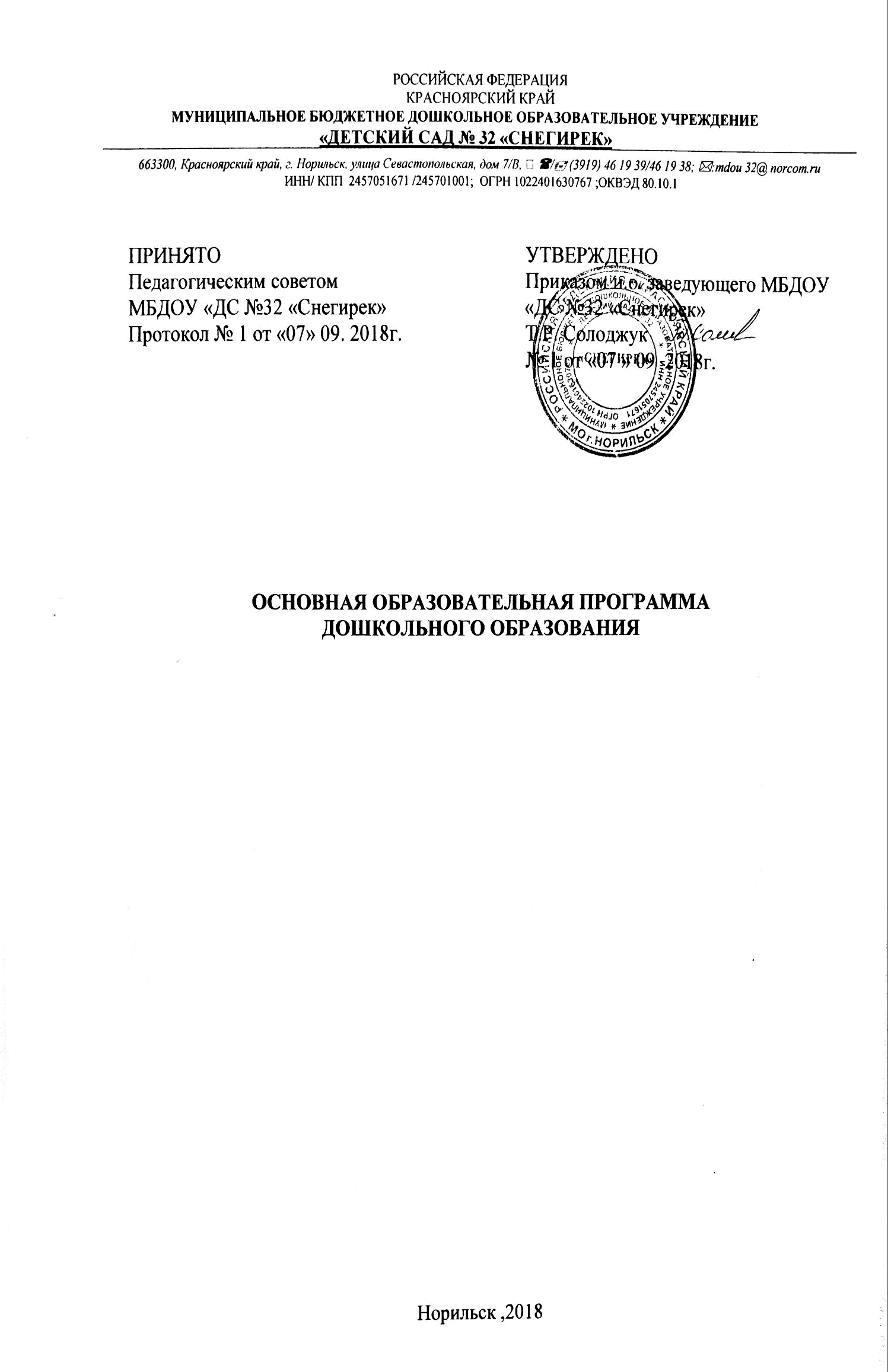 ВВЕДЕНИЕ Муниципальное бюджетное  дошкольное образовательное учреждение «Детский сад № 32 «Снегирек». Адрес: город Норильск, улица Севастопольская, дом 7 «В».Приоритетные направления образовательного процесса МБДОУ «ДС №32 «Снегирек»: коррекционное, познавательно-речевое, художественно – эстетическое.Система коррекционно-образовательного процесса в дошкольном учреждении направлена на осуществление необходимой коррекции недостатков в физическом и (или) психическом развитии детей, через медико-психолого-педагогическое сопровождение образовательной деятельности специалистами дошкольного учреждения.Детский сад осуществляет тесное взаимодействие с такими институтами как, Колледж  искусств, МБУ ДЮСШ -2, НДШИ, Картинная галерея, Норильский музей. Доброй традицией стало сотрудничество с Норильской детской школой искусств, которое вылилось в долгосрочный, творческий проект «В мире музыки». Целью которого стало приобщение дошкольников к миру музыкального искусства, посредством вовлечения детей в активный творческий процесс через восприятия музыки и совместное исполнительство. Коллектив «Снегирька» обрел партнера в лице духовно-просветительского центра - Норильской епархии, совместные мероприятия с которым, способствуют духовно- нравственному воспитанию подрастающего поколения.Многолетнее взаимодействие с педагогическим колледжем позволяет формировать профессиональные компетенции будущих педагогов.Наши выпускники многократно становились лауреатами, дипломантами, победителями международных, федеральных, региональных, муниципальных конкурсов.В детском саду сложились традиции, которые объединили сотрудников, родителей и детей: ежегодные ярмарочные гуляния, выставки совместного творчества «Руками наших мам», «Цветные петельки», Родительские гостиные, встречи с интересными людьми.В процессе сотрудничества у родителей дошколят проявляются такие качества как творчество, музыкальность, ответственность, солидарность, активность, а дети становятся более раскрепощенными, артистичными и коммуникабельными, так как чувствуют поддержку не только педагогов, но и родителей.Главным достижением нашего коллектива является желание детей и родителей посещать наш детский сад – созидательно работать, претворяя в жизнь инновационные идеи, проявляя творчество и оригинальность.	1 . ЦЕЛЕВОЙ РАЗДЕЛПояснительная запискаОсновная образовательная программа дошкольного образования (далее - Программа) определяет содержание и организацию воспитательно-образовательной деятельности в муниципальном бюджетном дошкольном образовательном учреждении № 32 «Детский сад  «Снегирек» (далее МБДОУ «ДС № 32 «Снегирек») с детьми дошкольного возраста от 1,5 до 8 лет.  Программа разработана в соответствии с: Федеральный закон от 29.12.2012 N 273-ФЗ (ред. от 31.12.2014, с изм. от 01.05.2017) "Об образовании в Российской Федерации" (с изм. и доп., вступ. в силу с 01.05.2017);Федеральным государственным образовательным стандартом дошкольного образования и науки Российской Федерации от 17 октября 2013 г. №155;Письмом Министерства образования и науки № 08-249 от 28 февраля  2014 г. «Комментарии к ФГОС дошкольного образования»;Методическими рекомендациями по использованию примерной основной образовательной программы дошкольного образования при разработке образовательной программы дошкольного образования в образовательной организации;«Санитарно-эпидемиологическими  требованиями  к  устройству,  содержанию  и  организации  режима  работы дошкольных образовательных организаций»; Положение о психолого-медико-педагогической комиссии, утвержденного приказом Министерства образования и науки Российской Федерации от 20.09.2013 года №1082; Примерная общеобразовательная программа дошкольного образования «От рождения до школы» под редакцией Н.Е. Вераксы, Т.С. Комаровой, М.А. Васильевой; Программа «Приобщения детей к истокам русской народной культуры» под редакцией О.Л. Князевой, М.Д. Маханевой;Программа обучения плаванию в детском саду. Т.И. Осокина, Е.А. Тимофеева, Т.Л. Богина. –  М.: Просвещение, 1991 (3-7 лет). «Образовательная программа дошкольного образования для детей с тяжелым нарушением речи (общим недоразвитием речи) с 3 до 7 лет под редакцией Н.В. Нищевой.Программа «Основы безопасности детей дошкольного возраста» Р.Б.Стеркина, О.Л. Князева, Н.Н. Авдеева издательство: ДЕТСТВО-ПРЕСС, 2009. Возрастной контингент от 5до 7лет.Программа обеспечивает развитие личности детей дошкольного возраста в различных видах общения и деятельности с учетом их возрастных, индивидуальных психологических и физиологических особенностей.1.1.1.Цели и задачи реализации ПрограммыЦель программы: обеспечение развитие личности детей дошкольного возраста в различных видах общения и деятельности с учетом их возрастных, индивидуальных, психологических и физиологических особенностей и должна быть направлена на решение задач.Поставленная цель реализуется через решение следующих задач:охрана и укрепление физического и психического здоровья детей, в том числе их эмоционального благополучия; обеспечение равных возможностей полноценного развития каждого ребёнка в период дошкольного детства независимо от пола, нации, социального статуса, психофизиологических особенностей (в том числе ограниченных возможностей здоровья);обеспечение преемственности основной образовательной программы дошкольного и начального общего образования;создание благоприятных условий развития детей в соответствии с его возрастными и индивидуальными особенностями и склонностями развития способностей и творческого потенциала каждого ребёнка как субъекта отношений с самим собой, другими детьми, взрослыми и миром;объединение обучения и воспитания в целостный образовательный процесс на основе духовно-нравственных и социокультурных ценностей и принятых в обществе правил и норм поведения в интересах человека, семьи, общества;формирование общей культуры личности детей, развития их социальных, нравственных, эстетических, интеллектуальных, физических качеств, инициативности, самостоятельности и ответственности ребёнка, формирования предпосылок учебной деятельности;обеспечение вариативности и разнообразия содержания Программы и организационных форм уровня дошкольного образования, возможности формирования Программы с учётом образовательных потребностей и способностей детей;формирование социокультурной среды, соответствующей возрастным, индивидуальным, психологическим  и физиологическим особенностям детей; обеспечение психолого-педагогической поддержки семьи и повышения компетентности родителей (законных представителей) в вопросах развития и образования, охраны и укрепления здоровья детей.Часть, формируемая участниками образовательных отношенийформирование общих представлений об окружающей природной среде, своеобразии природы Таймыра, позитивного эмоционально-ценностного и бережного отношения к природе Таймыра, любви к своему городу, краю, чувства гордости за него;формирование начальных представлений об этапах освоения и развития Норильского района в связи с историей страны и Красноярского края; о географическом положении края, природно-климатических условиях; о целостности природы и народов, населяющих Таймыр и норильчанах, освоивших суровый край, понимание необходимости экологического мышления всех живущих на Севере; воспитание чувства гордости и сопричастности к жизни города и Комбината;формирование интереса к познанию истории и культуры наших предков у детей дошкольного возраста;  формирование интеллектуального и волевого потенциала личности воспитанников в процессе обучения игре в шашки;обучение детей дошкольного возраста плаванию; закаливание и укрепление детского организма; обучение каждого ребенка осознанно заниматься физическими упражнениями; создание основы для разностороннего  физического развития1.1.2. Принципы и подходы к формированию ПрограммыПрограмма сформирована в соответствии с принципами и подходами, определёнными Федеральным государственным образовательным стандартом:полноценное проживание ребенком этапов детства (раннего и дошкольного возраста), обогащение (амплификация) детского развития;построение образовательной деятельности на основе индивидуальных особенностей каждого ребенка, при котором сам ребенок становится активным в выборе содержания своего образования, становится субъектом образования (далее - индивидуализация дошкольного образования);содействие и сотрудничество детей и взрослых, признание ребенка полноценным участником (субъектом) образовательных отношений;поддержка инициативы детей в различных видах деятельности;сотрудничество дошкольного учреждения с семьей;приобщение детей к социокультурным нормам, традициям семьи, общества и государства;формирование познавательных интересов и познавательных действий ребенка в различных видах деятельности;возрастная адекватность дошкольного образования (соответствие условий, требований, методов возрасту и особенностям развития);учет этнокультурной ситуации развития детей.Часть, формируемая участниками образовательных отношенийразвитие оздоровительной работы с детьми дошкольного возраста;сохранение и укрепление здоровья детей;удовлетворение потребности детей в движении;повышение устойчивости организма к воздействию неблагоприятных факторов окружающей среды;сформировать начальное представление об этапах освоения и развития Норильского района в связи с историей страны и Красноярского края; о географическом положении края, природно-климатических условиях; о целостности природы и народов, населяющих Таймыр и норильчан, освоивших суровый край, понимание необходимости экологического мышления всех живущих на Севере. Воспитать чувство гордости и сопричастности к жизни города и Комбината;формирование интереса к познанию истории и культуры наших предков у детей дошкольного возраста.  развитость умений анализировать, сравнивать, прогнозировать результаты деятельности; повышение уровня развития развиваются пространственное воображение и мышление; сформированный интерес к шашкам как к спортивно-интеллектуальному досугу. В соответствии со Стандартом Программа построена на следующих принципах: В  основу Программы  положены: 1.Деятельностный подход к развитию ребенка и организации образовательного процесса (А.Н. Леонтьев, С.Л. Рубинштейн, А.В. Запорожец, П.Я. Гальперин, В.В. Давыдов и др.), который предполагает, что деятельность всегда субъектна, поскольку ее строит сам ребенок: ставит задачу, ищет способы и средства достижения цели и т.п. 2.Теория А.В. Запорожца об амплификации (обогащении) развития ребенка в специфически детских видах деятельности в противовес акселерации, связанной с интенсификацией обучения с целью подготовки детей к школе. А.В. Запорожец подчеркивал непреходящее значение дошкольного периода детства, в период которого закладываются такие ценнейшие человеческие качества, которые впоследствии войдут в «золотой фонд зрелой человеческой личности». 3.Фундаментальное положение Л.С. Выготского о ведущей роли обучения в развитии, которое состоит в том, что ребенок-дошкольник способен учиться «по программе взрослого»  лишь в той степени, насколько эта программа становится его собственной, что возможно через  создание  «зоны  ближайшего  развития»,  опирающейся  на  потенциальные  возможности ребенка, которые раскрываются и присваиваются в его совместной со взрослым деятельности. Роль взрослого велика, но она меняется в зависимости от возраста детей и, конечно же, от предлагаемого детям содержания.4.Возрастная периодизация Д.Б. Эльконина, на которую опирается ФГОС ДО, выделяя три основных возраста (младенческий, ранний, дошкольный) с их спецификой развития на каждом этапе, которая,  прежде всего,  определяется типом ведущей деятельности (общение, предметная деятельность, игра).В Программе учитываются специфические географические, климатические, экологические особенности муниципального образования город Норильск, расположенного на Крайнем Севере: время начала и окончания тех или иных сезонных явлений (длительная зима – в среднем 286 дней в году лежит снег, короткое холодное лето) и интенсивность их протекания; длительность светового дня (наличие полярной ночи – 45 суток – дефицит ультрафиолетовых излучений, полярного дня – 68 суток); погодные условия (резкие перепады температур, давления в течение суток, высокая ионизация воздуха, наличие минимальных температур воздуха до -55 С, средняя температура летом +10 С, жёсткость погоды за счёт  сильных ветров до 30 м/с); состав флоры и фауны;  наличие выбросов в атмосферу продуктов деятельности металлургических предприятий.В Программе учтены и социокультурные особенности Норильска. Ведущие отрасли экономики обуславливают тематику ознакомления детей с трудом взрослых (специальности связанные с горнодобывающей и металлоперерабатывающей промышленностью).Коллективом МБДОУ «ДС № 32 «Снегирек» организовано взаимодействие с социокультурными учреждениями города: МБУ «Музей истории  освоения и развития НПР»; МБУ «Норильская художественная галерея»; МБУ «ДЮСШ №2»; стадион «Заполярник»; МБУ «Кинокомплекс «Родина».Содержание Программы учитывает возрастные и индивидуальные особенности контингента детей, воспитывающихся в образовательном учреждении. В  2018 – 2019  учебном году в МБДОУ «ДС № 32 «Снегирек»  общее количество воспитанников в возрасте от 1,5 до 8 лет составляет 293 воспитанника, из них: 57 детей раннего возраста; 236 ребенка  дошкольного возраста.1.1.3.  Значимые  для разработки и реализации Программы характеристики, в том числе характеристики особенностей развития детей раннего и дошкольного возраста.Всего в ДОУ функционирует 11 групп общеразвивающей направленности. Из них: 3 первые младшие группы (1,5 - 3 года) - 57 детей;2 вторые младшие группы (3-4 года) – 52 детей;2 средние группы (4-5 лет) – 52 детей;2 старшие группы (5-6 лет) – 52 детей;2  подготовительные к школе группы  (6-8 лет) - 52 детей.Детей с ограниченными возможностями здоровья – 28 воспитанников, из них нарушение речи – 28, опорно-двигательного аппарата - 1, со сложными нарушениями в развитии – 1.  Детей-инвалидов – 2 ребенка.	В ДОУ функционирует 2 группы компенсирующей направленности. В  группах воспитываются дети с ограниченными возможностями здоровья:2 группы для детей с тяжелыми нарушениями речи (алалия, ОНР I, II уровня, дизартрия и др.) в возрасте 5-8 лет наполняемостью 28 воспитанников.Воспитательно-образовательная деятельность в группах компенсирующей направленности осуществляется по адаптированным основным образовательным программам.По наполняемости группы соответствуют требованиям СанПиН. Все группы однородны по возрастному составу детей.Группы функционируют в режиме 12-ти часового пребывания детей, при 5-дневной рабочей неделе: с понедельника по пятницу, с 7.00 до 19.00 часов.Социальный статус семей воспитанниковСоциальными заказчиками образовательных услуг являются родители (законные представители) воспитанников.Полные семьи  составляют 119 (42%) от общего числа семей, посещающих ДОУ. Поэтому основная масса воспитанников детского сада живут в полноценных семьях, где уделяется внимание со стороны матери и отца. Неполных семей – 95 (32%). Немаловажен и тот факт, что 47% семей – это семьи, воспитывающие двух и более детей, что говорит о более лояльном подходе родителей к воспитанию, поскольку имеется положительный опыт воспитания старшего поколения детей. В 2018 - 2019  учебном году в ДОУ воспитываются представители различных этносов: русские, украинцы, белорусы, азербайджане, армяне, калмыки, татары, ненцы.Характеристики особенностей развития детей раннего и дошкольного возрастаРанний возраст.Дошкольное образовательное учреждение посещает  37 воспитанников  от 1,5 до 3 лет. В раннем возрасте идет интенсивное развитие  всех  органов  и  физиологических  систем ребенка,  совершенствуются их функции. Контингент поступающих детей раннего возраста отличается высоким уровнем заболеваемости, поэтому пристальное внимание уделяется здоровьесбережению, обеспечению полноценного физического, в том числе двигательного развития. В  период раннего детства ребенок при помощи взрослого усваивает основные способы  использования  предметов, у него  начинает  активно  развиваться  предметная  деятельность. Ребенок становится  подвижным и самостоятельным («Я сам»). Это требует от взрослого особого внимания к обеспечению его безопасности. Расширяется круг общения за счет менее знакомых взрослых и сверстников. Общение, овладение предметными действиями  приводит  ребенка  к  активному  освоению  языка,  подготавливает  его  к  игре.  Под влиянием предметной деятельности, общения и игры в раннем возрасте развиваются восприятие, мышление, память и другие познавательные процессы. Главными целями взрослого в отношении ребенка раннего возраста являются:   организация предметной деятельности, обеспечение физического развития,  формирование речи. Младший дошкольный возраст. Дошкольное образовательное учреждение посещает 161 воспитанник от 3 до 5 лет. В этом возрасте происходит дальнейший рост и развитие детского организма, совершенствуются физиологические функции и процессы, активно формируется  костно-мышечная  система. Учитывая специфические климатические условия региона проживания – сокращенный световой день, резкие перепады температуры воздуха, загазованность и связанные с ними особенности воспитательно-образовательного процесса (снижение длительности или полная отмена прогулок на свежем воздухе), в МБДОУ «ДС № 32 «Снегирек» разработан график  динамических пауз   в функциональных помещениях для воспитанников младшего дошкольного возраста.В младшем дошкольном возрасте происходит дальнейшее расширение круга общения ребенка с миром взрослых людей и детей. Взрослый воспринимается им как образец, он берет с него пример, хочет быть во всем похожим на него. В результате возникает противоречие между желаниями ребенка и его возможностями. Разрешение этого противоречия происходит в игре, прежде всего в сюжетно-ролевой, где ребенок  начинает  осваивать  систему  человеческих  отношений,  учится  ориентироваться  в смыслах человеческой деятельности. Возникает и развивается новая форма общения с взрослым — общение на познавательные  темы,  которое  сначала  включено  в  совместную  со  взрослым  познавательную  деятельность. На основе совместной деятельности  —  в первую очередь игры  —  формируется детское общество. На пятом году жизни ребенок постепенно начинает осознавать свое положение среди сверстников. Возраст от трех до пяти уникален по своему значению для речевого развития: в этот период ребенок обладает повышенной чувствительностью к языку, его звуковой и смысловой стороне. В младшем дошкольном возрасте осуществляется переход от исключительного господства ситуативной (понятной только в конкретной обстановке) речи к использованию и ситуативной, и контекстной (свободной от наглядной ситуации) речи. Познавательное развитие в младшем дошкольном возрасте продолжается по следующим основным направлениям: расширяются и качественно изменяются способы и средства ориентировки ребенка в окружающей обстановке, содержательно обогащаются представления и знания ребенка о мире. Формирование символической функции способствует становлению у детей внутреннего плана мышления. При активном взаимодействии и экспериментировании дети начинают познавать новые свойства природных объектов и отдельных явлений — это позволяет им каждый день делать удивительные «открытия». К пяти годам начинает  формироваться произвольность  — в игре, рисовании, конструировании и др. (деятельность по замыслу). В младшем дошкольном возрасте развиваются начала эстетического отношения к миру (к природе, окружающей предметной среде, людям). Ребенка отличает целостность и эмоциональность восприятия образов искусства, попытки понять их содержание. Старший дошкольный возраст.Дошкольное образовательное учреждение посещает  132 воспитанников от 5 до 8 лет. В старшем дошкольном возрасте (5-8 лет) на фоне общего физического развития совершенствуется  нервная  система  ребенка:  улучшается  подвижность,  уравновешенность, устойчивость нервных процессов. Однако дети все еще быстро устают, «истощаются», при перегрузках возникает охранительное торможение. Старшие дошкольники отличаются высокой двигательной активностью, обладают достаточным запасом двигательных умений и навыков; им лучше удаются движения, требующие скорости и гибкости, а их сила и выносливость пока еще невелики. Кроме сюжетно-ролевых игр, у детей интенсивно развиваются и другие формы игры — режиссерские, игры-фантазии, игры с правилами. После пяти лет резко возрастает потребность ребенка в общении со сверстниками. В игре и других видах совместной деятельности дети осуществляют обмен информацией, планирование, разделение и координацию функций. Постепенно складывается достаточно сплоченное детское сообщество. Существенно увеличиваются интенсивность и широта круга общения. В старшем дошкольном возрасте происходит активное развитие диалогической речи. Диалог детей приобретает характер скоординированных предметных и речевых действий. В недрах диалогического общения старших дошкольников зарождается и формируется новая форма речи — монолог. Познавательные процессы претерпевают качественные изменения; развивается произвольность действий. Наряду с наглядно-образным мышлением появляются элементы словесно-логического мышления. Начинают формироваться общие категории мышления (часть-целое, причинность, пространство, время, предмет -  система предметов и т.д.). Старшие дошкольники проявляют большой интерес к природе — животным, растениям, камням, различным природным явлениям и др. У детей появляется и особый интерес к печатному слову, математическим отношениям: они с удовольствием узнают буквы, овладевают звуковым анализом слова, счетом и пересчетом отдельных предметов. Эстетическое отношение к миру у старшего дошкольника становится более осознанным и активным. Он уже в состоянии не только воспринимать красоту, но в какой-то мере создавать ее. При восприятии изобразительного искусства детям доступны  не  только  наивные  образы  детского  фольклора,  но  и  произведения  декоративно-прикладного искусства, живописи, графики, скульптуры. В рисовании и лепке дети передают характерные признаки предмета: формы, пропорции, цвет; замысел становится более устойчивым. Старших дошкольников отличает эмоционально яркая реакция на музыку. Появляется интонационно-мелодическая ориентация музыкального восприятия, значительно обогащается индивидуальная интерпретация музыки.В МБДОУ «ДС № 32 «Снегирек»  реализуется проект «Здоровей-ка». В воспитательно-образовательной деятельности в группах раннего возраста используются здоровьесберегающие технологии: ходьба по «дорожкам здоровья», «ходьба босиком» (В.Г. Алямовская), «обширное умывание» (В.Г. Алямовская), «дыхательные и звуковые упражнения» (В.Т. Кудрявцева), массаж пальцев и кистей рук, дыхательная гимнастика. Целью работы является: развитие оздоровительной работы с детьми дошкольного возраста. Деятельность проекта направлена на решение  задач: Сохранение и укрепление здоровья детей;Удовлетворение потребности детей в движении;Повышение устойчивости организма к воздействию неблагоприятных факторов окружающей среды.В МБДОУ «ДС № 32 «Снегирек» реализуется проект «Путешествие в страну Таймырию».Цель проекта:                                                                                                            Сформировать начальное представление об этапах освоения и развития Норильского района в связи с историей страны и Красноярского края; о географическом положении края, природно-климатических условиях; о целостности природы и народов, населяющих Таймыр и норильчан, освоивших суровый край, понимание необходимости экологического мышления всех живущих на Севере. Воспитать чувство гордости и сопричастности к жизни города и Комбината. Задачи:Способствовать развитию познавательной активности, самостоятельности, творчества через деятельность в краеведческом мини-музее детского сада, участие в мероприятиях в рамках данного проекта, направленных на развитие особого отношения к своей Малой Родине – Норильску.Способствовать овладению основными навыками учебной и трудовой деятельности: умение работать с текстом (анализ текста, сказки, стихотворений, фактического материала, высказываний участников событий, придумывание собственной сказки или стихотворения), картографические навыки, использование схем-заместителей. Далее, умение составлять схему ответа и рассказывать по схеме, что помогает выдержать логику ответа; умение рассказывать по фотоматериалам и описывать по иллюстративному материалу. Дети получают первоначальные навыки дискуссии. Важным моментом является приобщение ребят к работе в группе, участию в инсценировках, литературных вечерах, совместной подготовке к мероприятиям и выставкам, как возможности развития коллективистских начал в личности ребенка.Все полученные знания, должны стать прочной основой для понимания детьми значимости региона, в котором они живут. Служить инструментарием для воспитания чувств уважения, гордости, сопереживания, любви к Малой Родине – Большому Норильску, а так же воспитанию активной жизненной позиции, в связи с осознанием дошкольниками, в ходе деятельного участия в проекте, что только активная творческая преобразующая (экологоэтическая) деятельность человека, делает его значимым и позволяет достигать важных жизненных результатов в современном мире.Карта примерных целевых ориентиров по краеведениюс учетом возрастных особенностей детей (базовый уровень)Формы, приемы организации образовательной деятельности в рамках реализации регионального компонента В рамках дополнительной программы «В мире музыки» в МБДОУ «ДС № 32 «Снегирек»функционирует кружок обучения игре на детских народных музыкальных инструментах фольклорный ансамбль «Родничок». Цель:Формирование интереса к познанию истории и культуры наших предков у детей дошкольного возраста.  Задачи:-Создание условия для становления основ гражданской идентичности: чувства сопричастности, гордости за свою Родину, уважения к истории и культуре народа;- Знакомство с элементами музыкальной культуры российского народа;-Повышение интереса к культуре русского народа через знакомство с обычаями, обрядами, праздниками, традициями, народным творчеством, искусством;- Проведение мероприятий, организация выставок, ярмарок детского творчества способствующие  общему развитию ребенка, освоению им основных социальных ролей, моральных и этических норм.УЧЕБНО-ТЕМАТИЧЕСКИЙ ПЛАН  ПРОГРАММЫ ДОПОЛНИТЕЛЬНОГО ОБРАЗОВАНИЯ«В МИРЕ МУЗЫКИ»Обучение детей плаваниюБольшое значение для физического развития приобретают занятия плаванием в бассейне, что особенно важно для детей, проживающих на Крайнем Севере, где возможности для занятий плаванием даже в летнее время ограничены.  Программа предусматривает обучение детей плаванию в соответствии с технологией «Методика обучения плаванию в детском саду» Т.И.Осокиной, Е.А.Тимофеевой Плавание содействует разностороннему физическому развитию, стимулирует деятельность нервной, сердечно-сосудистой и дыхательной систем, значительно расширяет возможности опорно-двигательного аппарата. Оно является одним из лучших средств закаливания и формирования правильной осанки ребенка. Цели занятий:  Обучение детей дошкольного возраста плаванию. Закаливание и укрепление детского организма. Обучение каждого ребенка осознанно заниматься физическими упражнениями. Создание основы для разностороннего физического развития (развитие и укрепление опорно-двигательного аппарата, сердечнососудистой, дыхательной и нервной систем). Оздоровительная работа в бассейне базируется на принципах, способствующих: формированию качественных изменений в оздоровительной и обучающей работе с детьми для: а) создания положительного психоэмоционального настроения; б) формирования у детей уверенности в своих силах (путем преодоления чувства страха и беспокойства перед акваторией воды); в) развития мелкой моторики для формирования двигательных и психических механизмов, влияющих на общее развитие детей; г) созданию атмосферы понимания между взрослым и ребенком; овладению плавательным навыком (как альтернатива медикаментозной профилактики многих заболеваний). Задачи образовательной области «Физическое развитие» по плаваниюФормы, приемы организации воспитательно-образовательной деятельностиЗанятия по легкой атлетике являются дополнительной образовательной услугой, проводятся с детьми старшего дошкольного возраста тренером  по спортивной гимнастике МБУ «ДЮСШ № 2» города Норильска на основании ежегодно заключаемых договоров о совместной деятельности не менее 3-х раз в неделю. Задачи: сохранение и укрепление здоровья;  удовлетворение потребности детей в движении;  профилактика нарушений осанки;воспитание интереса к физической культуре и спорту, отдельным достижениям в области спорта.Формы, приемы организации воспитательно-образовательной деятельностиВ ДОУ функционирует кружок по обучению игре в шашки «Золотая шашка».Отличительной особенностью кружковой работы является акцентирование внимания на подготовку детей старшего дошкольного возраста, начинающих с «нуля», ориентация на изучение основ игры в шашки. Работа в кружке направлена на формирование общей культуры дошкольников и развитие интереса к игре в шашки как к интеллектуальному досугу, развитие интегративных качеств, обеспечивающих социальную успешность, формирование предпосылок учебной деятельности, сохранение здоровья детей дошкольного возраста. Содержательная связь тематического плана позволяет педагогу интегрировать образовательное содержание при решении воспитательно-образовательных задач (развитие любознательности, познавательных способностей для удовлетворения индивидуальных склонностей и интересов, успешной социализации в современном мире), что дает возможность развивать в единстве познавательную, эмоциональную и практическую сферы личности ребенка. Цели кружковой работы:раскрытие интеллектуального и волевого потенциала личности воспитанников в процессе обучения игре в шашки;организация досуга и развитие творческого потенциала через игру в шашки.Задачи:Образовательные:обучение технике игры в шашки;ознакомление детей с теорией шашечной игры. Развивающие:активизация мыслительной деятельности дошкольников: тренировка логического и стратегического мышления, памяти и наблюдательности; развитие умственных способностей: умения производить расчеты на несколько ходов вперед, образного и аналитического мышления; обучение умению ориентироваться на плоскости.Воспитательные:воспитание отношения к шашкам как к серьезным и полезным занятиям, имеющим спортивную и творческую направленность;воспитание настойчивости, целеустремленности, уверенности и воли к победе;выработка у воспитанников умения применять полученные знания на практике.При приеме детей в шашечный кружок учитываются три момента: желание ребенка, способности ребенка, желание родителей (законных представителей)  (заявление на зачисление в кружок)Приёмы и методы организации учебно-воспитательного процесса: игра и игровое общение (способствуют возникновению и проявлению активности, стимулирующей познавательную активность);проблемно-поисковый метод (способствует достижению высоких результатов);игры – конкурсы;игры-путешествия;игры- соревнования; интеллектуальные (викторины) игры.Организация занятий: Занятия построены на чередовании различных видов деятельности (рассматривание, слушание, познавательные беседы, выполнение творческих заданий) и проводятся 2 раза в неделю по 25 минут (55 занятий, 23 часа).Форма занятий – коллективная, подгрупповая и индивидуальная в зависимости от темы занятия. По особенностям коммуникативного взаимодействия – игра, соревнования, развлечения. Предлагая выполнение задания в парах, учитываются симпатии дошкольников, уровень их игровых навыков, темперамент. Особенности руководстваРуководство детской шашечно-игровой деятельностью осуществляется на основе сотрудничества, при этом учитываются цели и задачи самого ребенка, его способности и потенциальные возможности. Выигрыш или проигрыш в игре-состязании стимулирует познавательную деятельность детей, желание узнавать новое, расширять свой кругозор. Работа в кружке предусматривает совместную деятельность детей, что положительно влияет на развитие общения, так как возникает необходимость самостоятельно распределять между собой работу, обсуждать композицию, проявлять взаимопомощь для достижения положительного результата. Формы проверки результативности занятий: выпуск книг-самоделок собственных логических заданий;подготовка и проведение детьми « Минуток смекалки» на занятиях;соревнования по шашкам среди сверстников: членов кружка, воспитанников детского сада;участие в интеллектуальных играх.Прогнозируемые результаты:развитость умений анализировать, сравнивать, прогнозировать результаты деятельности; повышение уровня развития развиваются пространственное воображение и мышление; сформированный интерес к шашкам как к спортивно-интеллектуальному досугу. Форма подведения итогов реализации задач: шашечный турнир.Образовательная деятельность организовывается по подгруппам (10 человек) Формы, приемы организации воспитательно-образовательного процессаПримерное тематическое планирование. 1 год обучения 
(старшая группа)Примерное тематическое планирование. 2 год обучения (подготовительная к школе группа)Организационно-педагогическая работа с детьми в ДОУ:Проведение отборочных туров (февраль – март).Развлечение «В гостях у королевы шашек» (март).Участие детей старшего возраста во внутрисадовской зимней спартакиаде по шашкам (февраль-март)Совместно с родителями продуктивная деятельность детей по теме: «Шашечные забавы» (январь-апрель).Организация сюжетно-ролевых, дидактических, настольно-печатных, словесных, подвижных игр с применением шашечной терминологии.Кадровые условия реализации ПрограммыТребования к квалификации управленческих и педагогических кадровРеализация Программы обеспечивается педагогическими работниками, квалификационные характеристики которых установлены в Едином квалификационном справочнике должностей руководителей, специалистов и служащих (раздел Квалификационные характеристики должностей работников образования»), утвержденном приказом Министерства здравоохранения и социального развития Российской Федерации от 26 августа 2010 г., № 761н (зарегистрирован Министерством юстиции Российской Федерации 6 октября 2010 г., регистрационный № 18638), с изменениями, внесенными приказом Министерства образования и науки Российской Федерации «Об утверждении федерального государственного образовательного стандарта дошкольного образования» от 17 октября 2013 г., № 1155 (зарегистрирован Министерством юстиции  Российской Федерации 14 ноября 2013 г., регистрационный № 30384).  Право на занятие педагогической деятельностью имеют лица, имеющие среднее профессиональное или высшее образование и отвечающие квалификационным требованиям, указанным в квалификационных справочниках, и (или) профессиональным стандартам. (Федеральный закон от 29.12.2012 г. № 273-ФЗ «Об образовании в Российской Федерации», глава 5, статья 46). Педагогический работник — физическое лицо, которое состоит в трудовых, служебных отношениях с организацией, осуществляющей образовательную деятельность, и выполняет обязанности по обучению, воспитанию обучающихся и (или) организации образовательной деятельности (Федеральный закон от 29.12.2012 г. № 273-ФЗ «Об образовании в Российской Федерации», ст. 2, п. 21.).  Уровень квалификации руководящих и педагогических работников, реализующих Программу, для каждой занимаемой должности соответствует квалификационным характеристикам по соответствующей должности, квалификационной категории.  В Едином квалификационном справочнике должностей руководителей, специалистов и служащих (раздел «Квалификационные характеристики должностей работников образования») определены должности руководителя (директор, заведующий), заместителя руководителя образовательного учреждения, а также перечень должностей педагогических работников и квалификационные требования к ним.  Управленческие кадры: высшее профессиональное образование по направлениям подготовки «Государственное и муниципальное управление», «Менеджмент», «Управление персоналом» и стаж работы на педагогических должностях не менее 5 лет или высшее профессиональное образование и дополнительное профессиональное образование в области государственного и муниципального управления или менеджмента и экономики и стаж работы на педагогических или руководящих должностях не менее 5 лет.  Воспитатель: высшее профессиональное образование или среднее профессиональное образование по направлению подготовки «Образование и педагогика» без предъявления требований к стажу работы либо высшее профессиональное образование или среднее профессиональное образование и дополнительное профессиональное образование по направлению подготовки «Образование и педагогика» без предъявления требований к стажу работы.  Учитель-логопед: высшее профессиональное образование в области дефектологии без предъявления требований к стажу работы.   Педагог-психолог: высшее или среднее профессиональное образование по направлению подготовки «Педагогика и психология» без предъявления требований к стажу работы либо высшее или среднее профессиональное образование и дополнительное профессиональное образование по направлению подготовки «Педагогика и психология» без предъявления требований к стажу работы. Воспитатель: высшее или среднее профессиональное образование по направлению подготовки «Образование и педагогика» без предъявления требований к стажу работы либо высшее профессиональное образование или среднее и дополнительное профессиональное образование по направлению подготовки «Образование и педагогика» без предъявления требований к стажу работы.  Музыкальный руководитель: высшее или среднее профессиональное образование по направлению подготовки «Образование и педагогика», профессиональное владение техникой исполнения на музыкальном инструменте без предъявления требований к стажу работы.  Инструктор по физической культуре: высшее или среднее профессиональное образование в области физкультуры и спорта либо высшее или среднее профессиональное образование и дополнительное профессиональное образование в области физкультуры и спорта, доврачебной помощи без предъявления требований к стажу работы могут привлекаться научные работники.   Профессиональные обязанности педагогов, реализующих ПрограммуВ соответствии с Федеральным законом от 29.12.2012 г. № 273-ФЗ «Об образовании в Российской Федерации», глава 5, статья 48, педагогические работники ДОУ обязаны:  осуществлять свою деятельность на высоком профессиональном уровне, обеспечивать в полном объеме реализацию Программы;   соблюдать правовые, нравственные и этические нормы, следовать требованиям профессиональной этики;  уважать честь и достоинство воспитанников и других участников образовательных отношений;  развивать у воспитанников познавательную активность, самостоятельность, инициативу, творческие способности; формировать гражданскую позицию, способность к труду и жизни в условиях современного мира, формировать культуру здорового и безопасного образа жизни;  применять педагогически обоснованные и обеспечивающие высокое качество образования формы, методы обучения и воспитания;  учитывать особенности психофизического развития детей и состояние их здоровья, взаимодействовать при необходимости с медицинскими организациями.   Необходимым условием качественной реализации Программы является ее непрерывное сопровождение педагогическими и учебно-вспомогательными работниками в течение всего времени ее реализации в ДОУ или в группе.   Профессиональное развитие педагогических работников, реализующих ПрограммуПедагогические работники ДОУ обязаны:  систематически повышать свой профессиональный уровень;  проходить аттестацию на соответствие занимаемой должности в порядке, установленном законодательством об образовании (Федеральный закон от 29.12.2012 г. № 273-ФЗ «Об образовании в Российской Федерации», глава 5, статья 49).  Непрерывность профессионального развития педагогических работников обеспечивается в процессе освоения ими дополнительных профессиональных образовательных программ в установленном объеме, не реже чем каждые 5 лет в образовательных учреждениях, имеющих лицензию на право ведения данного вида образовательной деятельности.  У педагогов сформированы профессиональные компетенции, необходимые для успешной реализации пяти основных образовательных областей (социально-коммуникативное, познавательное, речевое, художественно-эстетическое, физическое развитие), определяющих содержание дошкольного образования в соответствии со Стандартом.  Аттестация педагогов, реализующих ПрограммуАттестация педагогов проводится в целях подтверждения соответствия педагогических работников занимаемым ими должностям и по желанию педагогических работников в целях установления квалификационной категории. Проведение аттестации педагогических работников на соответствие занимаемым ими должностям осуществляется один раз в 5 лет на основе оценки их профессиональной деятельности аттестационной комиссией, самостоятельно формируемой ДОУ.  Проведение аттестации в целях установления квалификационной категории педагогических работников организаций, осуществляющих образовательную деятельность и находящихся в ведении федеральных органов исполнительной власти, осуществляется аттестационными комиссиями, формируемыми федеральными органами исполнительной власти, в ведении которых эти организации находятся, а в отношении педагогических работников организаций, осуществляющих образовательную деятельность и находящихся в ведении субъекта Российской Федерации, педагогических работников муниципальных и частных организаций, осуществляющих образовательную  деятельность, проведение данной аттестации осуществляется аттестационными комиссиями, формируемыми уполномоченными органами государственной власти субъектов Российской Федерации1.2.Планируемые результаты освоения программыТребования Стандарта к результатам освоения Программы представлены в виде целевых ориентиров дошкольного образования, которые представляют собой социально-нормативные возрастные характеристики возможных достижений ребёнка на этапе завершения уровня дошкольного образования. Специфика дошкольного детства (гибкость, пластичность развития ребёнка, высокий разброс вариантов его развития, его непосредственность и непроизвольность), а также системные особенности дошкольного образования (необязательность уровня дошкольного образования в Российской Федерации, отсутствие возможности вменения ребёнку какой-либо ответственности за результат) делают неправомерными требования от ребёнка дошкольного возраста конкретных образовательных достижений и обусловливают необходимость определения результатов освоения образовательной программы в виде целевых ориентиров.Целевые ориентиры дошкольного образования определяются независимо от форм реализации Программы, а также от её характера, особенностей развития детей и дошкольного учреждения реализующего Программу.Целевые ориентиры не подлежат непосредственной оценке, в том числе в виде педагогической диагностики (мониторинга), и не являются основанием для их формального сравнения с реальными достижениями детей. Они не являются основой объективной оценки соответствия установленным требованиям образовательной деятельности и подготовки детей. Освоение Программы не сопровождается проведением промежуточных аттестаций и итоговой аттестации воспитанников.Целевые ориентиры дошкольного образования в раннем возрасте:ребенок  интересуется окружающими предметами и активно действует с ними; эмоционально вовлечен в действия с игрушками и другими предметами, стремится проявлять настойчивость в достижении результата своих действий;использует специфические, культурно фиксированные  предметные действия, знает назначение бытовых предметов (ложки, расчёски, карандаша и пр.)  и умеет пользоваться ими. Владеет простейшими навыками самообслуживания; стремится проявлять самостоятельность в бытовом и игровом поведении;владеет активной и пассивной речью, включённой в общение; может обращаться с вопросами и просьбами, понимает речь взрослых; знает названия окружающих предметов и игрушек;стремится к общению с взрослыми и активно подражает им в  движениях и действиях; появляются игры, в которых ребенок воспроизводит действия взрослого;проявляет интерес к сверстникам; наблюдает за их действиями и подражает им; умеет играть рядом со сверстниками, не мешая им. Проявляет интерес к совместным играм небольшими группами;ребенок обладает интересом к стихам, песням и сказкам, рассматриванию картинки, стремится двигаться под музыку; проявляет эмоциональный  отклик на различные произведения культуры и искусства;с пониманием следит за действиями героев кукольного театра; проявляет желание участвовать в театрализованных и сюжетно-ролевых играх;проявляет интерес к продуктивной деятельности (рисование, лепка, конструирование, аппликация);у ребёнка развита крупная моторика, он стремится осваивать различные виды движения (бег, лазанье, перешагивание и пр.).Целевые ориентиры на этапе завершения дошкольного образованияребенок овладевает основными культурными средствами, способами деятельности, проявляет инициативу и самостоятельность в разных видах деятельности — игре, общении, познавательно-исследовательской деятельности, конструировании и др.; способен выбирать себе род занятий, участников по совместной деятельности;ребенок обладает установкой положительного отношения к миру, к разным видам труда, другим людям и самому себе, обладает чувством собственного достоинства; активно взаимодействует со сверстниками и взрослыми, участвует в совместных играх; способен договариваться, учитывать интересы и чувства других, сопереживать неудачам и радоваться успехам других, адекватно проявляет свои чувства, в том числе чувство веры в себя, старается разрешать конфликты;ребенок обладает развитым воображением, которое реализуется в разных видах деятельности, и прежде всего в игре; владеет разными формами и видами игры, различает условную и реальную ситуации; умеет подчиняться разным правилам и социальным нормам. Умеет распознавать различные ситуации и адекватно их оценивать;ребенок достаточно хорошо владеет устной речью, может выражать свои мысли и желания, использовать речь для выражения своих мыслей, чувств и желаний, построения речевого высказывания в ситуации общения, выделять звуки в словах, у ребенка складываются предпосылки грамотности;у ребенка развита крупная и мелкая моторика; он подвижен, вынослив, владеет основными движениями, может контролировать свои движения и управлять ими;ребенок способен к волевым усилиям, может следовать социальным нормам поведения и правилам в разных видах деятельности, во взаимоотношениях со взрослыми и сверстниками, может соблюдать правила безопасного поведения и навыки личной гигиены;ребенок проявляет ответственность за начатое дело;ребенок проявляет любознательность, задает вопросы взрослым и сверстникам, интересуется причинно-следственными связями, пытается самостоятельно придумывать объяснения явлениям природы и поступкам людей; склонен наблюдать, экспериментировать. Обладает начальными знаниями о себе, о природном и социальном мире, в котором он живет; знаком с произведениями детской литературы, обладает элементарными представлениями из области живой природы, естествознания, математики, истории и т. п.; способен к принятию собственных решений, опираясь на свои знания и умения в различных видах деятельности;открыт новому, то есть проявляет стремления к получению знаний, положительной мотивации к дальнейшему обучению в школе, институте;проявляет уважение к жизни (в различных ее формах) и заботу об окружающей среде;эмоционально отзывается на красоту окружающего мира, произведения народного и профессионального искусства (музыку, танцы, театральную деятельность, изобразительную деятельность и т. д.);имеет первичные представления о себе, семье, традиционных семейных ценностях, включая традиционные гендерные ориентации, проявляет уважение к своему и противоположному полу;соблюдает элементарные общепринятые нормы, имеет первичные ценностные представления о том, «что такое хорошо и что такое плохо», стремится поступать хорошо; проявляет уважение к старшим и заботу о младших;имеет начальные представления о здоровом образе жизни. Воспринимает здоровый образ жизни как ценность.Целевые ориентиры, представленные в Программе: не подлежат непосредственной оценке; не являются непосредственным основанием оценки как итогового, так и промежуточного уровня развития детей; не являются основанием для их формального сравнения с реальными достижениями детей; не являются основой объективной оценки соответствия установленным требованиям образовательной деятельности и подготовки детей;  не являются непосредственным основанием при оценке качества образования.Целевые ориентиры выступают основаниями преемственности дошкольного и начального общего образования. Настоящие целевые ориентиры предполагают формирование у детей дошкольного возраста предпосылок учебной деятельности на этапе завершения ими дошкольного образования. Часть, формируемая участниками образовательных отношенийЦелевые ориентиры программа дополнительного образования «В мире музыки»формирование основ музыкальной культуры;развитие детского музыкально-художественного творчества;ознакомление с элементарными музыкальными понятиями, жанрами;обогащению эмоционального опыта ребенка;решению задач психического развития детей (психических процессов, творческого воображения и креативного мышления);развитию музыкального восприятия, музыкальной образованности, музыкального кругозора.Целевые ориентиры программа  проекта «Здоровей-ка»формировать умение различать и называть органы чувств;дать представление об их роли в организме;формировать представление о том, что утренняя зарядка, игры, физические упражнения вызывают хорошее настроение;формировать представления о закаливании;формировать желание вести здоровый образ жизни;формировать потребность в соблюдении навыков гигиены и опрятности в повседневной жизни.Целевые ориентиры проекта «Путешествие в страну Таймырию»формирование основ патриотизма, последовательное введение ребенка в социальный мир;развитие способностей ребенка, развитие потребности в здоровом образе жизни и социально активной позиции ребенка;участие во всех видах деятельности, совершенствование грамматического строя речи, приобщение родителей к жизни детского сада;формирование позитивных моделей поведения, умения представлять  материал, коммуникативных качеств.Целевые ориентиры программа дополнительного образования обучению игре в шашки «Золотая шашка»формирование умений  игре в шашки;ознакомление детей с теорией шашечной игры;активизация мыслительной деятельности дошкольников: тренировка логического и стратегического мышления, памяти и наблюдательности; развитие умственных способностей: умения производить расчеты на несколько ходов вперед, образного и аналитического мышления; обучение умению ориентироваться на плоскости;воспитание отношения к шашкам как к серьезным и полезным занятиям, имеющим спортивную и творческую направленность;выработка у воспитанников умения применять полученные знания на практике.Педагогический мониторингПедагогический мониторинг - система организации сбора, хранения, обработки и распространения информации о деятельности педагогической системы, обеспечивающая непрерывное отслеживание состояния и прогнозирования ее развития.Задачами педагогического мониторинга являются:получение объективной информации об условиях реализации образовательной программы ДОУ;совершенствование организации воспитательно-образовательного процесса;проведение анализа достижений в воспитании, обучении, развитии, оздоровлении и организации жизнедеятельности воспитанников для прогнозирования перспектив развития ДОУ;выявление затруднений педагогов ДОУ в осуществлении образовательной и физкультурно-оздоровительной работы с воспитанниками.В условиях ДОУ педагогический мониторинг осуществляется во всех возрастных группах.Педагогический мониторинг в ДОУ осуществляют: заместитель заведующего по учебно-воспитательной и методической работе, педагогические и медицинские работники в соответствии с должностными инструкциями: воспитатели, старшая медицинская сестра, инструкторы по физической культуре, музыкальные руководители, учитель-логопед, педагог-психолог.Освоение Программы не сопровождается проведением промежуточных аттестаций и итоговой аттестации воспитанников.Оценка индивидуального развития детей проводится педагогом в ходе педагогической диагностики. Такая оценка индивидуального развития детей, прежде всего, является профессиональным инструментом педагога, которым он может воспользоваться при необходимости получения им информации об уровне актуального развития ребенка или о динамике такого развития по мере реализации Программы.При осуществлении педагогической диагностики используются регулярные наблюдения педагога за детьми в повседневной жизни и в процессе непосредственной образовательной работы с ними. В ходе образовательной деятельности педагог создает диагностические ситуации, чтобы оценить индивидуальную динамику детей и скорректировать свои действия. Информация фиксируется посредством прямого наблюдения за поведением ребенка. Результаты наблюдения педагог заносит в карты наблюдения Н.А. Коротковой, позволяющие фиксировать индивидуальную динамику и перспективы развития каждого ребенка.Оценка индивидуального развития детей проводится педагогом в ходе внутреннего мониторинга становления основных (ключевых) характеристик развития личности ребенка в соответствии с возрастом.Результаты педагогической диагностики могут использоваться исключительно для решения следующих образовательных задач:1) индивидуализации образования (в том числе поддержки ребенка, построения его образовательной траектории или профессиональной коррекции особенностей его развития);2) оптимизации работы с группой детей.Участие ребенка в психологической диагностике допускается только с согласия его родителей.Результаты психологической диагностики используются для решения задач психологического сопровождения и проведения квалифицированной коррекции развития детей.2 . СОДЕРЖАТЕЛЬНЫЙ РАЗДЕЛ2.1.Описание образовательной деятельности в соответствии с направлениями развития ребенкаСодержание программы определяется в соответствии с направлениями развития ребенка, основными положениями возрастной психологии и дошкольной педагогики и соответствует  Примерной общеобразовательной программы дошкольного образования «От рождения до школы»  под редакцией Н.Е. Вераксы, переработанной в соответствии с Федеральным государственным образовательным стандартом дошкольного образования.Воспитание и обучение осуществляется на русском языке  -  государственном языке России.  Содержание Программы обеспечивает  развитие личности, мотивации и способностей детей в различных видах деятельности и охватывает следующие образовательные области: ● социально-коммуникативное развитие;● познавательное развитие;● речевое развитие;● художественно-эстетическое развитие;● физическое развитие (Приложение №1).Психолого-педагогическое сопровождение программыПедагог-психолог осуществляет деятельность в пределах своей профессиональной компетентности, работая с детьми, имеющими уровень психического развития, соответствующий возрастной норме.  Целью психологического сопровождения ребенка в воспитательно-образовательной деятельности является обеспечение нормального развития ребенка. Данная цель конкретизируется в следующих задачах:  предупреждение возникновения проблем развития ребенка;  помощь (содействие) ребенку в решении актуальных задач развития, обучения и социализации;  развитие психолого-педагогической компетентности (психологической культуры) детей, родителей, педагогов;психологическое обеспечение образовательной программы.  Основными задачами психологической службы в МБДОУ «ДС № 32 «Снегирек» являются:  Психологическое сопровождение образовательной деятельности.  Проведение индивидуальной работы с детьми с учетом их индивидуально-психологических особенностей в образовательной деятельности и семье.  3.Содействие развитию МБДОУ «ДС № 32 «Снегирек» в целом, психологическая поддержка процесса формирования команды единомышленников.  Основные субъекты психологического воздействия:  дети; педагоги; родители.Деятельность психологической службы в МБДОУ «ДС № 32 «Снегирек» строится на основе теории интеграции образования, личностно-ориентированного подхода, на принципах научности, системности, учета структуры дефекта, компенсаторных возможностей каждого ребенка. Каждое из направлений деятельности психологической службы строится с учетом возрастных возможностей детей, ведущего вида деятельности и, по возможности, опирается на игровые технологии и приемы. Психологическое сопровождение образовательной области«Социально - коммуникативное развитие»Психологическое сопровождение образовательной области«Познавательное развитие»Психологическое сопровождение образовательной области«Речевое развитие»Психологическое сопровождение образовательной области«Художественно-эстетическое развитие»Психологическое сопровождение образовательной области«Физическое развитие»Учитывая    особенности   своей   образовательной   деятельности, социокультурные,    и  другие    условия,      возможности    и    потребности    участников    образовательной деятельности  (детей  и  их  семей,  педагогов  и  других  сотрудников  МБДОУ «ДС № 32 «Снегирек»),  содержание части Программы, формируемой участниками образовательных отношений МБДОУ «ДС № 32 «Снегирек», представлено следующими направлениями:- программа дополнительного образования «В мире музыки»;-проектной деятельности в мини-музее МБДОУ «ДС № 32 «Снегирек» «Путешествие в страну Таймырию»;-проект «Здоровей-ка» «Ходьба босиком», «Обширное умывание» (В.Г. Алямовская), «Дыхательные и звуковые упражнения» (В.Т. Кудрявцева);-программа «Золотая шашка»;-программа  обучение детей плаванию в соответствии с технологией «Методика обучения плаванию в детском саду» Т.И.Осокиной, Е.А.Тимофеевой.Программа дополнительного образования «В мире музыки, разработанная музыкальным руководителем 1 квалификационной категории Козуровой Ириной Юрьевной. обогащению эмоционального опыта ребенка;решению задач психического развития детей (психических процессов, творческого воображения и креативного мышления);развитию музыкального восприятия, музыкальной образованности, музыкального кругозора.Программа рекомендована для работы с детьми  5-8 лет в дошкольном образовательном учреждении и рассчитана на 1 год обучения, в зависимости от психологической готовности к обучению, физического, интеллектуального уровня детей. Психологическая готовность и уровень готовности детей к освоению образовательной программы определяется по результатам диагностического обследования при формировании группы. Рекомендуемая периодичность работы по программе: непосредственная образовательная деятельность – 1 раз в неделю (музыкальный руководитель).Программа может способствовать развитию: памяти, внимания, сообразительности, быстроты физических и интеллектуальных реакций, тренировке волевых качеств. В результате усвоения  программы дополнительного образования «В мире музыки» наблюдается: Дети Положительная динамика в развитии эмоциональной отзывчивости на музыку. Становление начал музыкального вкуса, появление интереса к музыке. Развитие умений художественного восприятия музыки и отражения его результатов в деятельности. Развитие творческого воображения, творческих способностей.Родители. Развитие интереса к музыке. Активное включение в процесс музыкального воспитания ребенка. Создание репертуара для детского слушания в семье. Педагоги.Активное участие в развитии музыкального восприятия детей.  Проведение различных занятий с целью организованного восприятия музыки детьми. Проведение комбинированных занятий с использованием музыки. Развитие интереса к музыке, обогащение музыкальной культуры. Музыкальный руководитель.Налаживание процесса развития эмоциональной отзывчивости у детей во время восприятия музыки. Организация различных форм слушания музыки. Изучение индивидуальных особенностей детей и вариативная организация восприятия процесса восприятия музыки детьми. Создание условий для развития и взаимодействия деятельности МБДОУ «ДС № 32 «Снегирек» и ДНИ в области художественного воспитания детей дошкольного возраста.Этапы программы.I этап – в целях наибольшей эффективности данной программы на начальном периоде проводится диагностика, определяющие следующие задачи и методы их реализации:Изучение индивидуальных психологических особенностей детей, оказывающих влияние на проявление эмоциональной отзывчивости в процессе восприятия музыки с помощью диагностических процедур.Метод 1. Экспериментальная ситуация. Определение эмоциональных состояний других людей.Цель: оценивать способности к эмпатии.Метод 2. Индивидуальная беседа с ребенком (автор Г.А. Урунтаева).Цель: изучать особенности понимания ребенком собственного эмоционального состояния.Метод 3. Тест определения творческих способностей Торенса – модификация О.М. Дьяченко.Цель: изучение способности детей предлагать оригинальные решения задач на изображение.Метод 4. Модифицированный (для детей) тест Гилфорда.Цель: изучение умения гибко использовать знания и творчески их применять в конкретных обстоятельствах.Выявление проявления эмоциональной отзывчивости детей в условиях специально организованного процесса восприятия музыки и индивидуальные предпочтения в выборе вида деятельности для реализации своих эмоциональных переживаний.Метод 1. Наблюдения в условиях специально организованного процесса восприятия музыки (автор Н.А. Ветлугина).Цель: изучить и оценить особенности внешнего проявления эмоциональной отзывчивости детей старшего дошкольного возраста в процессе слушания музыки.Метод 2. Беседа с детьми.Цель: выявление особенностей музыкальной субкультуры ребенка, степени информированности о музыке.Метод 3. Игровая ситуация «Лесенка» (автор Крухлет М.В.)Цель: изучение деятельности, предпочитаемой ребенком в процессе слушания музыки; оценка восприятия художественного образа ребенком.Определение влияния взрослых на музыкальные предпочтения детей.Метод 1 . Анкетирование родителей.Цель: выяснять, является ли выбор музыки для домашнего слушания сознательным или же он определяется преимущественно влиянием информационной среды.Метод 2. Анкетирование педагогов.Цель: оценить, на какую музыку педагоги ориентируются в своей профессиональной деятельности.II этап – направлен на активизацию интереса детей к музыке, развитие эмоциональной отзывчивости, образного мышления, творческого воображения. Для этого используется произведения малых форм русских, современных и зарубежных композиторов.Используются следующие формы работы:беседы с детьми о музыке;интегрированные занятия.III этап – направлен на развитие эмоциональной отзывчивости на музыку. Дети более тесно знакомятся с яркими фрагментами крупных музыкальных произведений (оперы, балета, сюиты, музыкальной сказки) выдающихся русских композиторов: П.И. Чайковского, М.И. Глинки, Н.А. Римского-Корсакова, С.С. Прокофьева и их литературными произведениями. Специально организованная образовательная деятельность способствует проникновению ребенка в музыкальный образ литературного героя, а значит, усиливает процесс его воссоздания (образа) в воображении, помогает понять его переживания, осмыслить факты происходящего с ним события. «Музыка выступает как могучее средство не только познания, но и превращения любого логического факта в факт эмоционально одухотворенный, поэтому волнующий и гораздо глубже входящий в сознание ребенка», писал Д.Б. Кабалевский. Музыка способна вызвать у детей 6-7 лет соответствующие эстетические переживания и помочь увидеть и прочувствовать эти переживания у героев литературных произведений. Как утверждал в своих работах Б.М. Теплов, именно эстетическое переживание содержания произведения искусства лежит в основе процесса восприятия.На данном этапе предполагается активное взаимодействие с преподавателями и учащимися детской школы искусств (НДШИ), и колледжа искусств (НКИ) с целью обеспечения доступности для детей дошкольного возраста восприятия шедевров мировой музыки в живом высокохудожественном исполнении.Формы организации  деятельности детей на данном этапе составляют:-интегрированные занятия;-тематические концерты;-беседы-концерты;-викторины.IV этап – направлен на обогащение музыкальной культуры педагогов и родителей. На этом этапе предполагается использование различных форм обогащения музыкальной культуры взрослых:предоставление информации о музыкальной жизни города;организация мероприятий, способствующих приобщению родителей детей дошкольного возраста к миру музыкальной культуры;семинары-практикумы для педагогов;консультации для родителейУчебно-тематический план программы дополнительного образования «В мире музыки» разработана с учетом поэтапного введения ребенка в музыкальный мир по принципу культуро и природосообразности. Учитывая все негативные факторы региона, в котором живут наши воспитанники: малоактивный образ жизни, ограниченность в прогулках на свежем воздухе  из-за низких температур, коллективом ДОУ выстроена модель физкультурно-оздоровительной работы через кружковую работу и внедрение здоровье-сберегающих технологий.В МБДОУ «ДС № 32 «Снегирек»   реализуется проект «Здоровей-ка». В воспитательно-образовательной деятельности в группах раннего возраста используются здоровьесберегающие технологии: ходьба по «дорожкам здоровья», «Ходьба босиком» (В.Г. Алямовская), «Обширное умывание» (В.Г. Алямовская), «Дыхательные и звуковые упражнения» (В.Т. Кудрявцева), массаж пальцев и кистей рук, дыхательная гимнастика. Целью нашей работы является: внедрение целостной модели развивающей оздоровительной работы с детьми дошкольного возраста. Деятельность ДОУ направлена на решение трех групп задач, которые детализируют поставленную нами цель.Сохранение и укрепление здоровья детей, воспитывающихся в МБДОУ «ДС № 32 «Снегирек», определяется рядом условий, среди которых:реализация здоровьесберегающих педагогических и оздоровительных технологий по всем разделам образовательной программы;индивидуальный подход к ребенку сообразно его уровню развития, биологическому и психологическому возрасту;соблюдение рационального гибкого режима дня, обеспечивающего смену разнообразной деятельности и отдыха;соблюдение условий для удовлетворения биологической потребности детей в движении; реализация системы мероприятий по оздоровлению ослабленных и часто болеющих детей;реализация различных форм систематической работы с родителями и формирование у детей навыков здорового образа жизни на основе гигиенического воспитания и обучения.Для достижения целей здоровьесберегающих технологий применяются следующие средства:средства двигательной направленности (двигательный режим, спортивные игры и упражнения, оздоровительный бег, динамические разминки, физкультурные минутки, оживлялки, минутки покоя, дозированная ходьба (терренкур), гимнастика в постели, психогимнастика, игры-упражнения для профилактики и коррекции плоскостопия и сколиоза);оздоровительно-профилактические мероприятия (посещение бассейна, дыхательные гимнастики и упражнения, гимнастика босиком и обширное умывание, пальчиковая гимнастика, гимнастика для глаз, разнообразные виды самомассажа: точечный массаж, массаж ушей и кистей рук);оздоровительные силы природы (гимнастика и занятия физической культурой на свежем воздухе в летний период года, витаминотерапия, увлажнение воздуха в групповых помещениях);гигиенические факторы (выполнение норм СанПиН, личная и общественная гигиена).Результатом поиска эффективных путей укрепления здоровья, развития двигательных способностей детей в детском саду являются разработанная система физкультурно-оздоровительных мероприятий в МБДОУ «ДС № 32 «Снегирек».Для внедрения в практику работы модели развивающей педагогики оздоровления в МБДОУ «ДС № 32 «Снегирек» определена система методической работы с педагогическими кадрами, разработаны:компоненты здоровьеформирующих методик;структура внедрения здоровьесберегающих методик и технологий в воспитательно-образовательную деятельность.Использование данных моделей дает возможность воспитателям и специалистам детского сада выстроить продуманную цельную систему проводимых физкультурно-оздоровительных мероприятий в режиме дня.Содержание регионального компонента направлено на достижение целей формирования у детей интереса и ценностного отношения к родному краю путем Предметом изучения является природно-климатическая среда, части полуострова Таймыр, как Малой Родины для детей Большого Норильска, основные профессии норильчан, а также элементы этнической культуры коренных народов севера.Цель проекта:                                                                                                            Сформировать начальное представление об этапах освоения и развития Норильского района в связи с историей страны и Красноярского края; о географическом положении края, природно-климатических условиях; о целостности природы и народов, населяющих Таймыр и норильчан, освоивших суровый край, понимание необходимости экологического мышления всех живущих на Севере. Воспитать чувство гордости и сопричастности к жизни города и Комбината.Задачи:Способствовать развитию познавательной активности, самостоятельности, творчества через деятельность в краеведческом мини-музее детского сада, участие в мероприятиях в рамках данного проекта, направленных на развитие особого отношения к своей Малой Родине – Норильску.Способствовать овладению основными навыками учебной и трудовой деятельности: умение работать с текстом (анализ текста, сказки, стихотворений, фактического материала, высказываний участников событий, придумывание собственной сказки или стихотворения), картографические навыки, использование схем-заместителей. Далее, умение составлять схему ответа и рассказывать по схеме, что помогает выдержать логику ответа; умение рассказывать по фотоматериалам и описывать по иллюстративному материалу. Дети получают первоначальные навыки дискуссии. Важным моментом является приобщение ребят к работе в группе, участию в инсценировках, литературных вечерах, совместной подготовке к мероприятиям и выставкам, как возможности развития коллективистских начал в личности ребенка.Все полученные знания, должны стать прочной основой для понимания детьми значимости региона, в котором они живут. Служить инструментарием для воспитания чувств уважения, гордости, сопереживания, любви к Малой Родине – Большому Норильску, а так же воспитанию активной жизненной позиции, в связи с осознанием дошкольниками, в ходе деятельного участия в проекте, что только активная творческая преобразующая (экологоэтическая) деятельность человека, делает его значимым и позволяет достигать важных жизненных результатов в современном мире.Ожидаемые результаты:Формирование основ патриотизма, последовательное введение ребенка в социальный мирРазвитие способностей ребенка, развитие потребности в здоровом образе жизни и социально активной позиции ребенкаУчастие во всех видах деятельности, совершенствование грамматического строя речи, приобщение родителей к жизни детского садаФормирование позитивных моделей поведения, умения представлять  материал, коммуникативных качеств, навыков работы с информацие.	Календарь тематических недель составлен с учетом регионального компонента. Дошкольники знакомятся с природой Таймыра (географические, климатические особенности); с животным миром Таймыра (насекомые, рыбы, птицы, звери); с растительным миром (деревья, кустарники, травы, грибы, лишайники); с культурой и бытом народов Таймыра (быт, национальные праздники, игры); с произведениями устного народного творчества коренных малочисленных народов Севера, проживающих на территории Таймыра: сказки, малые фольклорные жанры (пословицы, загадки и другие), с профессиями Комбината.Решение задач по реализации и освоению содержания регионального компонента осуществляется как в форме совместной с педагогом организованной деятельности (экскурсии в мини-музей «Путешествие в страну Таймырию»), так и в форме совместной деятельности при организации режимных моментов через интеграцию с задачами различных образовательных областей.С учетом возрастных особенностей детей отобран наиболее актуальный объем материала, обогащающий детские представления о Родном крае.Учебный план кружковой работыЧасть познавательного материала по ознакомлению с родным краем может быть вынесена в совместную деятельность с детьми (сюжетно-ролевые, дидактические игры, беседы, продуктивную деятельность). Для каждой возрастной группы представлен примерный перспективный план работы.Предлагаемый в перспективных планах порядок разделов и тем может варьироваться и изменяться на усмотрение педагога, в зависимости от интересов и индивидуальных особенностей воспитанников группы. По окончании каждого года обучения у детей формируется определенный уровень знаний, который является «базовым», на основе которого дети могут самостоятельно заниматься поисково-экспериментальной или проектной деятельностью с дальнейшей ее презентацией. Данная перспектива формирует у детей уверенность в себе, осознание своей индивидуальности, ребенок получает радость от достигнутого результата.   Содержание работы в средней группе.В ходе экскурсии дети знакомятся с понятием КАРТА, с северной растительностью по слайдам и фото. Используются рассказы детей о своей семье. Начинается знакомство с погодно - климатическими особенностями. Дети получают общие сведения о месте проживания - Север, Таймыр.Знакомство с родным городом: название города, название улиц, домашний адрес, достопримечательности, объекты социальной сферы.Дети знакомятся с растениями тундры, их разнообразием, особенностями, условиями произрастания, дарами природы (грибы, ягоды), получают начальные экологические сведения.Продолжается знакомство с животным миром тундры, его разнообразием, особенностями, условиями обитания животных и птиц.Примерный учебно-тематический план1 год обучения (младший возраст)Примерный тематический план работы в младшем возрасте.Примерный перспективный план деятельности детей средней группы в мини-музейном комплексе«Путешествие в страну «Таймырию»Содержание работы в старшей группеВ старшей группе содержание работы по ознакомлению с родным краем усложняется. Дети знакомятся с климатическими особенностями, историей родного края, его прошлым и настоящим, достопримечательностями города, его гербом.Расширяются задачи по ознакомлению с растительным и животным миром Таймыра, условиями произрастания растений в условиях крайнего севера, разнообразием растений, лекарственными растениями; условиями обитания животных, дети знакомятся с «Красной книгой».Начинается знакомство с деятельностью комбината, основными профессиями, задействованными на производстве и их назначением.Примерный учебно-тематический план 2 год обучения (старший возраст)         Примерный тематический план работы в старшей возрасте.Примерный перспективный план деятельности детей старших группах в мини-музейном комплексе«Путешествие в страну «Таймырию»Содержание работы в подготовительной группеВ подготовительной группе продолжается работа по всем разделам, с усложнением содержания, а так же происходит знакомство со всей технологической цепочкой металлургического производства, даются детям знания о значимости металлургического комбината для развития страны. Расширятся знания о родном крае, формируются представления о погодно - климатических и географических особенностях Таймыра, сезонных изменениях в природе. Дети более широко знакомятся с историей возникновения, развития и особенностями городов Норильск, Кайеркан, Талнах, Оганер, Дудинка, их достопримечательностями, геральдикой.Углубляется знакомство с коренными малочисленными народностями, культурно-национальными особенностями, условиями проживания, обычаями, бытом, традиционными занятиями, фольклором.Много внимания уделяется растительному миру Севера (его разнообразие и возобновляемость, зависимость от окружающей среды); животному миру (звери, птицы) - особенности внешнего вида, поведения, зависимость от среды обитания.Дети получают сведения об истории возникновения и развития Норильского Комбината, деятельности горнометаллургической компании, полезных ископаемых, продукции комбината, рабочих профессиях, охране окружающей среды.Примерный учебно-тематический план 3 год обучения (подготовительная группа)Примерный перспективный план деятельности детей подготовительных к школе групп в мини-музейном комплексе«Путешествие в страну «Таймырию»Программа предусматривает обучение детей плаванию в соответствии с технологией «Методика обучения плаванию в детском саду» Т.И.Осокиной, Е.А.Тимофеевой.Плавание - одно из важнейших звеньев в физическом развитии ребенка - содействует разностороннему физическому развитию, стимулирует деятельность нервной, сердечно-сосудистой и дыхательной систем, значительно расширяет возможности опорно-двигательного аппарата. Оно является одним из лучших средств закаливания и формирования правильной осанки ребенка.Цель: Обучение детей дошкольного возраста плаванию; закаливание и укрепление детского организма; обучение каждого ребенка осознанно заниматься физическими упражнениями; создание основы для разностороннего  физического развития (развитие и укрепление опорно-двигательного аппарата, сердечнососудистой, дыхательной и нервной систем).Задачи образовательной области «Физическое развитие» по плаванию2.2. Описание вариативных форм, способов, методов и средствПри организации воспитательно-образовательной деятельности  учитываются  следующие принципы: 1.Доверие к ребенку, его возможностям, его индивидуальности.2.Понимание единства психического и физического здоровья ребенка, обеспечение достаточного объема двигательной активности.3.Целостный взгляд на жизнь ребенка, основанный на признании достоинств семьи и детского сада.4.Приоритет свободной игре как более органичной для дошкольной деятельности.5.Вариативность, версионность, гибкость воспитательно-образовательной деятельности, отказ от программирования  детской деятельности.6.Открытость пространства, предоставление широких возможностей для выбора.7.Ценность детского сообщества как пространства приобретения опыта выстраивания отношений с другими, обретения своих границ при столкновении с границами другого.При конструировании воспитательно-образовательной деятельности мы опираемся на положения  концепции  Л.С. Выготского «Схема развития любого вида деятельности такова: сначала она осуществляется в совместной деятельности со взрослыми, затем – в совместной деятельности со сверстниками и, наконец, становится самостоятельной деятельностью ребенка, и взгляды Д.Б. Эльконина «Специфика дошкольного образования заключается в том, что обучение является по сути процессом “усвоения” содержания в видах деятельности». В образовательную деятельность включены блоки:- совместная партнерская деятельность взрослого с детьми;- свободная самостоятельная деятельность детей;- взаимодействие с семьями воспитанников.Непосредственно образовательная деятельность реализуется через  организацию различных видов детской деятельности (игровой, двигательной, познавательно-исследовательской, коммуникативной, продуктивной, музыкально-художественной, трудовой, а также чтения художественной литературы) или их интеграцию с  использованием разнообразных форм и методов работы, выбор которых осуществляется педагогами самостоятельно в зависимости от контингента детей, уровня освоения Программы  и  решения конкретных образовательных задач. 1. Игровая деятельность, являясь основным видом детской деятельности, организуется при проведении режимных моментов, совместной деятельности взрослого и ребенка, самостоятельной деятельности детей. 2. Двигательная деятельность организуется при проведении физкультурных занятий, режимных моментов совместной деятельности взрослого и ребенка.3. Коммуникативная деятельность осуществляется в течение всего времени пребывания ребенка в детском саду; способствует овладению ребенком конструктивными способами и средствами взаимодействия с окружающими людьми – развитию общения со взрослыми и сверстниками, развитию всех компонентов устной речи. 4. Трудовая деятельность организуется с целью формирования у детей положительного отношения к труду, через ознакомление детей с трудом взрослых и непосредственного участия детей в посильной трудовой деятельности в детском саду и дома. Основными задачами при организации труда являются воспитание у детей потребности трудиться, участвовать в совместной трудовой деятельности, стремления быть полезным окружающим людям, радоваться результатам коллективного труда; формирование у детей первичных представлений о труде взрослых, его роли в обществе и жизни каждого человека. Данный вид деятельности включает такие направления работы с детьми как самообслуживание,  хозяйственно-бытовой труд, труд в природе, ручной труд. Все оборудование и атрибуты для реализации этих направлений присутствуют.  5. Познавательно-исследовательская деятельность  организуется с целью развития у детей познавательных интересов, их интеллектуального развития. Основная задача данного вида деятельности – формирование целостной картины мира, расширение кругозора детей. Во всех группах детского сада оборудованы уголки для проведения детского экспериментирования.6. Продуктивная деятельность направлена на формирование у детей интереса к эстетической стороне окружающей действительности, удовлетворение их потребности в самовыражении. Данный вид деятельности реализуется через рисование, лепку, аппликацию. 7. Музыкально-художественная деятельность организуется с детьми ежедневно, в определенное время и направлена на развитие у детей музыкальности, способности эмоционально воспринимать музыку. Данный вид деятельности включает такие направления работы, как слушание, пение, песенное творчество, музыкально-ритмические движения, танцевально-игровое творчество. Игра на музыкальных инструментах. 8. Чтение детям художественной литературы направлено на формирование у них интереса и потребности в чтении (восприятии) книг через решение следующих задач: формирование целостной картины мира, развитие литературной речи, приобщение к словесному искусству, в том числе развитие художественного восприятия и эстетического вкуса. Дети учатся быть слушателями, бережно обращаться с книгами. В образовательную деятельность включены блоки: -совместная партнерская деятельность взрослого с детьми;- свободная самостоятельная деятельность детей;- взаимодействие с семьями воспитанников.При организации партнерской деятельности взрослого с детьми мы опираемся на тезисы Н.А. Коротковой:1. Включенность воспитателя в деятельность наравне с детьми.2. Добровольное присоединение детей к деятельности (без психического и    дисциплинарного принуждения.)3. Свободное общение и перемещение детей во время деятельности (при соответствии организации рабочего пространства.)4.  Открытый временной конец занятия (каждый работает в своем темпе.)Реализация данных подходов осуществляется нами через использование следующих технологий организации воспитательно-образовательной деятельности:1.«Игровой час». В основе реализация права детей на обучение и развитие в свободной самостоятельной игре. Основные формы педагогических действий – сопровождение самостоятельной деятельности детей, демонстрация правильных моделей поведения, моделирование предметно-развивающей среды, обучение и коррекционно-развивающая работа в соответствии с индивидуальными потребностями детей. Данная технология используется нами в работе с детьми 1 и  2 младших  групп.2.План – дело – анализ». Технология основана на свободной деятельности детей (методика М. Монтессори, Вальдорфская педагогика), учебном проекте (Е.Е. Кравцова, Г.Г. Кравцова) и предусматривает обучение, основанное на «встрече» познавательных потребностей детей и педагогического воздействия взрослого. Технология обеспечивает детям позицию полноправных субъектов деятельности (влияние на выбор темы образовательной работы, самоопределение в последовательности и продолжительности выполнения деятельности, роль инициаторов, активных участников, реализацию своих интересов через самостоятельное принятие решение об участии или неучастии в общем проекте или конкретном действии). Задача взрослых состоит в том, чтобы помочь ребенку сделать собственный выбор и спланировать свою деятельность, осознать важность, нужность своих и предложенных взрослыми действий. Взрослые поддерживают детскую активность и креативность, демонстрируют партнерский стиль взаимоотношений. Свободная деятельность осуществляется в центрах активности после того, как воспитанники сделают выбор, спланируют свои действия, выберут место работы и партнеров. Принятие решения о выполнении работы остаётся за ребенком, вплоть до отказа от участия в общей теме. Непосредственное вмешательство взрослого в самостоятельную работу ребенка или подгруппы может быть вызвано только поставленными учебными целями (научить чему-либо, провести коррекционную работу и т.д.), конфликтом, не решаемым самими ребятами или ситуациями, когда дети просят помощи взрослого. Продолжительность работы по теме может длиться несколько дней.Итоговый компонент дневного цикла образовательной деятельности «План – дело – анализ» - это итоговый сбор. Проводится ежедневно, его задачи – предъявить индивидуальные достижения и общие итоги работы, организовать процесс рефлексии, пробудить энтузиазм, вселить в детей чувство уверенности, что они могут быть успешными.Мы используем данную технологию в работе с детьми среднего, старшего и подготовительного дошкольного возраста.Формы совместной организованной образовательной деятельностиСовместная деятельность взрослого и детей осуществляется как в виде совместной организованной образовательной деятельности, так и в виде образовательной деятельности, осуществляемой в ходе режимных моментов.Совместная организованная образовательная деятельность реализуется через  организацию различных видов детской деятельности (игровой, двигательной, познавательно-исследовательской, коммуникативной, продуктивной, музыкально-художественной, трудовой, а также чтения художественной литературы) или их интеграцию с  использованием разнообразных форм и методов работы, выбор которых осуществляется педагогами самостоятельно в зависимости от контингента детей, уровня освоения Программы  и  решения конкретных образовательных задач. Виды детской деятельности и культурные практики связанные с реализацией программы, можно представить следующим образом:-предметная и игровая, речевая и коммуникативная;-познавательная деятельность и экспериментирование;-продуктивная (рисование, аппликация, лепка):-конструирование и моделирование;-труд;-музыкальная;-театрально-игровая.При этом формы организации образовательного процесса опираются на один или несколько видов детской деятельности в условиях самостоятельной и (или) совместной деятельности обучающихся и педагогов. В качестве вариантов ее организации могут рассматриваться:-самостоятельная деятельность детей при условии включенного или невключенного наблюдения педагогов и (или) родителей;- наблюдение детей за взрослыми, являющимися носителями культурных образцов;-включение детей и взрослых в деятельность друг друга в процессе организации режимных моментов;- специальное обучение детей отдельным элементам искусственно расчлененной деятельности, демонстрирующей детям средства и способы деятельности (непосредственно организованная образовательная деятельность педагога или совместная деятельность детей с родителями).-формирование нового опыта культурной практики совместной деятельности.Таким образом, культурные практики включают обычные (привычные, повседневные) способы самоопределения и самореализации, тесно связанные с содержанием его бытия и события с другими людьми и поэтому обеспечивают реализацию универсальных культурных умений ребенка, включают готовность и способность ребенка действовать во всех обстоятельствах жизни и деятельности на основе культурных норм.Кроме практики организации непосредственно образовательной деятельности, в дошкольной группе обычно формируются свои культурные практики взаимодействия детей и педагогов, детей между собой в ходе режимных моментов и организации самостоятельной деятельности обучающихся. Здесь очень важно понимание педагогом методических приемов, направленных на регулирование общения детей в процессе совместной деятельности. Например, к ним относятся:-объяснение необходимости работать дружно, ориентируясь на общий результат при демонстрации способов совместно-раздельных и совместно-последовательных, совместно- распределенных действий;- обучение детей взаимопомощи советом, показом, совместным со сверстником выполнением дела, указанием на то, что выполнять работу за другого — не означает помочь ему, а напротив, сделать хуже: не дать возможности научиться делать это самому;-напоминание последовательности этапов совместной работы и опережающее одобрение ее результатов как результатов коллективного труда;-разъяснение детям моральных правил поведения, в которых были бы даны образцы поступков с точки зрения их влияния на формирование положительных взаимоотношений в детском коллективе.При этом складывается своя культурная практика бытийствования в дошкольной группе МБДОУ «ДС № 32 «Снегирек», отличающиеся от культурных игровых практик, в которые дети были вовлечены изначально.Коррекционная работа в условиях логопедического пунктаЦель коррекционно-логопедической работы - возможность освоения детьми с речевыми нарушениями Программы и их интеграция в образовательном учреждении.  Коррекционная работа осуществляется в условиях работы логопедического пункта. Деятельность логопедического пункта направлена на оказание коррекционной помощи воспитанникам детского сада, имеющим нарушения в развитии устной речи, в освоении ими Программы дошкольного образования.   Основные задачи логопедического пункта: -Своевременное выявление особых образовательных потребностей воспитанников МБДОУ «ДС № 32 «Снегирек», обусловленных недостатками в их речевом развитии. -Обеспечение коррекции нарушений в развитии устной речи воспитанников МБДОУ «ДС № 32 «Снегирек». -Обеспечение индивидуально ориентированной психолого-медико-педагогической помощи воспитанникам с нарушениями речи с учетом особенностей их психофизического развития и индивидуальных возможностей. -Обеспечение возможности освоения и преодоления трудностей в освоении воспитанниками с нарушениями речи  образовательной программы дошкольного образования.  -Обеспечение интеграции коррекционной помощи и воспитательно-образовательного процесса с воспитанниками, имеющими  нарушения речи. -Профилактика нарушений в развитии устной и письменной речи воспитанников МБДОУ «ДС № 32 «Снегирек». -Профилактика нарушений в развитии устной речи воспитанников раннего возраста. -Обеспечение взаимодействия в разработке и реализации коррекционных мероприятий педагогических работников МБДОУ «ДС № 32 «Снегирек», медицинских работников и других организаций, специализирующихся в области оказания поддержки детям, имеющим нарушения речи. -Разъяснение специальных знаний по логопедии среди педагогических работников, родителей (законных представителей) ДОУ. -Обеспечение взаимодействия с родителями (законными представителями) воспитанников МБДОУ «ДС № 32 «Снегирек» по преодолению речевых нарушений. -Повышение педагогической компетентности родителей (законных представителей) в вопросах развития и воспитания детей дошкольного возраста, имеющих речевые нарушения. Деятельность логопедического пункта по квалифицированной коррекции недостатков в физическом и (или) психическом развитии детей с ограниченными возможностями здоровья осуществляется по следующим направлениям: 1.Коррекционное: создание условий, направленных на коррекцию речевого развития воспитанников и обеспечивающих достижение воспитанниками, имеющими нарушения речи уровня речевого развития, соответствующего возрастной норме. 2.Мониторинговое: отслеживание динамики речевого развития детей, их успешности в освоении образовательной программы дошкольного образования. 3.Профилактическое: создание условий, направленных на профилактику нарушений в развитии устной и письменной речи воспитанников дошкольного возраста. 4.Просветительское: создание условий, направленных на повышение  профессиональной компетентности педагогических работников МБДОУ «ДС № 32 «Снегирек», педагогической компетентности родителей (законных представителей) в вопросах речевого развития детей дошкольного возраста.  Организация коррекционно-речевой работы, комплектование логопедического пункта зависит от количества и возраста детей с речевой патологией, структуры и степени выраженности речевых дефектов. В логопедический пункт зачисляются воспитанники МБДОУ «ДС № 32 «Снегирек», имеющие нарушения в развитии устной речи: общее недоразвитие речи (далее - ОНР), фонетико-фонематическое недоразвитие речи (далее - ФФНР), дислалию различной этиологии (далее - Дислалия), нарушение произношения отдельных звуков (далее - НПОЗ). В первую очередь в логопедический пункт зачисляются  -дети с ОВЗ и дети-инвалиды, имеющие коллегиальное заключение ТПМПК и ИПР (при наличии)   -дети старшего дошкольного возраста, имеющие нарушения в развитии устной речи, препятствующие их успешному освоению основной образовательной программы дошкольного образования.  Основанием для зачисления в логопедический пункт воспитанников, зарегистрированных в списке воспитанников МБДОУ «ДС № 32 «Снегирек», нуждающихся в логопедической помощи является заявление родителя (законного представителя). На основании заявления родителя (законного представителя), в соответствии со списком воспитанников МБДОУ «ДС № 32 «Снегирек», нуждающихся в логопедической помощи, в срок до 15 сентября, приказом заведующего МБДОУ утверждается список зачисленных в логопедический пункт на текущий учебный год. В случае приема в ДОУ в течение всего учебного года ребенка с ОВЗ или ребенка-инвалида, имеющих коллегиальное заключение ТПМПК и ИПР (при наличии), приказом заведующего МБДОУ «ДС № 32 «Снегирек» оформляется внеочередное его зачисление в логопедический пункт. Предельная наполняемость логопедического пункта составляет не более 25 воспитанников в течение учебного года и устанавливается в зависимости от категорий детей, имеющих нарушения в развитии устной речи и составляет: ОНР - до 4 детей, ФФНР - до 6 детей, Дислалия - до 8 детей, НПОЗ - до 7 детей. В случае зачисления в логопедический пункт более 4 четей с ОНР, предельная наполняемость других категорий детей, имеющих нарушения в развитии устной речи снижается из расчета нагрузки и сроков коррекционной работы. Сроки коррекционной работы зависят от степени выраженности речевых нарушений ребенка, индивидуально-личностных особенностей, условий воспитания в семье и могут варьироваться от 2-3 месяцев до 1,5-2, 3-х лет. Рекомендуемый срок коррекционной работы составляет: -ОНР - до 2-3 лет; -ФФНР - до 1 года; -Дислалия - от 3 до 9 месяцев; НПОЗ - от 2 до 4 месяцев. Содержание коррекционной работы определяется индивидуальными планами работы на каждого зачисленного в логопедический пункт воспитанника. В планах отражаются индивидуально ориентированные коррекционные мероприятия, обеспечивающие удовлетворение особых образовательных потребностей детей, имеющих нарушения в развитии устной речи, их интеграцию в ДОУ. Основной формой коррекционной работы с детьми, зачисленными в Логопункт, являются индивидуальные занятия. Продолжительность занятий определяется: -для детей четвертого, пятого года жизни (младшего дошкольного возраста): 15-20 минут. -для детей шестого, седьмого года жизни (старшего дошкольного возраста): 20-25 минут. Периодичность проведения индивидуальных занятий определяется тяжестью речевых нарушений у воспитанников и составляет:Алгоритм работы с детьми, имеющими отклонения в речевом развитииОдним из важных этапов в работе учителя-логопеда является мониторинг речевого развития воспитанников МБДОУ «ДС № 32 «Снегирек», который осуществляется с первых младших групп с целью:-оптимизации процесса индивидуального обучения;-определение результатов обучения, поля прогноза;-сведения к минимуму диагностических ошибок.Опираясь на полученные результаты мониторинга, педагог осуществляет индивидуальный поход в вопросах планирования коррекционно-развивающей работы с учетом резервных возможностей каждого ребенка.Индивидуальный план коррекционной работы с ребенком на учебный годРабота по коррекции звукопроизношения начинается с середины сентября, по завершении обследования, и условно делится на несколько этапов. I этап. Подготовительный этап.  Основная задача - тщательная и всесторонняя подготовка ребенка к длительной коррекционной работе, а именно:-Формировать интерес и мотивацию к логопедическим занятиям. -Развивать слуховое внимание, память, фонематическое восприятие с помощью игр и специальных упражнений. -Формировать и развивать артикуляционную моторику до уровня минимальной достаточности для постановки звуков. -Формировать и развивать пальчиковую моторику в процессе систематических тренировок. -Укреплять физическое здоровье в процессе различных оздоровительных мероприятий и процедур (массаж, медикаментозное лечение, консультирование врачей-специалистов). II этап. Формирование произносительных умений и навыков.   Основные задачи: -Устранять дефектное звукопроизношение. -Развивать умения и навыки дифференцировать звуки, сходные артикуляционно и акустически. -Формировать навыки пользования фонетически чистой, лексически развитой, грамматически правильной речью.  Виды коррекционной работы на данном этапе. 1.Постановка звуков в последовательности: свистящие [с], [з], [ц], [с’], [з’]; шипящий [ш]; сонорный [л]; шипящий [ж];  сонорные [р], [р’]; шипящие [ч], [щ]. Способ постановки - смешанный. Подготовительные упражнения для постановки звуков: для свистящих: «Улыбка», «Заборчик», «Лопатка», «Желобок», «Щеточка», «Футбол», «Фокус»; для шипящих: «Трубочка», «Вкусное варенье», «Чашечка», «Грибок », «Погреем руки»; для [р], [р’]: «Болтушка», «Маляр», «Индюк», «Лошадка», «Грибок», «Барабанщик», «Гармошка», «Пулемет»;  для [л]: «Улыбка», «Лопатка», «Накажем язык». Работа по постановке звуков проводится только индивидуально. 2. Автоматизация поставленного звука в слогах: [с], [з], [ш], [ж], [с’], [з’], [л’] автоматизируются сначала в прямых слогах, затем - в обратных и в последнюю оче¬редь - в слогах со стечением согласных; [ц], [ч], [щ], [л] автоматизируются сначала в обратных слогах, затем - в прямых и со стечением согласных; [р], [р’] можно начинать автоматизировать с проторного аналога и параллельно вырабатывать вибрацию языка.  Автоматизация каждого исправленного звука по мере постановки может проводиться как индивидуально, так и в под¬группе детей со сходным дефектом. Автоматизация звуков в словах проводится по следам автоматизации в слогах в той же последовательности. По мере овладения ребенком произношения каждого слога с исправленным звуком он вводится и закрепляется в словах с данным слогом. Автоматизация поставленных звуков в предложениях. Каждое отработанное в произношении слово включается в предложения, затем - в небольшие рассказы, потешки, чистоговорки, стихотворные тексты со словами, включающими исправленные звуки. Дифференциация поставленных и автоматизированных звуков: [с] - [3], [с] - [с’], [с] - [ц], [с] - [ш]; [ж] - [з], [ж] - [ш]; [ч] - [с’], [ч] - [т’], [ч] - [щ]; [щ] - [с’], [щ] - [т’], [щ] - [ч], [щ] - [р’]; [р] - [л], [р] - [р’], [р’] - [л’], [р’] - [й], [л’] - [л]. 6. Автоматизация звуков в спонтанной речи (в монологах и диалогах, играх, развлечениях, экскурсиях, на прогулках, труде и других формах детской жизнедеятельности). этап. Совершенствование фонематических процессов и звуковой аналитико-синтетической деятельности параллельно с коррекцией звукопроизношения у ребенка. этап. Развитие (совершенствование) психологической базы речи ребенка на отработанном в правильном произношении лексическом материале. этап. Развитие связной выразительной речи на базе правильно произносимых ребенком звуков: лексико-грамматические упражнения; нормализация просодической стороны речи;  обучение рассказыванию. Закрепление правильного произношения ребенка в самостоятельной речи происходит на последнем этапе. Пока ребенок не будет правильно употреблять звуки в самостоятельной речи, их автоматизация не может считаться законченной, а произношение исправленным. Поэтому на заключительном этапе автоматизации звуков речи очень важен контроль за правильным произношением со стороны родителей. Составной частью коррекционной работы с детьми является мониторинг речевого развития воспит анников,который осуществляется с целью: оптимизации процесса индивидуального обучения; определение результатов обучения, поля прогноза; сведения к минимуму диагностических ошибок. Данные мониторинга позволяют вовремя скорректировать характер психолого-педагогического и логопедического воздействия на детей, степень включения в коррекционную работу тех или иных специалистов и родителей. Результаты мониторинга находят свое отражение в речевых картах детей, при необходимости в соответствии с ними учителем-логопедом может быть проведена корректировка программы индивидуальной работы с учетом резервных возможностей каждого ребенка. Организация работы психологической службы МБДОУ «ДС № 32 «Снегирек»Цели и задачи психологической службы МБДОУ «ДС № 32 «Снегирек»Педагог-психолог осуществляет деятельность в пределах своей профессиональной компетентности, работая с детьми, имеющими уровень психического развития, соответствующий возрастной норме.Целью психологического сопровождения ребенка в воспитательно-образовательном процессе является обеспечение нормального развития ребенка. Данная цель конкретизируется в следующих задачах:-предупреждение возникновения проблем развития ребенка;-помощь (содействие) ребенку в решении актуальных задач развития, обучения и социализации;-развитие психолого-педагогической компетентности (психологической культуры) детей, родителей, педагогов;-психологическое обеспечение образовательной программы.Психологическое сопровождение - это стратегия работы психологической службы, направленная на создание социальнопсихологических условий для успешного развития и обучения каждого ребенка.Цель психологической службы - создание условий для сопровождения и развития, как субъектов образовательного процесса, так и учреждения в целом.Основными задачами психологической службы в МБДОУ «ДС № 32 «Снегирек» являются:3.Психологическое сопровождение образовательного процесса.4.Проведение индивидуальной работы с детьми с учетом их индивидуально-психологических особенностей в образовательном процессе и семье.  3. Содействие развитию МБДОУ «ДС № 32 «Снегирек» в целом, психологическая поддержка процесса формирования команды единомышленников.Функции психологической службы МБДОУ-Гностическая - изучение специфических особенностей деятельности педагогов и воспитанников МБДОУ «ДС № 32 «Снегирек», а также изучение ряда психофизиологических, индивидуально-психологических и личностных особенностей воспитанников, сотрудников, их социального статуса, особенностей межличностных отношений, как в коллективе педагогов, так и в группе детей.-Конструктивно-просветительская - работа по профилактике и предупреждению конфликтов, вызванных психологическими причинами; сообщение воспитателям основных сведений по социальной психологии, формирование приемов и навыков общения; планирование исследований и профилактических мероприятий; моделирование индивидуальных программ развития.-Консультационная - объяснение и психологическая интерпретация отдельных состояний, настроений воспитанников, родителей и педагогов или особенности их поведения в профессиональной и семейной жизни.-Психопрофилактическая и психотерапевтическая - предупреждение трудностей в интеллектуальном и личностном развитии, организация восстановительных мероприятий (обучение психической саморегуляции, формирование уверенности в своих силах, развитие творческих потенций, выработка навыков мобилизации в стрессе).-Организационно-методическая - разработка методов диагностики и психопрофилактики по запросу администрации, работа по созданию новых и адаптации старых методов обучения и воспитания, участие в организации развивающей предметно-пространственной среды.Основные направления деятельности психологической службы МБДОУДеятельность психологической службы строится на основе теории интеграции образования, личностно-ориентированного подхода, на принципах научности, системности, учета структуры дефекта, компенсаторных возможностей каждого ребенка.Каждое из направлений деятельности психологической службы строится с учетом возрастных возможностей детей, ведущего вида деятельности и, по возможности, опирается на игровые технологии и приемы.2.3. Описание образовательной деятельности по профессиональной коррекции нарушений развития детей.Коррекционная работа направлена:1. Обеспечение коррекции нарушений развития различных категорий детей с ограниченными возможностями здоровья, оказание им квалифицированной помощи в освоении программы;2. Освоение детьми с ограниченными возможностями здоровья программы, их разностороннее развитие с учетом возрастных и индивидуальных особенностей и особых образовательных потребностей, социальной адаптации. Коррекционная работа детей с ограниченными возможностями здоровья должна учитывать особенности развития и специфические образовательные потребности каждой категории детей.Содержание коррекционно-развивающего обучения направлено на освоение детьми коммуникативной функции языка в соответствии с возрастными нормативами. Основными задачами коррекционно-развивающей работы являются:обеспечение коррекции ОНР у воспитанников МБДОУ «ДС № 32 «Снегирек»;своевременное выявление особых образовательных потребностей воспитанников, имеющих ОНР;обеспечение индивидуально-ориентированной психолого-медико-педагогической помощи воспитанникам, имеющих ОНР, с учетом особенностей их психофизического развития и индивидуальных возможностей;обеспечение возможностей освоения и преодоления трудностей в освоении воспитанниками, имеющими ОНР, Программы;обеспечение интеграции коррекционной помощи и воспитательно-образовательного процесса с воспитанниками, имеющими ОНР;профилактика нарушений в развитии устной и письменной речи воспитанников МБДОУ «ДС № 32 «Снегирек»;обеспечение взаимодействия в разработке и реализации коррекционных мероприятий педагогических, медицинских работников МБДОУ «ДС № 32 «Снегирек» и других организаций специализирующихся в области оказания поддержки детям, имеющим нарушения речи;разъяснение специальных знаний по логопедии среди педагогических работников, родителей (законных представителей) МБДОУ «ДС № 32 «Снегирек»;обеспечение взаимодействия с родителями воспитанников, имеющих ОНР, по преодолению у ребенка ОНР.Содержание программы определяется в соответствии с направлениями развития ребенка, соответствует основным положениям возрастной психологии и дошкольной педагогики и обеспечивает единство воспитательных, развивающих и обучающих целей и задач.Программа  коррекционной работы в группах компенсирующей направленности для детей с тяжелыми нарушениями речи разрабатывается в соответствии с заключениями территориальной психолого-медико-педагогической комиссии и индивидуальными особенностями воспитанников. В МБДОУ «ДС № 32 «Снегирек» созданы необходимые условия (материально технические, программно-методические и кадровые) для обеспечения системы интегрированного образования детей с тяжелыми нарушениями речи, с оказанием им квалифицированной коррекционно-педагогической помощи. Имеются отдельные помещения группы, спальни, логопедические кабинеты, оборудованные с учетом современных нормативных требований.Коррекционная работа организована в группах компенсирующей направленности для детей с тяжелыми нарушениями речи. Комплектование групп осуществляется в соответствии с протоколом городской ПМПК. Ведущим специалистом по оказанию квалифицированной помощи в коррекции речевых нарушений является учитель-логопед. Под его руководством с детьми проводятся индивидуальные, подгрупповые и групповые коррекционно-развивающие занятия в соответствии с требованиями Программы. Так же учитель-логопед организует и обеспечивает взаимодействие между воспитателями группы и узкими специалистами (педагог-психолог, музыкальный руководитель, инструктор по физической культуре, педагог дополнительного образования) по организации системных мероприятий, направленных на преодоление речевых нарушений.Содержание работы участников коррекционно-образовательнойдеятельности для детей с ОНР.Формы и содержание работы учителя-логопеда с детьми Программа логопедической работы с детьми предполагает решение коррекционных задач в форме проведения занятий: групповых подгрупповых (подвижными микрогруппами) индивидуальных.Соотношение между видами занятий и их продолжительность в течение рабочего дня и рабочей недели логопеда определяется возрастными и речевыми особенностями детей и закрепляется в графике работы логопеда. При планировании и проведении занятий логопеда, воспитателей, других специалистов и определении их места в целостной системе работы МБДОУ «ДС № 32 «Снегирек».Групповые (подгрупповые) занятия позволяют эффективно решать те задачи развития речи и коррекции ее недостатков, которые являются приоритетными для всех или большинства воспитанников группы. Их тема, цели, содержание, а также периодичность и продолжительность определяется коррекционной программой и соотносится с возрастными и речевыми особенностями детей. Дополнительно такие занятия формируют у дошкольников умение войти в заданный темп работы, следовать общим инструкциям, оценивать достижения партнера, ориентироваться на лучшие образцы речи и т.д.Технология проведения групповых/ подгрупповых занятий варьируется в зависимости от задач коррекционной работы, возраста детей, уровня их речевого и общего развития. В основе занятий с детьми лежат тематический и концентрический принципы.Одно из важнейших условий реализации тематического принципа — концентрированное изучение темы (например, в течение одной недели), благодаря чему обеспечивается многократное повторение одного и того же речевого содержания за короткий промежуток времени. Многократность повторения очень важна как для восприятия речи детьми (пассив), так и для ее активизации.В соответствии с концентрическим принципом программное содержание в рамках одних их тех же тем ежедневно углубляется и расширяется.Занятия в подгруппах (подвижных микрогруппах) предоставляют логопеду возможность варьировать их цели и содержание в зависимости от задач коррекционной работы, речевых и индивидуально-типологических особенностей воспитанников.Индивидуальные занятия составляют часть работы логопеда в течение каждого рабочего дня и недели в целом. Они позволяют осуществлять коррекцию индивидуальных речевых и иных недостатков психофизического развития воспитанников.В течение учебного года происходит постепенный переход от индивидуальных занятий к работе в малых подгруппах, который позволяет оптимизировать временные затраты и перейти к формированию некоторых навыков совместной продуктивной и речевой деятельности детей. Структура и содержание индивидуального занятия зависят от вида и степени тяжести речевого нарушения ребенка, его индивидуальных особенностей.Интеграция всех линий воспитательного влияния на формирующуюся детскую личность достигается взаимодействием всех участников воспитательного процесса. Оно предполагает возможность не только прямого, но и опосредованного коррекционного воздействия и использование резервов различных видов детской деятельности (игровой, учебно-познавательной, продуктивной и т.д.), режимных моментов в детском саду, свободного общения и взаимодействия ребенка с взрослыми в семье и т.д.Содержание работы воспитателя с детьми с ОНРВ задачу воспитателя группы для детей с нарушениями речи входит обязательное выполнение требований общеобразовательной программы воспитания и обучения, а также решения коррекционных задач в соответствии с программой логопедической работы, направленных на устранение недостатков в сенсорной, аффективно-волевой, интеллектуальной сферах, обусловленных особенностями речевого дефекта. При этом воспитатель направляет свое внимание не только на коррекцию имеющихся отклонений в умственном и физическом развитии, на обогащение представлений об окружающем, но и на дальнейшее развитие и совершенствование деятельности сохранных анализаторов. Этим создается основа для благоприятного развития компенсаторных возможностей ребенка, что в конечном итоге влияет на эффективное овладение речью.Компенсация речевого недоразвития ребенка, его социальная адаптация и подготовка к дальнейшему обучению в школе диктуют необходимость овладения теми же видами деятельности, которые предусмотрены программой детского сада.В процессе овладения этими видами деятельности педагог учитывает индивидуально-типологические особенности детей с нарушениями речи, способствует развитию восприятия, мотивации, доступных форм мышления.В задачу педагога входит также создание доброжелательной обстановки в детском коллективе, укрепление веры в собственные возможности, снятие отрицательных переживаний, связанных с речевой неполноценностью, формирование интереса к занятиям.Правильно организованное психолого-педагогическое воздействие воспитателя в значительном большинстве случаев предупреждает появление стойких нежелательных отклонений в поведении, формирует в группе коллективные, социально приемлемые отношения. В задачу педагога также входит повседневное наблюдение за состоянием речевой деятельности детей в каждом периоде коррекционного процесса. Педагог наблюдает за проявлениями речевой активности детей, за правильным использованием поставленных или исправленных звуков в собственной речи дошкольников, усвоенных грамматических форм и т. п. В случае необходимости педагог в тактичной форме исправляет речь ребенка. Для того, чтобы дети под руководством педагога научились слышать грамматические и фонетические ошибки в своей речи и самостоятельно исправлять их, педагог привлекает внимание ребенка к его речи, побуждает к самостоятельному исправлению ошибок. Речь педагога является образцом для детей с речевыми нарушениями, поэтому она должна быть четкой, предельно внятной, хорошо интонированной, выразительной.При формировании у детей навыков самообслуживания, культурногигиенических навыков и элементов труда педагог использует различные речевые ситуации для работы по пониманию, усвоению и одновременно прочному закреплению соответствующей предметной и глагольной лексики (вода, мыло, щетка, полотенце, одежда, умываться, мылить, вытирать, надевать, завязывать — развязывать, грязный — чистый, мокрый — сухой и др.).Одно из основных мест в развитии речи детей занимает ручной труд в детском саду. Дети изготавливают различные поделки, игрушки, сувениры и т. д. В процессе работы в непринужденной обстановке воспитатель побуждает их пользоваться речью: называть материал, из которого изготавливается поделка, инструменты труда, рассказывать о назначении изготавливаемого предмета, описывать ход своей работы. Дети учатся различать предметы по форме, цвету, величине.Наблюдения за причинно-следственными связями между природными явлениями, расширение и уточнение представлений о животном и растительном мире является хорошей базой для развития речи и мышления.Педагог создаёт ситуации, заставляющие детей разговаривать друг с другом на конкретные темы на основе наблюдений за природными явлениями (условия жизни растений и животных, сезонные изменения в природе и т. д.). Коммуникативная функция речи, таким образом, обогащается в непринужденной обстановке, но на заданную тему. Это позволяет учить детей способам диалогического взаимодействия в совместной деятельности, развивать умение высказываться в форме небольшого рассказа: повествования, описания, рассуждения.Взаимодействие учителя-логопеда и воспитателя в коррекции речевых нарушений у детей логопедической группыПланирование и организация четкой, скоординированной работы логопеда и педагогов групп, дети которых посещают логопедические занятия, осуществляется в следующих направлениях: коррекционно-воспитательное; общеобразовательное.Педагог совместно с логопедом участвует в исправлении у детей речевых нарушений, а также связанных с ними внеречевых познавательных психических процессов. Кроме того, педагог должен не только знать характер этих нарушений, но и владеть основными приемами коррекционного воздействия для исправления некоторых из них.У большинства таких детей есть отклонения и в других компонентах языковой системы: дети испытывают лексические затруднения, имеют характерные грамматические и фонетические ошибки, что отражается в связной речи и сказывается на ее качестве. Для многих детей характерна недостаточная сформированность внимания, памяти, словесно-логического мышления, пальцевой и артикуляционной моторики. Поэтому коррекционнологопедическая работа не ограничивается только упражнениями в плановой речи. В связи с этим основными задачами в работе логопеда и воспитателя в преодолении речевых нарушений являются всесторонняя коррекция не только речи, но и тесно связанных с нею неречевых процессов и формирование личности ребенка в целом. Совместная коррекционно-логопедическая работа педагога и логопеда в МБДОУ «ДС № 32 «Снегирек» осуществляется следующим образом: логопед формирует у детей первичные речевые навыки; воспитатель закрепляет сформированные речевые навыки.Соответственно, в целостном образовательно-коррекционном процессеМБДОУ «ДС № 32 «Снегирек» происходит разделение функций логопеда и воспитателя.Функции учителя-логопеда: Изучение уровня речевых, познавательных и индивидуальноличностных особенностей детей; определение основных направлений и содержания коррекционно-логопедической работы с каждым ребенком. Формирование правильного речевого дыхания, чувства ритма и выразительности речи; работа над просодической стороной речи. Коррекция звукопроизношения. Совершенствование фонематического восприятия и навыков звукового анализа и синтеза. Устранение недостатков слоговой структуры слова. Формирование послогового чтения. Отработка новых лексико-грамматических категорий. Обучение связной речи. Предупреждение нарушений письма и чтения. Развитие психических функций.Функции педагога: Учет лексической темы при проведении всех занятий в группе в течение недели. Пополнение, уточнение и активизация словарного запаса детей по текущей лексической теме в процессе всех режимных моментов. Систематический контроль за поставленными звуками и грамматической правильностью речи детей в процессе всех режимных моментов. Включение отработанных грамматических конструкций в ситуации естественного общения детей. Формирование связной речи (заучивание стихотворений, потешек, текстов; знакомство с художественной литературой; работа над пересказом и составление всех видов рассказывания). Закрепление навыков чтения. Закрепление речевых навыков на индивидуальных занятиях с ребенком по заданию логопеда. Развитие понимания речи, внимания, памяти, логического мышления, воображения в игровых упражнениях на правильно произносимом речевом материале.Перед началом коррекционно-логопедических занятий логопед проводит диагностическое обследование детей. Логопед вместе с воспитателем осуществляет целенаправленное наблюдение за детьми в группе и на занятиях, выявляет структуру речевого нарушения, особенности поведения, личностные характеристики детей.Основная задача этого периода - создание дружного детского коллектива в логопедической группе. Формирование детского коллектива начинается с объяснения детям правил и требований поведения в речевой группе, обучения спокойным совместным играм, создания атмосферы доброжелательности и внимания к каждому ребенку.На начальном этапе логопед также выявляет особенности поведения детей, специфические проявления их характера, тактично корригируя отмеченные отклонения во время проведения соответствующих игр, бесед, выполнения режимных моментов. Если не создать спокойной обстановки в группе, не научить детей вместе играть, правильно общаться друг с другом, не проводить коррекцию личностных и поведенческих отклонений, то переход непосредственно к речевой работе будет невозможен.Заканчивая этап обследования, логопед оформляет соответствующую документацию: Положение о работе группы компенсирующей направленности для детей с тяжелыми нарушениями речи; протоколы или выписки из протокола городской ПМПК по зачислению детей в группы; речевые карты, протоколы обследования. годовой план работы. перспективный план работы; календарный план работы; планы (конспекты) групповых занятий; циклограммы индивидуальной коррекционной работы с детьми ;планирование взаимодействия	(тетрадь взаимосвязи) учителя- логопеда и воспитателя группы; индивидуальные тетради ребенка; журнал обследования детей МБДОУ «ДС № 32 «Снегирек»; должностная инструкция учителя-логопеда; паспорт логопедического кабинета, расписание работы учителя-логопеда на учебный год.Особенности работы музыкального руководителя с детьми с ОНРОсобенности детей с ОНР отражаются на специфике проведения музыкальных занятий. В связи с этим широко используется ряд упражнений: для развития основных движений, мелких мышц руки, активизации внимания, воспитания музыкального ритма, ориентировки в пространстве, развития «мышечного чувства». Особое внимание уделяется танцевальным движениям. Сюда включаются пляски под пение, хороводы, игры с пением. Интересны для детей музыкально-дидактические игры, которые способствуют развитию фонематического слуха и внимания, ритмические игры с заданиями на ориентировку в пространстве, упражнения на различение музыкальных звуков по высоте, на подстройку голосов к определённому музыкальному звуку, распевки на автоматизацию тех звуков, которые дети изучают на логопедических занятиях.Особое внимание уделяется логопедической ритмике, посредством которой осуществляется преодоление речевого нарушения у детей путём развития и коррекции двигательной сферы в сочетании со словом и движением.Особенности работы педагога-психолога с детьми с ТНРОсновной принцип организации работы - оказание комплексной психолого-педагогической помощи детям, имеющим речевые нарушения. Педагог-психолог, совместно с учителем-логопедом, имеет возможность осуществлять помощь, как каждому ребенку, так и группе детей, имеющих речевые дефекты: отслеживать процесс развития; заниматься глубокой и всесторонней профилактической, коррекционной и развивающей работой с детьми определенного возраста; осуществлять индивидуальную поддержку тех, кто в ней нуждается. Кроме того, при совместной деятельности появляется возможность осуществлять методическую работу, разрабатывать проекты, оказывающие влияние на воспитательно-образовательную среду дошкольного учреждения в целом.К основным задачам работы педагога-психолога можно отнести: создание среды психологической поддержки детям с нарушениями речи; развитие памяти, внимания, мышления, пространственной ориентировки; совершенствование мелкой моторики, развитие слухового внимания и фонематического слуха, развитие зрительно-моторной координации; развитие произвольности и навыков самоконтроля, волевых качеств, активизация отработанной лексики, снятие тревожности у детей при негативном настрое на логопедические занятия; обеспечение психологической готовности к школьному обучению; повышение психологической культуры родителей и педагогов.Цели психологической работы сводятся к социальной адаптации иинтеграции ребенка, имеющего речевое нарушение, в среду нормально развивающихся сверстников. Деятельность психолога охватывает комплексное психологическое сопровождение детей в образовательном процессе. Реализация этих целей возможна только при тесном взаимодействии указанных специалистов в развитии (коррекции) речи и в неречевых психических процессов и функций. Деятельность психолога так же направлена на развитие когнитивных процессов, напрямую связанных с речью. Первостепенное влияние на речевое развитие оказывает семья, это родители ребенка. Общие задачи в первую очередь направлены на оказание своевременной диагностической, профилактической и коррекционно-логопедической помощи детям с нарушениями речи и их родителям.Особенности работы инструктора по физической культурес детьми с ТНРДети с тяжелыми нарушениями речи часто ослаблены, физически невыносливы, быстро утомляются. Многие с трудом выдерживают длительное пребывание в коллективе. Для детей с дизартрическими нарушениями речи характерна скованность, плохая переключаемость. Отрицательно сказывается на здоровье детей и то, что немало времени они проводят в сидячем положении. Поэтому многим из них в начале обучения непосильны требования, которые предъявляет программа по физическому воспитанию для детей с нормальным развитием. В связи с этим важно уделить серьезное внимание закреплению у детей моторных навыков, чтобы они догнали своих сверстников по физическому развитию. Подвижные игры и игровые упражнения на свежем воздухе являются универсальным и незаменимым средством физического воспитания дошкольников. В играх в ненавязчивой, развлекательной форме используются естественные движения, свойственные человеку: ходьба, бег, прыжки, метание и т.д. Но в играх дети не просто бегают, а догоняют кого-то или спасаются от ловящего; не просто прыгают, а изображают зайчиков или воробушков и т. д. Они играют, а в процессе игры у них тренируются разные группы мышц. Посильная физическая нагрузка и свежий воздух укрепляют здоровье детей, способствуют профилактике респираторных, простудных заболеваний, закаливают детский организм. Они помогают приобретению и освоению жизненно важных двигательных умений и навыков, формируют умение действовать в коллективе, учат согласовывать свои действия с действиями педагога и других детей, вселяют уверенность в собственных силах, вырабатывают смелость и выдержку. Подвижные игры, которые являются составной частью физкультурных и музыкальных занятий, могут проводиться на утренниках, развлечениях, на прогулке.Спецификой работы в логопедических группах является развитие речи во всех видах деятельности. Это достигается путем проговаривания вместе с педагогом потешек, стихотворений, словесного сопровождения подвижных игр. Неоценима роль подвижных упражнений и для развития мелкой моторики, быстроты реакции, координации движений, внимания, памяти, восприятия, формирования представлений об окружающем мире, координации деятельности слухового и зрительного анализаторов. Вследствие всех вышеназванных факторов подвижные игры и упражнения способствуют ускорению развития речи, что особенно ценно для детей с нарушениями в развитии речи.Алгоритм работы с детьми, имеющими отклонения в речевом развитииОдним из важных этапов в работе учителя-логопеда является мониторинг речевого развития воспитанников ДОУ, который осуществляется с первых младших групп с целью:-оптимизации процесса индивидуального обучения;-определение результатов обучения, поля прогноза;-сведения к минимуму диагностических ошибок.Опираясь на полученные результаты мониторинга, педагог осуществляет индивидуальный подход в вопросах планирования коррекционно-развивающей работы с учетом резервных возможностей каждого ребенка.В творческом взаимодействии с воспитателями, специалистами и родителями (законными представителями) воспитанников учитель-логопед планирует коррекционную деятельность (схема).Описание образовательной деятельности по профессиональной коррекции нарушений развития детей с ОВЗ, описание специальных условий для получения образования детьми с ОВЗ, в том числе механизмы адаптации Программы   содержится:-в адаптированной основной образовательной программе для детей с тяжелыми нарушениями речи;- в адаптированных образовательных программах для детей с ЗПР.Схема №1Схема взаимодействия участников коррекционного процессав МБДОУ «ДС № 32 «Снегирек» 2.4. Особенности образовательной деятельности разных видов и культурных практикОсобое внимание в Программе уделяется возможности реализации принципа приобщения детей к социокультурным нормам, традициям семьи, общества и государства.Ближайшее окружение, та географическая и общественная среда, в которой живут дети, является основой для расширения детского кругозора и для приобщения детей к социокультурным нормам, традициям семьи, общества, государства.Условия Норильска представляют собой сложный комплекс отрицательных факторов в отношении их воздействия на детский организм. Эти факторы учитываются при:организации совместной деятельности в режимных моментах - организация прогулок в помещениях ДОУ в дни отмены прогулок, сокращение времени прогулок на свежем воздухе;составлении годового календарно-тематического плана ДОУ.Содержание регионального компонента направлено на достижение целей формирования у детей интереса и ценностного отношения к родному краю через:формирование любви к своему городу, краю, чувства гордости за него;формирование общих представлений об окружающей природной среде (природных ресурсах, воде, атмосфере, почвах, растительном и животном мире Таймыра);формирование общих представлений о своеобразии природы Таймыра;воспитание позитивного эмоционально-ценностного и бережного отношения  к природе Таймыра.При реализации задач:образовательных областей «Познавательное развитие», «Речевое развитие» - дети знакомятся с явлениями природы, характерными для местности, в которой проживают (полуостров Таймыр); образовательной области «художественно-эстетическое развитие» (рисование, аппликация, лепка) - предлагаются для изображения знакомые детям звери, птицы, домашние животные, растения; образовательных областей «социально-коммуникативное развитие», «физическое развитие»  - эти образы передаются через движение.Содержание для включения в основную образовательную программу ДОУ:природа Таймыра (географические, климатические особенности);животный мир Таймыра (насекомые, рыбы, птицы, звери). Особенности внешнего вида, питания, размножения;растительный мир Таймыра (деревья, кустарники, травы, грибы и др.);культура и быт народов Таймыра (быт, национальные праздники, игры);произведения устного народного творчества коренных малочисленных народов Севера, проживающих на территории Таймыра: сказки, малые фольклорные жанры (пословицы, загадки, скороговорки и другие).Отбор методов обучения осуществляется с учётом характера мышления детей, способности к обобщению, анализу.Реализация принципа приобщения детей к социокультурным нормам, традициям семьи, общества, государства осуществляется в совместной деятельности взрослых и детей, в игре, продуктивных видах детской  деятельности, в процессе экскурсий, праздников. При проведении этой работы необходимы комплексный подход, взаимосвязь и своеобразное взаимопроникновение материала разных тем и всё то, что связано друг с другом. Основной задачей является стимуляция познавательной активности детей, развитие их любознательности, развитие образного и логического мышления ребёнка.2.5. Способы и направления поддержки  детской инициативыПриоритетной сферой проявления детской инициативы в этом возрасте является исследовательская деятельность с предметами, материалами, веществами; обогащение собственного сенсорного опыта восприятия окружающего мира. Для поддержки детской инициативы взрослым необходимо:Приоритетная сфера инициативы — продуктивная деятельность.Деятельность воспитателя по поддержке детской инициативы:3—4 годаСоздавать условия для реализации собственных планов и замыслов каждого ребенка.Рассказывать детям об их реальных, а также возможных в будущем достижениях.Отмечать и публично поддерживать любые успехи детей.Всемерно поощрять самостоятельность детей и расширять ее сферу.Помогать ребенку найти способ реализации собственных поставленных целей.Поддерживать стремление научиться делать что-то и радостное ощущение возрастающей умелости.В ходе занятий и в повседневной жизни терпимо относиться к затруднениям ребенка, позволять ему действовать в своем темпе.Не критиковать результаты деятельности детей, а также их самих.Использовать в роли носителей критики только игровые персонажи, для которых создавались эти продукты. Ограничить критику исключительно результатами продуктивной деятельности.Учитывать индивидуальные особенности детей, стремиться найти подход к застенчивым, нерешительным, конфликтным, непопулярным детям. Уважать и ценить каждого ребенка независимо от его достижений, достоинств и недостатков.Создавать в группе положительный психологический микроклимат, в равной мере проявляя любовь и заботу ко всем детям: выражать радость при встрече; использовать ласку и теплое слово для выражения своего отношения к ребенку; проявлять деликатность и тактичность.Приоритетная сфера инициативы - познание окружающего мира.Деятельность воспитателя по поддержке детской инициативы:4—5 летПоощрять желание ребенка строить первые собственные умозаключения, внимательно выслушивать все его рассуждения, проявлять уважение к его интеллектуальному труду.Создать условия и поддерживать театрализованную деятельность детей, их стремление переодеваться («рядиться»).Обеспечить условия для музыкальной импровизации, пения и движений под популярную музыку.Создать в группе возможность, используя мебель и ткани, строить «дома», укрытия для игр.Участие взрослого в играх детей полезно при выполнении следующих условий: дети сами приглашают взрослого в игру или добровольно соглашаются на его участие; сюжет и ход игры, а также роль, которую взрослый будет играть, определяют дети, а не педагог; характер исполнения роли также определяется детьми.Привлекать детей к украшению группы к праздникам, обсуждая разные возможности и предложения.Побуждать детей формировать и выражать собственную эстетическую оценку воспринимаемого, не навязывая им мнения взрослых.Привлекать детей к планированию жизни группы на день.Негативные оценки можно давать только поступкам ребенка и только один на один, а не на глазах у группы.Недопустимо диктовать детям, как и во что они должны играть; навязывать им сюжеты игры. Развивающий потенциал игры определяется тем, что это самостоятельная, организуемая самими детьми деятельность.Приоритетная сфера инициативы — внеситуативно-личностное общение.Деятельность воспитателя по поддержке детской инициативы:5-6 летСоздавать в группе положительный психологический микроклимат, в равной мере проявляя любовь и заботу ко всем детям: выражать радость при встрече; использовать ласку и теплое слово для выражения своего отношения к ребенку.Уважать индивидуальные вкусы и привычки детей.Поощрять желание создавать что-либо по собственному замыслу; обращать внимание детей на полезность будущего продукта для других или ту радость, которую он доставит кому-то (маме, бабушке, папе, другу).Создавать условия для разнообразной самостоятельной творческой деятельности детей.При необходимости помогать детям в решении проблем организации игры.Привлекать детей к планированию жизни группы на день и на более отдаленную перспективу. Обсуждать выбор спектакля для постановки, песни, танца и т.п.Создавать условия и выделять время для самостоятельной творческой или познавательной деятельности детей по интересам.Приоритетная сфера инициативы-научение.Деятельность воспитателя по поддержке детской инициативы:6 лет и старшеВводить адекватную оценку результата деятельности ребенка с одновременным признанием его усилий и указанием возможных путей и способов совершенствования продукта.	Спокойно реагировать на неуспех ребенка и предлагать несколько вариантов исправления работы: повторное исполнение спустя некоторое время, доделывание; совершенствование деталей и т.п. Рассказывать детям о трудностях, которые вы сами испытывали при обучении новым видам деятельности.Создавать ситуации, позволяющие ребенку реализовать свою компетентность, обретая уважение и признание взрослых и сверстников.Обращаться к детям с просьбой показать воспитателю и научить его тем индивидуальным достижениям, которые есть у каждого.Поддерживать чувство гордости за свой труд и удовлетворения его результатами.Создавать условия для разнообразной самостоятельной творческой деятельности детей.При необходимости помогать детям в решении проблем при организации игры.Привлекать детей к планированию жизни группы на день, неделю, месяц. Учитывать и реализовывать их пожелания и предложения.Создавать условия и выделять время для самостоятельной творческой или познавательной деятельности детей по интересам.Эффективные формы поддержки детской инициативы2.6. Особенности взаимодействия педагогического коллектива с семьями воспитанниковУчитывая климатические условия Норильского региона,  в ДОУ особое внимание уделяется проблеме профилактики здоровья детей. Она является одной из самых актуальных. Именно поэтому, формирование здорового образа жизни подрастающего поколения сегодня рассматривается в практике нашей работы, как одно из приоритетных направлений гуманизации образования, т.к. от того, насколько успешно удается сформировать и закрепить навыки здорового образа жизни в раннем возрасте, зависит в последующем реальный образ жизни и здоровье взрослого.Особый акцент в организации работы по решению данной проблемы мы ставим на взаимодействии с семьями воспитанников.Совместная работа с семьей строится на следующих основных положениях, определяющих ее содержание, организацию и методику. Единство, которое достигается в том случае, если цели и задачи воспитания здорового ребенка хорошо понятны не только педагогам, но и родителям, когда семья знакома с основным содержанием, методами и приемами физкультурно-оздоровительной работы в детском саду, а воспитатели используют лучший опыт семейного воспитания.Систематичность и последовательность работы в течение всего года и всего периода пребывания ребенка в дошкольном учреждении.Индивидуальный подход к каждому ребенку и к каждой семье на основе учета их интересов и способностей.Взаимное доверие и взаимопомощь педагогов и родителей на основе доброжелательной критики и самокритики. Укрепление авторитета педагога в семье, а родителей - в детском саду.Огромное значение для нас имеет осведомленность семьи в вопросах воспитательно-образовательной деятельности с детьми. Передача информации реализуется при непосредственном контакте педагога с родителем или использовании дополнительных средств коммуникации (сайт, телефон, Интернет и др.). Информация, которую педагоги транслируют родителям делится на общую (т.е. предназначенную коллективу родителей в целом) и индивидуальную (касающуюся родителей каждого конкретного ребенка). Общая включает в себя информацию о режиме работы дошкольного учреждения, планируемых мероприятиях, содержании нормативно-правовых, программно-методических материалов и др. Индивидуальная представляет собой данные, полученные педагогами в результате обследования ребенка в соответствии с требованиями, сформулированными в части основной общеобразовательной программы, и является конфиденциальной.Мы используем в своей работе следующие формы информационного взаимодействия с родителями по основным линиям развития ребенка.Здоровье и физическое развитиеПредоставление в распоряжение родителей программы, ознакомление родителей с критериями оценки здоровья детей с целью обеспечение смысловой однозначности информации.Персонализация передачи информации о здоровье каждого ребенка, реализуемой разнообразными средствами («Паспорт здоровья ребенка» и др.)Проведение «Дня здоровья» и физкультурных праздников с родителями.Пополнение специальных стендов в приемных групповых комнат.Познавательно - речевое развитие1.	Ознакомление родителей с основными показателями речевого развития детей (звуковая культура речи, фонетическая, грамматическая, лексическая сторона речи, связная речь).2.	Индивидуальное обсуждение с родителями результатов обследования познавательно - речевого развития детей при их личной встрече с педагогом, психологом, логопедом.3.	Привлечение родителей к проведению работы в семье по расширению кругозора детей посредством чтения по рекомендованным спискам произведений художественной литературы и участия в литературных, математических и др. праздниках.Социально - личностное развитиеОзнакомление родителей с основными показателями социального развития детей (игровое взаимодействие детей и общение, взаимодействие детей на занятиях, усвоение социальных норм и правил).Индивидуальное обсуждение с родителями результатов обследования социально - личностного развития детей при их личной встрече с педагогом или психологом.Художественно - эстетическое развитиеИспользование стендов, стеллажей для демонстрации работ по рисованию и лепке с последующим индивидуальным комментированием результатов детской деятельности.Демонстрация фотоматериалов с изображением результатов конструирования детей из различных материалов с последующим индивидуальным комментированием результатов детской деятельности.Организация поквартальных выставок детских работ по свободной (самостоятельной) деятельности.Организация Интернет - выставок с детскими работами.Передача информации производится в знаковой (символьной и графической),  и  устной словесной форме. В качестве дополнительного способа передачи информации активно используется Интернет.Знаковыми видами коммуникаций, относящимися к коллективу родителей в целом, являются:единый и групповой стенды;•   самиздатовская печатная продукция (газеты, журналы, книги, календари и пр.);•    папки, листовки, памятки, буклеты, бюллетени;•  стеллажи для демонстрации детских работ по лепке и небольших конструкций;•    баннер;К знаковым видам коммуникаций, обеспечивающими индивидуальное взаимодействие с родителями каждого ребенка являются:•	портфолио;•	дневник достижений;В устной словесной форме передача информации коллективу родителей в целом осуществляется:•	на родительских собраниях, встречах, «круглых столах» и пр.;•	при проведении открытых занятий и совместных праздников;В устной словесной форме индивидуальное взаимодействие с родителями каждого ребенка осуществляется:при ежедневных непосредственных контактах педагогов с родителями;при проведении неформальных бесед о детях или запланированных встреч с родителями;при общении по телефону.Система сотрудничества ДОУ с семьями воспитанников Сотрудничество с родителями - одно из наиболее значимых направлений в коррекционной работе.  Основные задачи, которые решаются в работе с родителями:Установление партнерских отношений с семьей каждого ребенка. Создание атмосферы общности интересов, эмоциональной взаимоподдержки и взаимопроникновения в проблемы друг друга. Повышение компетентности родителей в вопросах здоровьесберегающих технологий, использование в домашних условиях. Оказание помощи родителям в выполнении ими воспитательных и коррекционных функций, поддерживание уверенности в собственных педагогических возможностях. Обучение родителей конкретным приемам логопедической работы. Система взаимодействия с семьями воспитанников состоит из трех блоков: блок - Аналитический - изучение семьи воспитанников. Цель: Формирование представлений о семье и ее воспитательных возможностях. блок - Просветительский - коррекционно-педагогическое просвещение родителей.   Цель: Повышение коррекционно-педагогической грамотности родителей. блок - Практический - вовлечение родителей коррекционную деятельность. Цель: Создание условий для включения родителей в коррекционно-образовательный процесс.  Педагогическое сопровождение семьи в вопросах речевого развития включает в себя разнообразные формы: анкетирование, индивидуальные беседы, семинары-практикумы, наглядные средства информации, памятки, буклеты и др.  В детском саду создан «Клуб заботливых родителей».Цель:   Формирование осознанного отношения к проблеме речевого развития у дошкольников.Задачи:1.Введение в единое речевое пространство МБДОУ.2.Активизация и обогащение воспитательных умений родителей.3.Установление партнерских взаимоотношений.Схема № 2«Взаимодействие с семьей» Перспективный план работы клуба «Школа заботливых родителей»на 2018 – 2019 год2.7. Иные характеристики содержания программыВ ДОУ организована система комплексного психолого-медико-педагогического сопровождения детей с ограниченными возможностями здоровья, которая  обеспечивает: выявление особых образовательных потребностей детей с ограниченными возможностями здоровья, обусловленных недостатками в их физическом и (или) психическом развитии; мониторинг динамики развития детей, мониторинг коррекции недостатков в физическом и (или) психическом развитии; -осуществление индивидуально ориентированной психолого-медико-педагогической помощи детям с ограниченными возможностями здоровья с учетом особенностей психофизического развития и индивидуальных возможностей детей; возможность освоения детьми с ограниченными возможностями здоровья Программы и их интеграции в образовательном учреждении. Основными задачами ПМПк ДОУ  являются:выявление и ранняя (с первых дней пребывания воспитанника в ДОУ) диагностика отклонений в развитии и/или состояний декомпенсации; профилактика физических, интеллектуальных и эмоционально-личностных перегрузок и срывов; выявление резервных возможностей  развития  воспитанника; определение характера, продолжительности и эффективности специальной (коррекционной) помощи в рамках имеющихся в ДОУ возможностей; подготовка и ведение документации, отражающей актуальное развитие воспитанника, динамику его состояния, перспективное планирование коррекционно-развивающей работы, оценку ее эффективности; разработка рекомендаций воспитателям, родителям для обеспечения индивидуального подхода в процессе коррекционноразвивающего сопровождения. Структура ПМПк  сформирована из следующих взаимосвязанных блоков:  Психолого-медико-педагогическое обследование и сопровождение детей с ограниченными возможностями здоровья и/или состояниями декомпенсации (в рамках компетенции образовательного учреждения)  осуществляется специалистами ПМПк по инициативе родителей (законных представителей) ребенка или сотрудников Учреждения с согласия родителей (законных представителей) на основании договора между Учреждением и родителями (законными представителями) ребенка о его психолого-медико-педагогическом обследовании и сопровождении. Психолого-медико-педагогическое обследование детей с ОВЗПсихолого-медико-педагогическое обследование направлено на: своевременное выявление детей с ограниченными возможностями; выявление индивидуальных психолого-педагогические особенностей ребенка с ОВЗ; определение оптимального педагогического маршрута; обеспечение индивидуальным сопровождением каждого ребенка с ОВЗ в дошкольном учреждении; планирование коррекционных мероприятий, разработку программы коррекционной работы; оценку динамики развития и эффективности коррекционной работы; определение условий воспитания и обучения ребенка; консультирование родителей ребенка с ОВЗ. Изучение ребенка включает медицинское и психолого-педагогическое обследование. Медицинское обследование начинается с изучения данных анамнеза. Анамнез собирается врачом и составляется на основании ознакомления с документацией ребенка и беседы с родителями (лицами, их заменяющими). Личный анамнез ребенка содержит следующие сведения: особенности беременности матери; длительность приема лекарственных препаратов и влияние вредных факторов на беременность; особенности родов; характер помощи во время родов; наличие у ребенка врожденных пороков развития, судорог и др.; вес ребенка при рождении, время начала кормления, срок пребывания в роддоме. Перечисляются перенесенные ребенком заболевания, особенности лечения, наличие осложнений. Указывается, где, как и кем воспитывался ребенок до момента поступления в дошкольное учреждение. В семейном анамнезе анализируются данные о семье ребенка и наследственности; описывается состав семьи, возраст и образовательный уровень каждого ее члена, характерологические особенности родителей; фиксируются психические, неврологические, хронические соматические заболевания родственников, патологические особенности их физического облика. Описываются семейнобытовые условия, в которых воспитывается ребенок, место и характер работы родителей; дается оценка взаимоотношений в семье, отношения к ребенку; фиксируются случаи приверженности одного или обоих родителей к алкоголю или наркотикам. Психологическое обследование проводит педагог-психолог. Психодиагностическое обследование ребенка с проблемами в развитии должно быть системным и включать в себя изучение всех сторон психики (познавательная деятельность, речь, эмоционально-волевая сфера, личностное развитие). В качестве источников диагностического инструментария можно использовать научно-практические разработки С. Д. Забрамной, И. Ю. Левченко, Е. А. Стребелевой, М. М. Семаго и др.  Педагогическое обследование предусматривает получение сведений о ребенке, раскрывающих знания, умения, навыки, которыми он должен обладать на определенном возрастном этапе, установление основных проблем в обучении, темпа усвоения учебного материала, выявление особенностей образовательной деятельности. Интересующие сведения можно получить с помощью таких методов, как непосредственная беседа с ребенком и родителями, анализ работ ребенка (рисунков, поделок и др.), педагогическое наблюдение. Педагогическое наблюдение должно быть специально спланированным, точно ориентированным и систематическим. Оно позволяет оценить степень сформированности деятельности в целом – ее целенаправленность, организованность, произвольность, способность к планированию действий. Особенно важно наблюдение за ведущей деятельностью ребенка, его познавательной активностью, в процессе которого отмечается мотивационный аспект деятельности, свидетельствующий о личностной зрелости дошкольника. В ходе педагогического наблюдения ребенку предлагается: назвать свое полное имя, фамилию, возраст, домашний адрес; рассказать о семье, назвать имя и отчество мамы, папы, место работы родителей; назвать имя и отчество близких взрослых, имена сверстников;  рассказать об основных правилах поведения на улице, в общественных местах, о любимом занятии дома и др. Полученные сведения позволяют в дальнейшем целенаправленно вносить коррективы в организацию процесса воспитания и  обучения детей с ОВЗ. Алгоритм выявления детей с ОВЗИзучение ребенка специалистами ПМПк начинается либо с запроса педагогов или родителей, либо по результатам диагностики, проводимой педагогом или специалистом. После этого, проводится заседание ПМПк и принимается решение о необходимости прохождения территориальной психологомедико-педагогической комиссии (ТПМПК) в целях проведения комплексного обследования и подготовки рекомендаций по оказанию детям психолого-медико-педагогической помощи и организации их обучения и воспитания, согласно приказу Министерства образования и науки Российской Федерации от 24 марта 2009 г. № 95 «Об утверждении положения о психолого-медико-педагогической комиссии», и определения специальных условий для получения образования согласно ст. 79 ФЗ № 273 «Закон об образовании в Российской Федерации». По результатам обследования на ТПМПК даются рекомендации по созданию для ребенка специальных образовательных условий (ст. 79 ФЗ № 273. «Под специальными условиями для получения образования обучающимися с ограниченными возможностями здоровья в настоящем Федеральном законе понимаются условия обучения, воспитания и развития таких обучающихся, включающие в себя использование специальных образовательных программ и методов обучения и воспитания, специальных учебников, учебных пособий и дидактических материалов, специальных технических средств обучения коллективного и индивидуального пользования, предоставление услуг ассистента (помощника), оказывающего обучающимся необходимую техническую помощь, проведение групповых и индивидуальных коррекционных занятий, обеспечение доступа в здания организаций, осуществляющих образовательную деятельность, и другие условия, без которых невозможно или затруднено освоение образовательных программ обучающимися с ограниченными возможностями здоровья».) Для каждого ребенка с ОВЗ, ребенка-инвалида в соответствии с коллегиальным заключением ТПМПК и ИПР (при наличии) специалисты ПМПк ДОУ разрабатывают индивидуальный образовательный маршрут и/или адаптированную образовательную программу. Под индивидуальным образовательным маршрутом ребенка с ОВЗ в образовательном учреждении мы понимаем систему конкретных совместных действий администрации, воспитателей (работающих на группе, которую посещает ребенок), специалистов, родителей в процессе включения ребенка с ОВЗ в образовательный процесс.  Разработка индивидуального образовательного маршрута для ребенка с ОВЗ, ребенка-инвалида в рамках ДОУ предполагает определение и реализацию необходимых и достаточных специальных условий для полноценного включения его и его семьи в образовательную среду, определение стратегии и тактик психолого- педагогической поддержки.  Индивидуальный образовательный маршрут — документ, отражающий общую стратегию и конкретные шаги специалистов ДОУ и родителей в организации психолого-педагогического сопровождения на определенный период, утвержденный заведующим и подписанный родителями ребенка. В индивидуальном образовательном маршруте прописываются конкретные формы, методы работы с ребенком по выполнению рекомендаций, указанных в коллегиальном заключении территориальной психолого-медико-педагогической комиссии или выполнению индивидуальной программы реабилитации ребенка-инвалида (ИПР) для образовательного учреждения. В индивидуальном образовательном маршруте указываются только те разделы, исполнителем которых в ИПР является ДОУ. Индивидуальный образовательный маршрутОрганизация взаимодействия с социумомВ целях расширения социокультурных связей, подготовки дошкольников к активной творческой деятельности в обществе, приобретения навыков общения с окружающим миром и людьми, познания и понимания себя как личности, своих интересов и устремлений организовано взаимодействие с социокультурными учреждениями района.3.  ОРГАНИЗАЦИОННЫЙ РАЗДЕЛ3.1. Материально-техническое обеспечение ПрограммыМатериально-технические условия реализации Программы соответствуют: 1.Требованиям, определяемым санитарно–эпидемиологическими правилами и нормативами.  2.Требованиям, определяемым пожарной безопасности.  3.Требованиям к средствам обучения и воспитания в соответствии с возрастом и индивидуальными особенностями детей.  4.Требованиям к оснащенности развивающей предметно-пространственной средой.  5.Требованиям к материально-техническому обеспечению программы (наличие учебно-методического комплекта, оборудования, оснащения (предметов). Материально-технические условия реализации Программы позволяют достичь обозначенные в ней цели и задачи, в т.ч.: осуществлять все виды деятельности ребенка, как индивидуальной самостоятельной, так и в рамках каждой дошкольной группы с учетом возрастных и индивидуальных особенностей воспитанников, их особых образовательных потребностей; организовывать участие родителей воспитанников (законных представителей), педагогических работников и представителей общественности в разработке основной образовательной программы, в создании условий для ее реализации, а также мотивирующей образовательной среды, уклада организации, осуществляющей образовательную деятельность; использовать в образовательной деятельности современные образовательные технологии (в т.ч. игровые, коммуникативные, проектные технологии и культурные практики социализации детей); обновлять содержание основной образовательной программы, методики и технологий ее реализации в соответствии с динамикой развития системы образования, запросами воспитанников и их родителей (законных представителей) с учетом особенностей социокультурной среды развития воспитанников и специфики информационной социализации детей; обеспечивать эффективное использование профессионального и творческого потенциала педагогических, руководящих и иных работников организации, осуществляющей образовательную деятельность, повышения их профессиональной, коммуникативной, информационной, правовой компетентности и мастерства мотивирования детей; эффективно управлять организацией, осуществляющей образовательную деятельность, с использованием технологий управления проектами и знаниями, управления рисками, технологий разрешения конфликтов, информационно-коммуникационных технологий, современных механизмов финансирования. Материально-технические условия, обеспечивают: 1.Возможность достижения воспитанниками планируемых результатов освоения Программы:выполнение МБДОУ требований: санитарно-эпидемиологических правил и нормативов: к условиям размещения организаций, осуществляющих образовательную деятельность, оборудованию и содержанию территории, помещениям, их оборудованию и содержанию, естественному и искусственному освещению помещений, - отоплению и вентиляции, водоснабжению и канализации, организации питания, медицинскому обеспечению, приему детей в организации, осуществляющие образовательную деятельность, организации режима дня, организации физического воспитания, личной гигиене персонала; - пожарной безопасности и электробезопасности; охране здоровья воспитанников и охране труда работников МБДОУ; Возможность для беспрепятственного доступа воспитанников с ограниченными возможностями здоровья, в т.ч. детей-инвалидов, к объектам инфраструктуры организации, осуществляющей образовательную деятельность. МБДОУ имеет необходимое для всех видов образовательной деятельности воспитанников (в т.ч. детей с ОВЗ и детей-инвалидов), педагогической, административной и хозяйственной деятельности оснащение и оборудование: учебно-методический комплект Программы (в т. ч. комплект различных развивающих игр); помещения для занятий и проектов, обеспечивающие образование детей через игру, общение, познавательно-исследовательскую деятельность и другие формы активности ребенка с участием взрослых и других детей; оснащение предметно-развивающей среды, включающей средства образования и воспитания, подобранные в соответствии с возрастными и индивидуальными особенностями детей дошкольного возраста, мебель, техническое оборудование, спортивный и хозяйственный инвентарь, инвентарь для художественного творчества, музыкальные инструменты. Программой предусмотрено также использование МБДОУ обновляемых образовательных ресурсов, в т.ч. расходных материалов, подписки на актуализацию электронных ресурсов, техническое и мультимедийное сопровождение деятельности средств обучения и воспитания, спортивного, музыкального, оздоровительного оборудования, услуг связи, в т.ч. информационно-телекоммуникационной сети Интернет.Требования к предметному содержанию Оснащение функциональных помещений, используемых для реализации программыПредметное содержание определенным образом организовано в пространстве для его активного использования всеми участниками коррекционно-образовательного процесса.Один из центральных приемов по организации образовательной среды - это  разделение пространства.   Помещение группы разделено на небольшие субпространства – так называемые центры активности. В каждой возрастной группе предусмотрены следующие центры активности: игровой центр центр театральной деятельности познавательный центр  центр книги речевой центр (грамота) центр природы и экспериментированияцентр изобразительной деятельности центр строительства и конструирования физкультурный центр уголок уединенияоткрытая площадка для группового сбора Центры активности открыты ежедневно, материалы в них дополняются, заменяются по мере необходимости и по мере продвижения в изучаемой теме, постепенно наполняясь продуктами детской деятельности и совместного творчества взрослых и детей. То, что ребенок не захотел, не сумел, не успел сделать сегодня, то, что привлекло его внимание в работе других детей, он может сделать завтра и в любой другой день, так как центры активности  открыты всегда. Для мобильности пространства РППС используется разделение на зоны при помощи различных элементов. Для этого используются некрупные передвижные ширмы или стенки, различное игровое оборудование, символы и знаки для зонирования и пр.   Для достижения максимальной реакции ребенка на предметное содержание развивающей предметно-пространственной среды предусмотрена обязательная смена игрушек, оборудования и прочих материалов. При ограниченных возможностях замены элементов РППС возможно менять местоположение.Организация предметно-развивающей среды для осуществления коррекционной деятельности по речевому развитиюВ каждой возрастной группе ДОУ существует речевой центр, где представлены практические материалы для формирования всех компонентов устной речи детей (материалы для развития правильного физиологического и речевого дыхания, для проведения пальчиковой и мимической гимнастик, различные картотеки по формированию грамматических категорий, лексических значений, связной речи), которые ежегодно пополняются.   Дети, посещающие логопедический пункт воспитываются в группах общей направленности, в которых созданы условия для успешной коррекции речевого нарушения и речевого развития ребенка с учетом возрастных и психофизиологических особенностей развития. В группах организованы:речевые уголки, фронтальным наглядным пособием «Город звуков»; дидактическими играми, различной целевой направленности наглядным материалом для проведения артикуляционной зарядки; материалами для автоматизации и дифференциации звуков; вертушками, пособиями на формирование длительной, направленной воздушной струи; играми и пособиями на развитие мелкой моторики (пальчиковыми играми, театрами, Су-джок, массажными ковриками);оборудованием для развития мелкой моторики (конструкторы, сухие бассейны, настольные игры - «магнитная мозаика», «выложи узор», «шнуровки», «моталки», бусы, прищепки, массажные коврики и др.) книжные уголки и мини - библиотеки оснащены произведениями разных авторов; материалами для организации сюжетно-ролевой игры «Библиотека»; материалами для создания книжек-самоделок; уголки для театральной деятельности, оснащенные: детскими костюмами, масками, ширмами, марионетками, куклами би-ба-бо, материалом для организации теневого театра, настольного театра, театра на фланелеграфе, пальчикового театра;В приемных комнатах групп размещены информационные стенды для родителей, регулярно обновляется материал в папке «советы логопеда».Организация предметно-развивающей среды 3-х кабинетов учителей - логопедовПравильно организованная предметно-развивающая среда в логопедическом кабинете, наличие современных информационно-коммуникативных ресурсов, комфортные условия создают возможности для успешного устранения речевого дефекта, преодоления отставания в речевом развитии и позволяют ребенку проявлять и развивать творческие способности, стимулируют самостоятельность, инициативность, помогают утвердиться в чувстве уверенности в себе, а значит, способствуют всестороннему гармоничному развитию личности.В ДОУ оборудовано два кабинета учителей-логопедов. Логопедические кабинеты имеют достаточную площадь для организации индивидуальной, подгрупповой и фронтальной работы, проведения мероприятий с родителями, организации консультативной и практической помощи участникам коррекционно-развивающего процесса. Предметно-пространственная развивающая среда логопедических кабинетов соответствует принципам: доступности: игры, пособия находится на открытых полках; системности: материал систематизирован в целевых центрах; здоровьесбережения: кабинеты светлые, хорошо проветриваемые. Над зеркалами лампа дополнительного освещения. Столы регулируются по росту детей, детские стулья для детей различного роста. В работе используются здоровьесберающие технологии (массажеры для лица и рук, Су-ждок, массажные мячики, эспандеры, массажные коврики для рук и ног, игры на дыхание). природосообразности: учет психофизиологических и возрастных особенностей детей: кабинеты оснащены материалом в соответствии с возрастными особенностями детей, учетом ведущей деятельности; мобильности: пространство кабинетов можно использовать в различных целях благодаря подвижности оборудования. интеграции: многие пособия, игры многофункциональны и могут использоваться в различных видах деятельности с различными целями;эстетичности: пособия и игры выполнены из современных материалов и соответствуют потребностям детей; для хранения используются безопасные емкости, уголки, папки в едином стиле.Кабинеты условно делятся на центры: «Чистюли» - центр гигиены; «Лужайка» - адаптационный игровой центр;«Буратино» - театральный центр; «Говоруша» - центр работы над звукопроизносительной стороной речи; «Звукоград» - центр подгрупповой и фронтальной работы над грамматикой и лексико-грамматическим строем речи; «Всезнайка» - центр ИКТ. «Играйка» - центр сенсорного и моторного развития; «Штурманская» - индивидуальный центр специалиста.Кабинеты оснащены инструментарием и материалом для обследования, коррекции и развития: звукопроизношения: зеркало с лампой дополнительного освещения; детские столы и стулья; комплект зондов для постановки звуков и артикуляционного массажа; ватные палочки, вата, марлевые салфетки; спирт; комплект щеток и инструментов для массажа лицевой мышц; картотека артикуляционных упражнений; картотека материалов для автоматизации и дифференциации звуков; наборы мини игрушек для автоматизации и дифференциации звуков; материал для обследования звукопроизношения; дыхания: дыхательные тренажеры, игрушки, пособия для развития дыхания (свистки, свистульки, дудочки, «мыльные пузыри», перышки, лепестки, воздушные шары); самодельные пособия для развития дыхания  «Письмо другу», «Полянка цветов»; игры с предметами «Забей шайбу в ворота», «Авторалли»; игры с водой «Шторм», «От берега к берегу» фонематического слуха, элементарных навыков звуко-буквенного анализа и синтеза: самодельные пособия «Город звуков», «Слоговой поезд», «Паровозик звуков», «Ищем звуки со смешариками», «звуковые линейки», «звуковые домики»; дидактические игры «Слоги и слова», «Логопедическое лото», «Готов ли ты к школе?», «Скоро в школу»; материал для обследования; мелкой моторики: традиционный и нестандартный инструментарий: тибетские массажные коврики, су-джок, эспандер, юла, «смысловые» шнуровки, «моталки», прищепки, палочки, крышечки, верёвочки, копилки, мозаики; пальчиковые куклы; лексико-грамматической строя, связной речи: предметные картинки по лексическим темам, сюжетные картинки, серии сюжетных картинок; пазлы «Такие разные животные», «Семья», «Веселые истории»; дидактические игры «Мой, моя, моё, мои», «Зверюшки и домишки», «Транспорт», «Профессии», «Целый год», «Собери пословицы»; лото «Птицы, насекомые, «Животные всех стран», «Времена года», «Что из чего сделано»; разнообразный счетный материал; игровые наборы «овощи, фрукты», «посуда», «инструменты плотника», «музыкальные инструменты», «зоопарк», «домашние и дикие животные», «дом с мебелью»;высших психических функций: игры «Почтовый ящик», «Пирамидка», «Стаканчики», «Черепашка»; дидактические игры «Найди похожую фигуру», «Цвета и формы», «Часть и целое»; пазлы «Четвертый лишний»; кубики, разрезные картинки; картотека игр-упражнений для развития памяти, внимания, воображения, мышления; материал для обследования по методике Е.А. Стеблевой.Кабинеты оснащены магнитной, маркерной доской, магнитофоном, ноутбуком. Имеются аудио диски, диски с компьютерными играми обучающей и развивающей направленности.Информационный материал для родителей, педагогов, специалистов МБДОУ размещается на информационных стендах «Логопед советует», в фойе перед логопедическими кабинетами и в приемных комнатах групп.Характеристики развивающей предметно-пространственной среды логопедического кабинета, необходимые для реализации идей развивающего обучения, опираются на личностно-ориентированную модель взаимодействия между ребенком и взрослым. Предметное содержание определенным образом организовано в пространстве для его активного использования всеми участниками коррекционно-образовательного процесса. 3.2.Обеспеченность методическими материалами и средствами обучения о воспитанияДля работы с детьми дошкольного возраста нами используется методические рекомендации примерной общеобразовательной программы дошкольного образования «От рождения до школы» под редакцией Н.Е. Вераксы, Т.С.Комаровой, М.А.Васильевой для детей от 1,5 до 7 лет, - М: МОЗАИКА-СИНТЕЗ, 2014.  Социально-коммуникативное развитие: Князева О.Л., Стеркина Р.Б. «Я-ТЫ-МЫ». - М: Просвещение, 2008.Козлова С.А. Я - человек. Программа социального развития ребенка. - М.: Школьная Пресса, 2005. Николаева С.Н. Юный эколог // В кн.: Юный эколог: Программа и условия ее реализации в дошкольном учреждении. - М., 1998.Шорыгина Т.А. Правила пожарной безопасности детей 5-8 лет. - М.: Сфера, 2005.Основы безопасности детей дошкольного возраста. / Н.Н. Авдеева, О.Л. Князева, Р.Б. Стеркина. - М.: Просвещение, 2007.Куцакова Л.Ю. Нравственно-трудовое воспитание ребенка-дошкольника: программ.-метод. пособие. - М.: Гуманит. изд. центр ВЛАДОС, 2004.Алешина Н.В. Ознакомление дошкольников с окружающим и социальной действительностью. Младшая группа. - М.: ЦГЛ, 2004.Алешина Н.В. Ознакомление дошкольников с окружающим и социальной действительностью. Средняя группа. - М.: ЦГЛ, 2001.Галигузова Л.Н., Смирнова Е.О. Ступени общения: от года до семи лет. - М.: Просвещение, 1992.Дружные ребята: Воспитание гуманных чувств и отношений у дошк.: Пособие для воспитателей дошк. образоват. учреждений и родителей / Р.С. Буре, М.В. Воробьева, В.Н. Давидович и др. - М.: Просвещение, 2004.Иванова Н.В., Бардинова Е.Ю., Калинина А.М. Социальное развитие детей в ДОУ: Методическое пособие. - М.: ТЦ Сфера, 2008.Коноваленко С.В. Коммуникативные способности и социализация детей 5-9 лет. Комплекс коррекционно-развивающих занятий и психологических тренингов. Картинный материал (приложение). - М.: «Издательство Гном и Д», 2001.Кабачек О.Л. диалоги о культуре. Занятия с детьми 5-7 лет: Пособие для педагогов дошкольных учреждений, родителей, гувернеров. - М.: Мозаика-Синтез, 2003.Михайленко И.Я., Короткова Н.А. Игра с правилами в дошкольном возрасте. - М.: Сфера, 2008.Прима Е.В., Филиппова Л.В., Кольцова И.Н., Молостова Н.Ю. Развитие  социальной уверенности у дошкольников: Пособие для педагогов дошкольных учреждений. - М.: Гуманит.изд.центр ВЛАДОС, 2003. Психология социальной одаренности: пособие по выявлению и развитию коммуникативных способностей дошкольников / [Е.А. Панько и др.]; под ред. Я.Л. Коломинского, Е.А. Панько. - М.: Линка-Пресс, 2009.Юрчук Е.Н. Эмоциональное развитие дошкольников. Методические рекомендации. - М.: ТЦ Сфера, 2008.Безопасность на улицах и дорогах: Методическое пособие для работы с детьми старшего дошкольного возраста / Н.Н. Авдеева, О.Л. Князева, Р.Б. Стеркина, М.Д. Маханева. - М.: ООО «Издательство АСТ-ЛТД», 1997.Дорожная безопасность: обучение и воспитание младшего школьника: Учебно-методическое пособие для общеобразовательных учреждений и системы дополнительного образования / Под общ. ред. В.Н. Кирьянова - М.: Издательский Дом Третий Рим, 2005.Дугина А.С.Моя улица. - М.: Издательство ДОСААФ СССР, 1981.Занятия по правилам дорожного движения / Сост. Н.А. Извекова, А.Ф. Медведева, Л.Б. Полякова, А.Н. Федотова; Под. ред. Е.А. Романовой, А.Б. Малюшкина. - М.: ТЦ Сфера, 2008.Как обеспечить безопасность дошкольников: Конспекты занятий по основам безопасности детей дошк. возраста: Кн. для воспитателей дет. сада / К.Ю. Белая, В.Н. Зимонина, Л.А. Кондрыкинская и др. - 4-е изд. - М.: Просвещение, 2004.Клименко В.Р. Обучайте дошкольников правилам движения. - М., Просвещение, 1973.Кононова И.В. сценарии по пожарной безопасности для дошкольников / И.В. Кононова. - М.: Айрис-пресс, 2006.Кибитина И.И. Дошкольникам о технике: Книга для воспитателя детского сада. - М.: Просвещение, 1990.Майорова Ф.С. Изучаем дорожную азбуку. Перспективное планирование. Занятия. Досуг. - «Издательство Скрипторий 2003», 2005.Максиняева М.Р. Занятия по ОБЖ с младшими школьниками. - М.: ТЦ Сфера, 2002.Перекресток в пионерском лагере: Методические рекомендации; Составитель В.Н. Володарская. - Свердловск, 1986.Правила дорожного движения для детей дошкольного возраста / Сост. Н.А. Извекова, А.Ф. Медведева, Л.Б. Полякова, А.Н. Федотова; Под. ред. Е.А. Романовой, А.Б. Малюшкина. - М.: ТЦ Сфера, 2005.Правила дорожные знать каждому положено: Познавательные игры с дошкольниками и школьниками [Текст] / Авт.-сост. М.С. Коган. - 2-е изд., стер. - Новосибирск: Сиб. унив. изд-во, 2007.Старцева О.Ю. Школа дорожных наук: профилактика детского дорожно-транспортного травматизма. - М.: ТЦ Сфера, 2008.Степаненкова Э.Я., Филенко М.Ф. Дошкольникам о правилах дорожного движения: Пособие для воспитателей детского сада. М., Просвещение, 1979.Стрелков В.А. Автогородок во дворе. - М.: Издательство ДОСААФ СССР, 1983.Три сигнала светофора: Дидактические игры, сценарии вечеров досуга: Книга для воспитателя детского сада: Из опыта работы / В.А. Добрякова, Н.В. Борисова, Т.А. Панина, С.А. Уклонская; Составитель Т.Ф. Саулина. - М.: Просвещение, 1989.Хромцова Т.Г. Воспитание безопасного поведения дошкольников на улице: Учебное пособие. М.: Центр педагогического образования, 2007.Буре Р.С., Година Г.Н. Учите детей трудиться: Книга для воспитателя детского сада. - М.: Просвещение, 1983.Машинистов В.Г. Дидактический материал по трудовому обучению. -  М.: Просвещение, 1990.Трудовое воспитание детей дошкольного возраста: (Из опыта работы) / Сост. Л.В. Русскова; Под ред. М.А. Васильевой. - М.: Просвещение, 1984.Т.А. Шорыгина «Беседы о здоровье» Г.Зайцев «Уроки Айболита» Г.Зайцев «Уроки Мойдодыра»Познавательное развитие:Игры и упражнения по развитию сенсорных способностей детей 3-4 лет: Комплекс наглядно-практических материалов для индивидуальных занятий. - М., 2002.Программа «Развитии»: основные положения / Под ред. Дьяченко О.М. - М., Новая школа, 1994.Развитие: Программа нового поколения для дошкольных образовательных учреждений. Средняя группа. Старшая группа. Подготовительная к школе  группа./ Под ред. Дьяченко О.М. - М., 2000.Видеофильм «Занятия по программе «Развитие». - М.: УЦ им Л.А. Венгера «Развитие», 2002.Азбука счета. - М.: СПб.: ОНИКС, 2005.Арушанова А.Г., Рычагова Е.С. Игры со звучащим словом. - М.: 2009.Большой и маленький. Учимся, играя. - М.: Издательство «Петрушка», 1997.Грамота. Литература и речь. Работа со школой: Сборник практических материалов для ДОУ к программе «Развитие» / Ред.-сост. О.Г. Жукова. - М.: АРКТИ, 2007.Гаврина С.Е., Кутявина Н.Л., Топоркова И.Г., Щербинина С.В. Развиваем руки - чтоб учиться и писать и красиво рисовать. Популярное пособие для родителей и педагогов. - Ярославль: Академия развития, 2000.Гризик Т. Познавательное развитие детей 4-5 лет. - М.: 1997.Крушельницкая О.И., Третьякова А.М. Путешествие слева направо: Альбом упражнений. - М., 2000.Логика. Математика. Конструирование и ИЗО: Сборник практических материалов для ДОУ к программе «Развитие» / Ред.-сост. О.Г. Жукова. - М.: АРКТИ, 2007.Образовательная работа в детском саду по программе «Развитие»: Методическое пособие для воспитателей дошкольных учреждений / Под ред. Дьяченко О.М., Холмовской В.В. - М., 2001.Предметная среда. Сенсорика. Экология: Сборник практических материалов для ДОУ к программе «Развитие» / Ред.-сост. О.Г. Жукова. - М.: АРКТИ, 2007.Планы занятий по программе «Развитие» для второй младшей группы детского сада. - М.: УЦ им Л.А. Венгера «Развитие», 2002.Планы занятий по программе «Развитие» для средней группы детского сада. - М.: УЦ им Л.А. Венгера «Развитие», 2002.Планы занятий по программе «Развитие» для старшей группы детского сада. - М.: УЦ им Л.А. Венгера «Развитие», 2002.Педагогическая диагностика по программе «Развитие». Рекомендации и материалы для работы с детьми младшего и среднего дошкольного возраста. - М., 2000.Планы занятий по программе «Развитие» для подготовительной к школе группы детского сада. - М.: УЦ им Л.А. Венгера «Развитие», 2002.Педагогическая диагностика по программе «Развитие». Рекомендации и материалы к проведению. / Старший дошкольный возраст. - М., 2000.Развитие: Программа нового поколения для дошкольных образовательных учреждений. Младшая группа. / Под ред. Дьяченко О.М. - М., 2000.Парамонова Л.А. Теория и методика творческого конструирования в детском саду: Учебное пособие для студентов высших педагогических заведений. - М.: 2002.Русский С. Учимся пространственной ориентации: Альбом упражнений. - М., 1999.Семенченко П. Энциклопедия интеллекта: 339 задач для развития ребенка. - М.: Олма-пресс, 1999.Светлова И. Повышаем интеллект и эрудицию. - М.: ЭКСМО-ПРЕСС, 2001.Усачев А. Считарь. Числа, счет, сложение. - М.: ОЛМА-Пресс, 1999.Узорова О., Нефедова Е. Большая книга загадок. - М.: Планета детства, 2001.Федосова Н.А. Я готовлюсь к письму. От рисунка к букве. Тетрадь 1. - М., 2000.Федосова Н.А. Я готовлюсь к письму. Мои первые буквы. Тетрадь 2. - М., 2000.Шорыгина Т.А. Какие месяцы в году? (знакомство с окружающим миром, развитие речи). - М., 2001.Что? Зачем? Почему? Большая книга вопросов и ответов / Пер. К. Мишиной, А. Зыковой. - М.: ЭКСМО, 2002. Чего на свете не бывает?: Занимательные игры для детей с 3 до 6 лет / Под ред. О.М. Дьяченко. - М.: Просвещение, 1991.Шорыгина Т.А. Насекомые, какие они? (знакомство с окружающим миром, развитие речи). - М., 2001.Речевое развитие Колесникова Е.В. Развитие звуковой культуры  речи у детей 3-4 лет. Сценарии учебно-игровых занятий. - М., 1999. Колесникова Е.В. Развитие фонематического слуха у детей 4-5 лет. Сценарии 32 учебно-игровых занятий. - М., 1999.Колесникова Е.В. Развитие звукобуквенного анализа у детей 5-6 лет. Сценарии учебно-практических занятий. - М., 2000. Колесникова Е.В. Программа «От звука к букве» (обучение грамоте детей дошкольного возраста). - М., 2003.Арушанова А.Г. Речь и речевое общение детей: Книга для воспитателей детского сада. - М.: Мозаика-Синтез, 1999. Бондаренко А.К. Дидактические игры в детском саду. - М.: Просвещение, 1985. Илларионова Ю.Г. Учите детей отгадывать загадки. - М.: Просвещение, 1985.Коноваленко С.В. Коммуникативные способности и социализация детей 5-9 лет. Комплекс коррекционно-развивающих занятий и психологических тренингов. Картинный материал (приложение). - М.: «Издательство Гном и Д», 2001. Максаков А.И. Воспитание звуковой культуры речи у детей дошкольного возраста. - М.: 1987.Максаков А.И., Тумакова Г.А. Учите, играя. - М.: Просвещение, 1983.Николаева С.О. Занятия по культуре поведения с дошкольниками и младшими школьниками: Литературный и музыкально-игровой материал: Учеб.-метод. пособие. - М.: Гуманит. изд. центр ВЛАДОС, 2001.Скажи по-другому / Речевые игры, упражнения, ситуации, сценарии / Под ред. О.С. Ушаковой. - Самара, 1994.Тумакова Г.А. Ознакомление дошкольников со звучащим словом. - М.: Просвещение, 1991.Уроки этикета / С.А. Насонкина. - СПб.: Акцидент, 1996.Учимся общаться с ребенком: Руководство для воспитателя дет. сада / В.А. Петровский, А.М. Виноградова, Л.М. Кларина и др. - М.: Просвещение, 1993.Л.П.Савина «Пальчиковая гимнастика для развития речи дошкольников»;А.А.Уманская «Точечный массаж»;В.Т. Кудрявцев «Гимнастика маленьких волшебников»;М.И. Чистякова «Мимические разминки»;В.Т. Кудрявцев«Дыхательные и звуковые упражнения»;О.А. Шелопухина «Пальчиковая гимнастика» И. Светлова «Пальчиковые игры»Художественно-эстетическое развитие.Брофман В. Архитектурная школа папы Карло. - М.: ООО «Линка-пресс», 2001.ИЗОдеятельность. Программа и планы занятий к программе «Развитие». - М.: УЦ им Л.А. Венгера «Развитие», 2004.Парамонова Л. Детское творческое конструирование. - М.: Карапуз, 1999.Колесникова Е.В., Телышева Е.П. Развитие интереса и способностей к чтению у детей 6-7 лет. - М., 2000.Боронина Е.Г. Оберег. Программа комплексного изучения музыкального фольклора в детском саду. - М.: Владос, 1999. Буренина А.И. Ритмическая мозаика: Программа по ритмопластике. - СПб, 2000.Зацепина М.Б. Музыкальное воспитание в детском саду: Программа и методическое пособие. - М.: Мозаика-Синтез, 2006. Камертон: программа музыкального образования детей раннего и дошкольного возраста / Э.П. Костина. - 2-е изд. - М.:Просвещение, 2004.  Каплунова И., Новоскольцева И. Праздник каждый день. Программа музыкального воспитания детей дошкольного возраста «Ладушки», младшая группа. - СПб.: Изд-во «Композитор», 1999. Красота. Радость. Творчество. Программа / Сост. Комарова Т.С., Антонова А.В., Зацепина М.Б., - Испр. и доп. - М., 2002. Куцакова Л.В., Мерзлякова С. И. Воспитание ребенка-дошкольника: развитого, образованного, самостоятельного, инициативного, неповторимого, культурного, активно-творческого: / Музыка и музыкальная деятельность. / В мире прекрасного: Програм.-метод. пособие. - М.: ВЛАДОС, 2004.  Ладушки / И. Каплунова, И. Новооскольцева // Праздник каждый день. Программа музыкального воспитания детей. - СПб.: Композитор, 1999. Матяшина А.А. Путешествие в страну «хореография: Программа развития творческих способностей детей средствами хореографического искусства. - М.: «Владос», 1999. Радынова О.П. Музыкальные шедевры. Авторская программа и методические рекомендации. - М.: «Издательство ГНОМ и Д», 2000. Тарасова К.В. , Петрова М.Л., Рубан Т.Г. Синтез: Программа развития музыкального восприятия на основе трех видов искусств. - М.: «Виоланта», 1999.Штанько И.В. Воспитание искусством в детском саду. - М.: Творческий центр «Сфера», 2007. Тверитина Е.Н., Барсукова Л.С. Руководство играми детей в дошкольных учреждениях. - М.: «Просвещение», 1986.Логика. Математика. Конструирование и ИЗО: Сборник практических материалов для ДОУ к программе «Развитие» / Ред.-сост. О.Г. Жукова. - М.: АРКТИ, 2007.Материалы для работы с детьми по разделу «Конструирование». - М.: УЦ им Л.А. Венгера «Развитие», 2002.Акимова А.Н. Серия книг «250 золотых страниц». - М.: Олма-Пресс, 2000.Бокова Т. Стихи, сказки и загадки для детского сада. - М.: РОСМЕН, 2004.Васильева С.А. Тематический словарь в картинках. Цветы и деревья. Набор разрезного картинного материала с речевыми заданиями для детей, играми, стихотворными текстами, схемами для составления рассказов и др. - М.: Школьная Пресса, 2003.Васильева С.А. Тематический словарь в картинках. Грибы и ягоды. Набор разрезного картинного материала с речевыми заданиями для детей, играми, стихотворными текстами, схемами для составления рассказов и др. - М.: Школьная Пресса, 2003.Васильева С.А. Тематический словарь в картинках. Фрукты, овощи. Набор разрезного картинного материала с речевыми заданиями для детей, играми, стихотворными текстами, схемами для составления рассказов и др. - М.: Школьная Пресса, 2003.Волина В. Праздник букваря. - М.: ОЛМА-Пресс, 2000.Грамота. Литература и речь. Работа со школой: Сборник практических материалов для ДОУ к программе «Развитие» / Ред.-сост. О.Г. Жукова. - М.: АРКТИ, 2007.Жили-были / Под ред. Л. Грибова. - М.: Издательство «Малыш», 1988.Жукова Н.С. Букварь: Учебное пособие. - М.:  ЭКСМО-Пресс, 2001.Книга сказок для чтения в детском саду. - М.: Планета детства, 2000.Ломбина Т. Читайка. Ваш ребенок готовится к школе. - М.: РИПОЛ КЛАССИК, 1999.Новотворцева Н.В. Учимся читать: Обучение грамоте в детском саду и дома. - Ярославль: Академия развития, 1999.Новотворцева Н.В. Учимся писать: Обучение грамоте в детском саду. - Ярославль: Академия развития, 1998.Русские народные сказки. - СПб.: Кристалл, 1999.Сказки для самых маленьких. - М.: РОСМЕН, 2003.Сказки русских классиков. - М.: РОСМЕН, 2004.Сказки А.С. Пушкина. - М.: РОСМЕН, 2004.Художественные произведения для чтения детям от 5 до 7 лет (часть 1).Художественные произведения для чтения детям от 5 до 7 лет (часть 2).Художественные произведения для чтения детям от 5 до 7 лет (часть 3).Аудиокассеты с записями музыкальных произведений (сост. В.А. Петрова). - М.: ГДРЗ, 1995. Аудиокассеты с записями произведений камерной и оперной музыки. Пятый год жизни. - М.: Центр «Гармония», 1993. Аудиокассеты с записями камерной и оперной музыки. Шестой год жизни. - М.: Виоланта, 1998. Алексеева Л.Н., Тютюнникова Т.Э. Музыка. Учебно-наглядное пособие «Музыка». - М.: АСТ, 1998.Баюшки-баю. Методическое пособие. - М.: Владос, 1995. Библиотека «Первого сентября» - Праздник целый день. - М.: Чистые пруды, 2007.Ветлугина Н.А. Музыкальное воспитание в детском саду. - М.: Просвещение, 1981. Горшкова Е.В. От жеста к танцу / Методика и конспекты занятий по развитию у детей 5-7 лет творчества в танце. - М.: «Гном и Д», 2002.Горшкова Е.В. От жеста к танцу / Словарь пантомимических и танцевальных движений. - М.: «Гном и Д», 2002.Горькова Л.Г., Обухова Л.А., Петелин А.С. Праздники и развлечения в детском саду. - М.: ВАКО, 2004.Девятова Т.Н. Звук-волшебник. - М.: Линка-пресс, 2006.Детский сад - будни и праздники / Методическое пособие / Доронова Т.Н., Рыжова Н.А. - М.: Линка-пресс, 2006.Дубровская Е.А. Ступеньки музыкального развития. - М.: Просвещение, 2003.Зацепина М.Б., Антонова Т.В. Праздники и развлечения в детском саду: Методическое пособие. - М.: Мозаика-Синтез, 2008.Зацепина М.Б., Антонова Т.В. Народные праздники в детском саду: Методическое пособие для работы с детьми 5-7 лет. - М.: Мозаика-Синтез, 2008.Зарецкая Н.В., Роот З.Я. Танцы в детском саду. - 2-е изд. - М.: Айрис-пресс, 2004. Зарецкая  Н. Танцы в детском саду. - М.: АЙРИС ПРЕСС, 2003.Никитина Е.А. Поздравляем с женским днем. - М.: Сфера, 2002.Календарные и народные праздники в детском саду. - Волгоград: Издательство «Учитель», 2001.Кононова Н.Г. Музыкально-дидактические игры для дошкольников. - М.: «Просвещение, 1982.Коренева Т.Ф. Музыкально-ритмические движения для детей дошкольного и младшего школьного возраста в 2 частях. - Учеб.-метод. пособие. (Воспитание и дополнительное образование детей). (Б-ка музыкального руководителя и педагога музыки). - М.: Гуманит. Изд. центр «ВЛАДОС», 2001. Куцакова Л.В., Мерзлякова С И. Воспитание ребенка-дошкольника: развитого, образованного, самостоятельного, инициативного, неповторимого, культурного, активно-творческого: В мире прекрасного: Програм.-метод. пособие. - М.: Гуманит. Изд. Центр ВЛАДОС, 2004. Маханева М. Театрализованные занятия в детском саду. - М., 2001.Морева Н.А. Музыкальные занятия и развлечения в дошкольном учреждении. - М.: Просвещение, 2004.Макарова Н.Ш. Коррекция речевых и неречевых нарушений у детей дошкольного возраста на основе логопедической ритмики. - СПб.: Детство-пресс, 2009.Музыкально-двигательные упражнения в детском саду. - М.: Просвещение, 1991.Праздники в детских садах. - Волгоград: Издательство «Учитель», 2001.Праслова Г.А. Теория и методика музыкального образования детей дошкольного возраста: учебник для студентов высших педагогических учебных заведений. - СПб.: ДЕТСТВО-ПРЕСС, 2005.  Методическое обеспечение программы Т.Ф. Кореневой «В мире музыкальной драматургии». Методическое обеспечение программы О.П. Радыновой «Музыкальные шедевры». Мы слушаем музыку. Учебное пособие. Комплект из 6 аудиокассет с методическими рекомендациями (сост. О.П. Радынова). - М.: 1997. Пособия для педагогов О.П. Радынова «Беседы о музыкальных инструментах». Комплект из 3 аудиокассет с дидактическим альбомом. - М., 1997. Радынова О.П. Музыкальное развитие детей в двух частях. - М.: «Владос», 1997. Радынова О. Музыкальные инструменты и игрушки. - М.: «Владос», 1997.Светличная Л.В. Сказка о музыке. Обучение нотной грамоте в детском саду и начальной школе. - М.: «Сфера», 2003.Тютюнникова Т.Э., «Элементарное музицирование с дошкольниками». Танцевальная мозаика. Хореография в детском саду. - М.: ЛИНКА-ПРЕСС, 2006.У наших ворот всегда хоровод. - СПб, 1994.Учите детей петь для детей 5-6 лет. - М.: Просвещение, 1987.Рыданова О.П. «Слушаем музыку»;Лунева Т.А. «Музыкальные занятия»;Ветлугина Н.А. «Методика  музыкального воспитания и обучения детей дошкольного возраста»;Сорокина Н.Ф. «Театр, творчество, дети»  ;Комарова Т.С., Антонова А.В., Зацепина М.Б. «Красота. Радость. Творчество» Матяшина А.А.; «Путешествие в страну «хореография»Физическое развитиеОсокина Т.И., Тимофеева Е.А. Методика «Обучение плаванию в детском саду». - М.: Просвещение, 1991.Волошина Л.Н., Курилова Т.В. Игры с элементами спорта для детей 3-4 лет. Программа «Играйте на здоровье» и технология ее применения в ДОУ. - М.: Издательство «ГНОМ и Д», 2004. Ковалько В.И. Азбука физкультминуток для дошкольников: Практические разработки физкультминуток, игровых упражнений, гимнастических комплексов и подвижных игр (средняя, старшая, подготовительная группы). - М.: ВАКО, 2005.Адашкявичене Э.Й. Спортивные игры и упражнения в детском саду: Кн. для воспитателей дет. сада. - М.: Просвещение, 1992.Аверина И.Е. Физкультурные минутки и динамические паузы в дошкольных образовательных учреждениях: Практическое пособие. - М.: Айрисс-пресс, 2005.Бочарова Н.И. Физическая культура в детском саду. Программно-методическое пособие. - М.: Центр педагогического образования, 2007.Вареник Е.Н. Утренняя гимнастика в детском саду. - М.: ТЦ Сфера, 2008.Голицынв Н.С. Нетрадиционные занятия физкультурой в дошкольном образовательном учреждении. - М.: «Издательство Скрипторий 2003», 2004.Двигательная активность ребенка в детском саду / М.А. Рунова - М.: Мозаика-синтез, 2000.Диагностика плавательных умений и навыков у дошкольников Норильска. - Норильск, 2008.Козыреева О.В. Оздоровительно-развивающие игры для дошкольников: пособие для воспитателей и инструкторов физкультуры дошк. образоват. учреждений / О.В. Козырева. - М.: Просвещение, 2007.Шишкина А.А.; «Движение+движение» Старковская В.Л «Нетрадиционная медицина: 300 подвижных игр для оздровления».;Утробина К.К. «Занимательная физкультура для дошкольников»;Алямовская В.Г. «Обширное умывание» Алямовская В.Г. «Ходьба босиком»;Рунова М.А. «Двигательная актовность ребенка в детском саду»;Кудрявцев В.Т. «Игры –упражнения для правильной осанки»  ; Кудрявцев В.Т. «Игры – упражнения для профилактики и коррекции плоскостопия»; Кудрявцев В.Т., Егоров Б.Б.; «Развивающая педагогика оздоровления»Уманская А., Динейки К. «Игровой массаж»;- Велитченко В.К. «Азбука физкультминуток для ослабленных детей»Лечебная физкультура для дошкольников / О.В. Козырева. - М.: Просвещение, 2003.Нетрадиционные занятия физкультурой в дошкольном образовательном учреждении / Н.С. Галицына. - М.: Скрепторий, 2004.Осокина Т.И., Чунтонова В.А. Физическое воспитание детей на Севере. - М.: Просвещение, 1981.Пензулаева Л.И. Оздоровительная гимнастика для детей дошкольного возраста (3-7 лет). - М.: Владос, 2002.Пензулаева Л.И. Подвижные игры и игровые упражнения для детей 5-7 лет. - М.: Владос, 2002.Раз, два, три, плыви…: Метод. пособие для дошк. образоват. учреждений / [Рыбак М.В., Глушкова Г.В., Поташова Г.Н.]. - М.: Обруч, 2010.Рунова М.А. Движение день за днем. Двигательная активность – источник здоровья детей. (Комплексы физических упражнений и игр для детей 5-7 лет с использованием вариативной физкультурно-игровой среды). Методические рекомендации для воспитателей ГОУ и родителей. - М.: ЛИНКА-ПРЕСС, 2007.Маханева М.Д. С физкультурой дружить - здоровым быть. Методическое пособие. - М.: ТЦ «Сфера», 2009.Мониторинг физической и плавательной подготовленности дошкольников: Практическое пособие / Авт.-сост. Мизина Л.Н., Коваль Е.М., Ромуз Т.Н., Макарова Е.В., Шахова Т.В., Горбунова О.В., Осокина Е.В., Зубкова Т.А., Свечникова Л.А., Колядинцева Ю.М., Андрусенко В.Г. / Под ред. Сабельфельд Н.П., Вершанской В.Г. - Норильск: Изд. КГБОУ ДПО «Норильский институт повышения квалификации», 2008. Сочеванова Е.А. Игры-эстафеты с использованием традиционного физкультурного инвентаря. - СПб.: ООО «ИЗДАТЕЛЬСТВО «ДЕТСТВО-ПРЕСС», 2010.Страковская В.Л. 300 подвижных игр для оздоровления детей от 1 года до 14 лет. - М.: Новая школа, 1994.Тимофеева Е.А., Сагайдачная Е.А., Кондратьева Н.Л. Подвижные игры: хрестоматия и рекомендации. Часть 1. - М.: Издательский дом «Воспитание дошкольника», 2008.Тематические физкультурные занятия и праздники в дошкольном учреждении / А.П. Щербак. - М.: Владос, 1999.Физкультурные праздники в детском саду / В.Н. Шебеко, Н.Н. Ермак. - М.: Просвещение, 2003.Харченко Т.Е. Организация двигательной деятельности детей в детском саду. - СПб.: ООО «ИЗДАТЕЛЬСТВО «ДЕТСТВО-ПРЕСС», 2010.Шебеко В.Н. Физкультурные праздники в детском саду: Творчество в двигательной деятельности дошкольника: Кн. для воспитателей дет. сада / В.Н. Шебеко, Н.Н. Ермак - М.: Просвещение, 2003.Щербак А.П. Тематические физкультурные занятия и праздники в дошкольном учреждении. - М.: Владос, 1999.3.3. Распорядок и режим дняВ каждой возрастной группе организован соответствующий возрастным особенностям режим дня. Ежедневный утренний прием детей проводят воспитатели, которые опрашивают родителей о состоянии здоровья детей.Одним из главных компонентов здоровьесбережения детей, посещающих ДОУ, является соблюдение максимально допустимого объема образовательной нагрузки (как непосредственно образовательной деятельности, так и образовательной деятельности, осуществляемой в ходе режимных моментов). Правильная организация режима, соответствующая возрастным возможностям ребенка, укрепляет здоровье, предохраняет от переутомления, обеспечивает работоспособность.Режим дня составлен с учетом:  времени пребывания детей в группе;действующих санитарно-эпидемиологических правил и нормативов (СанПиН);специфики условий (климатических, демографических, национально-культурных и др.) осуществления образовательного процесса;времени года (теплый, холодный период).Детский сад обеспечивает сбалансированный режим дня, в котором регламентированы периоды бодрствования, самостоятельной и организованной деятельности. Особое внимание уделяется соблюдению баланса между разными видами активности детей (умственной, физической и др.), чередованию видов активности, организации гибкого режима посещения детьми детского сада.На взаимодействие с семьями воспитанников в режиме дня отведено определенное время: утром, при приеме детей в детский сад и вечером, когда дети уходят домой (1 час в день для каждой возрастной группы).В ДОУ разработаны три варианта режим дня, которые предусматривают разнообразную деятельность детей в течение дня в соответствии с интересами и потребностями детей (Приложение №2).1 вариант - холодный период года (таблицы).Прогулки на воздухе, согласно утвержденному режиму, проводятся два раза в день: после учебных занятий в первую половину дня и во вторую половину дня. Ежедневная продолжительность прогулки составляет 3,5 часа. В зимний период в соответствии с графиком определения погодных условий для установления возможности отмены прогулок на улице с воспитанниками муниципальных бюджетных дошкольных образовательных учреждений муниципального образования город Норильск, утвержденного Приказом начальника Управления общего и дошкольного образования Администрации города Норильска, исключается или сокращается время пребывания детей на свежем воздухе. В дни сокращения времени или отмены прогулок на свежем воздухе недостаток двигательной активности детей компенсируется хорошо продуманной организацией двигательно-игровой прогулки в функциональных помещениях ДОУ.2 вариант - теплый период года (таблицы). В летний период на каждой возрастной группе имеется два вида режима дня, в зависимости от климатических и экологических состояний окружающей среды. Для достижения оздоровительного эффекта в летний период в режиме дня предусматривается максимальное пребывание детей на свежем воздухе с перерывами для приема пищи и сна. Утренний прием детей (со средней группы) в теплое время ведется на улице. В летнее время группы компенсирующей направленности для детей с ОНР не функционируют.3 вариант - в дни каникул (таблицы). В течение недели, в январе ежегодно Программа реализуется в каникулярном режиме (только по направлениям физического и художественно-эстетического развития детей). В эти дни увеличивается длительность прогулок, организуются развлечения (музыкальные, спортивные, познавательные и т.д.) с играми и угощениями.В течение июня - августа ежегодно Программа ДОУ реализуется в каникулярном режиме (только по направлениям физического и художественно-эстетического развития детей). В летний период планирование воспитательно-образовательной деятельности ведется по картотечному типу. Картотеки состоят из нескольких блоков:-картотека наблюдений в природе;-картотека «Уроки школы безопасности» для работы с дошкольниками по основам безопасности жизнедеятельности (в соответствии с возрастом);-картотека оздоровительных технологий;-картотека комплексов утренней и вечерней гимнастики;-картотека физкультурных занятий на летний период;-картотека подвижных игр на участке.Данное планирование осуществляется педагогами с целью повышения качества организации различных видов деятельности, руководства образовательным процессом по всем направлениям с учетом дидактических принципов последовательности, постепенности, научности и доступности.3.4. Особенности традиционных событий, праздников, мероприятий ДОУВоспитательно-образовательная деятельность в ДОУ построена с учетом ежегодных календарных праздников и традиционных для ДОУ мероприятий.Исходя из годового календарно-тематического плана, педагоги планируют воспитательно-образовательный процесс в каждой возрастной группе на день. В нем отражаются все виды и формы взаимодействия с детьми во всех режимных моментах, интеграция образовательных областей (таблица).Объем образовательной нагрузки (непосредственно образовательной деятельности) является примерным, дозирование нагрузки – условным, обозначающим  пропорциональное соотношение продолжительности деятельности педагогов и детей по реализации и освоению содержания дошкольного образования в различных образовательных областях. Педагоги вправе самостоятельно корректировать (увеличивать или уменьшать) ежедневный объем образовательной нагрузки при планировании работы по реализации Программы в пределах максимально допустимого объема образовательной нагрузки и требований к ней установленных действующими санитарно-эпидемиологическими правилами и нормативами (СанПиН).Объем самостоятельной деятельности как свободной деятельности воспитанников в условиях созданной педагогами предметно-развивающей образовательной среды по каждой  образовательной области не определяется.  Культурно - досуговая деятельность – важная часть системы организации жизни детей и взрослых в детском саду, которая имеет широкий спектр влияния на образование и развитие ребёнка и основывается на традициях дошкольного учреждения.Традиции направлены на сплочение участников образовательной деятельности (детей, родителей, педагогов), стремление объединиться и разнообразить свою жизнь, эмоционально её украсить, внести позитивные моменты, связанные со значимым событием, памятью о добрых делах. Традиции помогают воспитанникам освоить ценности коллектива, способствуют чувству сопричастности сообществу людей, учат прогнозировать развитие событий и выбирать способы действия.		Досуг как деятельность предназначен для интеллектуального, физического, социального развития и активного отдыха людей. В нашем ДОУ мероприятия досуга организуются в различных формах:- праздники и развлечения различной тематики;- выставки детского творчества, совместного творчества детей, педагогов и родителей;-спортивные и познавательные досуги, в том числе проводимые совместно с родителями (другими членами семей воспитанников);- творческие проекты, площадки, мастерские и пр.	Содержание праздников и культурных практик в целом планируется педагогами (воспитателями, музыкальными руководителями, инструкторами по физкультуре, другими специалистами) совместно, исходя из текущей работы, времени года, пожеланий родителей, содержания образовательных областей ООП ДО.	Традиционными мероприятиями в МБДОУ «ДС № 32 «Снегирек» стали: Сентябрь – конкурс чтецов для сотрудников ДОУ к празднику «День дошкольного работника»; «Яблочный спас»; «Хлеб всему голова».Октябрь – «Покровские посиделки», «Осенины», «Капусткины вечерки», «Ярмарочные гулянья».Ноябрь – Конкурс чтецов к дню Матери, концерт к дню Матери.Декабрь – Утренники, посвященные празднованию Нового года;Январь – «Колядки», «Рождественские гулянья»;Февраль – спортивный досуг с папами «Ловкие, смелые, быстрые, умелые»;Март – концерт «Для милых мам»;Апрель – «Пасхальный перезвон», выпускные вечера;Май – тематический концерт, посвященный Дню Победы;Июнь – Открытие выставки «Дружат детей всей Земли»; открытие летне-оздоровительной кампании;Июль – конкурс чтецов, посвященный дню города и дню Металлурга;Август – закрытие летне-оздоровительного сезона.		Развитие культурно - досуговой деятельности дошкольников по интересам позволяет обеспечить каждому ребёнку отдых (пассивный и активный), эмоциональное благополучие, способствует формированию умения занимать себя (Приложение №3).3.5.Особенности организации развивающей предметно-пространственной средыРазвивающая среда дошкольного учреждения построена с учетом следующих принципов:Насыщенность среды соответствует возрастным возможностям детей и содержанию Программы. Образовательное пространство оснащено средствами обучения и воспитания, соответствующими материалами, игровым, спортивным, оздоровительным оборудованием, инвентарем, которые обеспечивают: игровую, познавательную, исследовательскую и творческую активность всех воспитанников, экспериментирование с доступными детям материалами (в том числе с песком и водой); двигательную активность, в том числе развитие крупной и мелкой моторики, участие в подвижных играх и соревнованиях; эмоциональное благополучие детей во взаимодействии с предметно пространственным окружением; возможность самовыражения детей.Для детей раннего возраста образовательное пространство предоставляет необходимые и достаточные возможности для движения, предметной и игровой деятельности с разными материалами. Трансформируемость пространства дает возможность изменений предметно-пространственной среды в зависимости от образовательной ситуации, в том числе от меняющихся интересов и возможностей детей; Полифункциональность материалов позволяет разнообразно использовать различные составляющих предметной среды: детскую мебель, маты, мягкие модули, ширмы, природные материалы, пригодные в разных видах детской активности (в том числе в качестве предметов-заместителей в детской игре). Вариативность среды позволяет создать различные пространства (для игры, конструирования, уединения и пр.), а разнообразный материал - игры, игрушки и оборудование, обеспечивают свободный выбор детей. Игровой материал периодически сменяется, что стимулирует игровую, двигательную, познавательную и исследовательскую активность детей. Доступность среды создает условия для свободного доступа детей к играм, игрушкам, материалам, пособиям, обеспечивающим все основные виды детской активности. Безопасность предметно-пространственной среды обеспечивает соответствие всех ее элементов требованиям по надежности и безопасности их использования.Для осуществления воспитательно-образовательной деятельности, полноценного физического развития, оздоровления и необходимой коррекции детей, в детском саду имеются 13 групповых комнат, функциональные помещения, обеспечивающие целостность педагогической деятельности:Дети, посещающие логопедический пункт воспитываются в группах общей направленности, в которых созданы условия для успешной коррекции речевого нарушения и речевого развития ребенка с учетом возрастных и психофизиологических особенностей развития. В группах организованы:речевые уголки, оснащенные настенным зеркалом для занятий; фронтальным наглядным пособием «Город звуков»; дидактическими играми, различной целевой направленности наглядным материалом для проведения артикуляционной зарядки; материалами для автоматизации и дифференциации звуков; вертушками, мельницами, пособиями на формирование длительной, направленной воздушной струи; играми и пособиями на развитие мелкой моторики (пальчиковыми играми, театрами, Су-джок, массажными ковриками);оборудованием для развития мелкой моторики (конструкторы, сухие бассейны, настольные игры - «лоскутная мозаика», «магнитная мозаика», «выложи узор», «шнуровки», «моталки», бусы, прищепки, массажные коврики и др.) книжные уголки и мини - библиотеки оснащены произведениями разных авторов; материалами для организации сюжетно-ролевой игры «Библиотека»; материалами для создания книжек-самоделок; уголки для театральной деятельности, оснащенные: детскими костюмами, масками, ширмами, марионетками, куклами би-ба-бо, материалом для организации теневого театра, настольного театра, театра на фланелеграфе, пальчикового театра;В приемных комнатах групп размещены информационные стенды для родителей, регулярно обновляется материал в папке «Советы логопеда».Организация предметно-развивающей среды кабинетаучителя - логопедаПравильно организованная предметно-развивающая среда в логопедическом кабинете, наличие современных информационно-коммуникативных ресурсов, комфортные условия создают возможности для успешного устранения речевого дефекта, преодоления отставания в речевом развитии и позволяют ребенку проявлять и развивать творческие способности, стимулируют самостоятельность, инициативность, помогают утвердиться в чувстве уверенности в себе, а значит, способствуют всестороннему гармоничному развитию ребенка.Логопункт имеет достаточную площадь для организации индивидуальной, подгрупповой и фронтальной работы, проведения мероприятий с родителями, организации консультативной и практической помощи участникам коррекционно-развивающего процесса. Предметно-пространственная развивающая среда логопункта соответствует принципам:доступности: игры, пособия находится на открытых полках; системности: материал систематизирован в целевых центрах; здоровьесбережения: кабинет светлый, хорошо проветриваемый. Над зеркалами лампа дополнительного освещения. Столы регулируются по росту детей, детские стулья для детей различного роста. В работе используются здоровьесберающие технологии (массажеры для лица и рук, Су-ждок, массажные мячики, эспандеры, массажные коврики для рук и ног, игры на дыхание). природосообразности: учет психофизиологических и возрастных особенностей детей: кабинет оснащен материалом в соответствии с возрастными особенностями детей, учетом ведущей деятельности; мобильности: пространство кабинета можно использовать в различных целях благодаря подвижности оборудования. интеграции: многие пособия, игры многофункциональны и могут использоваться в различных видах деятельности с различными целями;эстетичности: пособия и игры выполнены из современных материалов и соответствуют потребностям детей; для хранения используются безопасные емкости, уголки, папки в едином стиле.Кабинет условно делится на зоны:«Чистюли» - центр гигиены; «Лужайка» - адаптационный игровой центр;«Буратино» - театральный центр; «Говоруша» - центр работы над звукопроизносительной стороной речи; «Звукоград» - центр подгрупповой и фронтальной работы над грамматикой и лексико-грамматическим строем речи; «Всезнайка» - центр ИКТ. «Играйка» - центр сенсорного и моторного развития; «Штурманская» - индивидуальный центр специалиста.Кабинет оснащен инструментарием и материалом для обследования, коррекции и развития:звукопроизношения: зеркало с лампой дополнительного освещения; детские столы и стулья; комплект зондов для постановки звуков и артикуляционного массажа; ватные палочки, вата, марлевые салфетки; спирт; комплект щеток и инструментов для массажа лицевой мышц; картотека артикуляционных упражнений; картотека материалов для автоматизации и дифференциации звуков; наборы мини игрушек для автоматизации и дифференциации звуков; материал для обследования звукопроизношения; дыхания: дыхательные тренажеры, игрушки, пособия для развития дыхания (свистки, свистульки, дудочки, «мыльные пузыри», перышки, лепестки, воздушные шары); самодельные пособия для развития дыхания «Помоги хрюшке», «Письмо другу», «Полянка цветов»; игры с предметами «Забей шайбу в ворота», «Авторалли»; игры с водой «Шторм», «От берега к берегу» фонематического слуха, элементарных навыков звуко-буквенного анализа и синтеза: самодельные пособия «Город звуков», «Слоговой поезд», «Паровозик звуков», «Ищем звуки со смешариками», «звуковые линейки», «звуковые домики»; дидактические игры «Слоги и слова», «Логопедическое лото», «Готов ли ты к школе?», «Скоро в школу»; материал для обследования; мелкой моторики: традиционный и нестандартный инструментарий: тибетские массажные коврики, су-джок, эспандер, юла, «смысловые» шнуровки, «моталки», прищепки, палочки, крышечки, верёвочки, копилки, мозаики; пальчиковые куклы; лексико-грамматической строя, связной речи: предметные картинки по лексическим темам, сюжетные картинки, серии сюжетных картинок; пазлы «Такие разные животные», «Семья», «Веселые истории»; дидактические игры «Мой, моя, моё, мои», «Зверюшки и домишки», «Транспорт», «Профессии», «Целый год», «Собери пословицы»; лото «Птицы, насекомые, «Животные всех стран», «Времена года», «Что из чего сделано»; разнообразный счетный материал; игровые наборы «овощи, фрукты», «посуда», «инструменты плотника», «музыкальные инструменты», «зоопарк», «домашние и дикие животные», «дом с мебелью»;высших психических функций: игры «Почтовый ящик», «Пирамидка», «Стаканчики», «Черепашка»; дидактические игры «Найди похожую фигуру», «Цвета и формы», «Часть и целое»; пазлы «Четвертый лишний»; кубики, разрезные картинки; картотека игр-упражнений для развития памяти, внимания, воображения, мышления; материал для обследования по методике Е.А. Стеблевой.Кабинет оснащен магнитной, маркерной доской, магнитофоном, ноутбуком. Имеются аудио диски, диски с компьютерными играми обучающей и развивающей направленности.Информационный материал для родителей, педагогов, специалистов МБДОУ размещается на информационном стенде «Звукоречье», в фойе перед логопедическим кабинетом, в приемных комнатах групп.4.  Дополнительный раздел4.1. Возрастные и иные категории детейОсновная образовательная программа дошкольного образования (далее – Программа) определяет содержание и организацию воспитательно-образовательной деятельности в муниципальном бюджетном дошкольном образовательном учреждении «Детский сад №32 «Снегирек» с детьми дошкольного возраста от 1,5 до 8 лет. Содержание Программы учитывает возрастные и индивидуальные особенности контингента детей, воспитывающихся в образовательном учреждении.Плановая наполняемость воспитанников в возрасте от 1,5 до 8 лет составляет 293 детей, из них:57  детей раннего дошкольного возраста. Всего в ДОУ функционирует 11 групп общеразвивающей направленности. Из них: 3 первые младшие группы (1,5 - 3 года) - 57 детей;2 вторые младшие группы (3-4 года) – 52 детей;2 средние группы (4-5 лет) – 52 детей;2 старшие группы (5-6 лет) – 52 детей;2  подготовительные к школе группы  (6-8 лет) - 52 детей.Детей с ограниченными возможностями здоровья – 28 воспитанников, из них нарушение речи – 28, опорно-двигательного аппарата - 1, со сложными нарушениями в развитии – 1.  Детей-инвалидов – 2 ребенка.	В ДОУ функционирует 2 группы компенсирующей направленности. В  группах воспитываются дети с ограниченными возможностями здоровья:2 группы для детей с тяжелыми нарушениями речи (алалия, ОНР I, II уровня, дизартрия и др.) в возрасте 5-8 лет наполняемостью 28 воспитанников.Воспитательно-образовательная деятельность в группах компенсирующей направленности осуществляется по адаптированным основным образовательным программам.По наполняемости группы соответствуют требованиям СанПиН. Все группы однородны по возрастному составу детей.Группы функционируют в режиме 12-ти часового пребывания детей, при 5-дневной рабочей неделе: с понедельника по пятницу, с 7.00 до 19.00 часов.Воспитательно-образовательная деятельность в группах компенсирующей направленности осуществляется по адаптированным основным образовательным программам.По наполняемости группы соответствуют требованиям СанПиН. Все группы однородны по возрастному составу детей.Группы функционируют в режиме 12-ти часового пребывания детей, при 5-дневной рабочей неделе: с понедельника по пятницу, с 7.00 до 19.00 часов.4.2. Используемые примерные программыПрограмма разработана в соответствии с: Федеральный закон от 29.12.2012 N 273-ФЗ (ред. от 31.12.2014, с изм. от 01.05.2017) "Об образовании в Российской Федерации" (с изм. и доп., вступ. в силу с 01.05.2017);Федеральным государственным образовательным стандартом дошкольного образования и науки Российской Федерации от 17 октября 2013 г. №155;Письмом Министерства образования и науки № 08-249 от 28 февраля  2014 г. «Комментарии к ФГОС дошкольного образования»;Методическими рекомендациями по использованию примерной основной образовательной программы дошкольного образования при разработке образовательной программы дошкольного образования в образовательной организации;«Санитарно-эпидемиологическими  требованиями  к  устройству,  содержанию  и  организации  режима  работы дошкольных образовательных организаций»; Положение о психолого-медико-педагогической комиссии, утвержденного приказом Министерства образования и науки Российской Федерации от 20.09.2013 года №1082; Примерная общеобразовательная программа дошкольного образования «От рождения до школы» под редакцией Н.Е. Вераксы, Т.С. Комаровой, М.А. Васильевой; Программа «Приобщения детей к истокам русской народной культуры» под редакцией О.Л. Князевой, М.Д. Маханевой;Программа обучения плаванию в детском саду. Т.И. Осокина, Е.А. Тимофеева, Т.Л. Богина. –  М.: Просвещение, 1991 (3-7 лет). «Образовательная программа дошкольного образования для детей с тяжелым нарушением речи (общим недоразвитием речи) с 3 до 7 лет под редакцией Н.В. Нищевой.Цели Программы:-создание условий развития ребенка, открывающих возможности для его позитивной социализации, его личностного развития, развития инициативы и творческих способностей на основе сотрудничества со взрослыми и сверстниками и соответствующим возрасту видам деятельности;-на создание развивающей образовательной среды, которая представляет собой систему условий социализации и индивидуализации детей.Содержание Программы учитывает возрастные и индивидуальные особенности контингента детей, воспитывающихся в образовательном учреждении. Программа состоит из обязательной части и части, формируемой участниками образовательных отношений.В обязательной части Программы определены образовательные задачи и содержание образовательной деятельности по пяти образовательным областям: физическое, социально-коммуникативное, познавательное, речевое и  художественно-эстетическое развитие. Описаны формы, способы, методы и средства реализации программы с учетом возрастных и индивидуальных возможностей воспитанников. Раскрыта организация коррекционной работы с детьми в рамках медико-психолого-педагогического консилиума и логопедического пункта ДОУ. В вариативной части раскрывается особенность работы ДОУ по физическому воспитанию с учетом нашего региона. Традиционные мероприятия, проводимые с детьми в детском саду. Система работы с семьями воспитанников и социальными институтами.Главной задачей взаимодействия педагогов и родителей в рамках реализации образовательной программы является установление партнёрских отношений, которые позволят объединить усилия для успешного обучения и воспитания детей, создать атмосферу общности интересов. Основными направлениями этого взаимодействия являются:вовлечение родителей (законных представителей) в образовательный процесс; оказание  помощи родителям (законным представителям) в воспитании детей, охране и укреплении их физического и психического здоровья, в развитии индивидуальных способностей и необходимой коррекции нарушений их развития.   В основу взаимодействия педагогического коллектива и семьи заложены следующие принципы:единый подход к процессу обучения и  воспитания ребёнка; открытость дошкольного учреждения для родителей (законных представителей); уважение и взаимное доверие  во взаимоотношениях педагогов и родителей;дифференцированный подход и учет запросов  каждой семьи.4.3. Характеристика взаимодействия педагогического коллектива с семьями воспитанниковВ основе взаимодействия семьи и ДОУ лежит идея о том, что за воспитание детей несут ответственность родители, а социальные институты призваны поддержать и дополнить их воспитательную деятельность. Цель ДОУ в работе с семьей: создание единого образовательного пространства развития ребенка «детский сад - семья».  Работа проводится  по следующим основным направлениям:изучение потребности родителей на образовательные услуги для определения перспектив развития учреждения, содержания работы и форм организации; вовлечение родителей в качестве активных участников в образовательный процесс; повышение психолого-педагогической компетентности, правовой и педагогической культуры родителей в вопросах воспитания детей; Повышение педагогической культуры родителей осуществляется по следующим направлениям: изучение особенностей физического и психического развития ребенка на разных возрастных этапах; знакомство с современными системами семейного воспитания; пропаганда здорового образа жизни; содействие в приобщении детей к культурным и духовным ценностям; знакомство с нормативными документами в области дошкольного образования и защиты прав ребенка. Основные принципы при организации работы с семьями:открытость детского сада для семьи, т.е. каждому родителю обеспечивается возможность знать и видеть, как живёт и развивается ребёнок сотрудничество педагогов и родителей в воспитании детей целенаправленность, систематичность, плановость; доброжелательность, открытость, гуманизм создание активной развивающей среды, обеспечивающей единые подходы к развитию личности в семье и детском коллективе диагностика общих и частных проблем в воспитании и развитии ребенкадифференцированный подход к работе с родителями с учетом специфики семьи Методы изучения семьиАнкетирование и интервьюирование родителей с целью: изучения индивидуальных особенностей ребенка и его семьи - в адаптационный период;  изучения возможностей родителей участвовать в различных формах совместной работы с ДОУ в образовательном процессе - начало года;  оценка деятельности ДОУ, изучение запросов на образовательные услуги - конец года;  оценка деятельности педагога и детей по результатам просмотренных занятий - октябрь, апрель; и др.  Наблюдение за ребенком;Беседа с родителями. Совместная работа с семьей строится на следующих основных положениях, определяющих ее содержание, организацию и методику. Единство, которое достигается в том случае, если цели и задачи воспитания здорового ребенка хорошо понятны не только педагогам, но и родителям, когда семья знакома с основным содержанием, методами и приемами физкультурно-оздоровительной работы в детском саду, а воспитатели используют лучший опыт семейного воспитания.Систематичность и последовательность работы в течение всего года и всего периода пребывания ребенка в дошкольном учреждении.Индивидуальный подход к каждому ребенку и к каждой семье на основе учета их интересов и способностей.Взаимное доверие и взаимопомощь педагогов и родителей на основе доброжелательной критики и самокритики. Укрепление авторитета педагога в семье, а родителей - в детском саду.Огромное значение для нас имеет осведомленность семьи в вопросах воспитательно-образовательной деятельности с детьми. Передача информации реализуется при непосредственном контакте педагога с родителем или использовании дополнительных средств коммуникации (сайт, телефон, Интернет и др.). Информация, которую педагоги транслируют родителям делится на общую (т.е. предназначенную коллективу родителей в целом) и индивидуальную (касающуюся родителей каждого конкретного ребенка). Общая включает в себя информацию о режиме работы дошкольного учреждения, планируемых мероприятиях, содержании нормативно-правовых, программно-методических материалов и др. Индивидуальная представляет собой данные, полученные педагогами в результате обследования ребенка в соответствии с требованиями, сформулированными в части основной общеобразовательной программы, и является конфиденциальной.Наименование разделовНаименование разделовСтр.1Целевой раздел41.1Пояснительная записка41.1.1Цели и задачи реализации Программы41.1.2Принципы и подходы к формированию Программы61.1.3Значимые  для разработки и реализации Программы характеристики81.2Планируемые результаты освоения программы322Содержательный раздел382.1Описание образовательной деятельности в соответствии с направлениями развития ребенка382.2Описание вариативных форм, способов, методов и средств реализации Программы 822.3Описание образовательной деятельности по профессиональной коррекции нарушений развития детей962.4Особенности образовательной деятельности разных видов и культурных практик1072.5Способы и направления поддержки детской инициативы1082.6Особенности взаимодействия педагогического коллектива с семьями воспитанников1162.7Иные характеристики содержания Программы1173Организационный раздел1293.1Материально-техническое обеспечение Программы1293.2Обеспеченность методическими материалами и средствами обучения и воспитания1423.3Режим дня1523.4Особенности традиционных событий, праздников, мероприятий1543.5Особенности организации развивающей предметно-пространственной среды1554Дополнительной раздел1604.1Краткая презентация программы1604.2Используемые примерные программы1614.3Характеристика взаимодействия педагогического коллектива с семьями детей.162Всего детей1 ребенок2 ребенка3 ребенка и болееПолные семьиНеполные семьи293119(42%)144(47%)30(11%)198(68%)95(32%)РазделСредняя группаСтаршая группаПодготовительная группа1. Родной крайИмеютпредставления о погоде Таймыра, сезонных изменения в природе, имеют представление об арктической климатической зоне.Имеютпредставления о погодно - климатических и сезонныхизменениях в природе Таймыра. Имеют представление о всех климатических зонах Таймырского полуострова, знают их отличия.Имеют представления о погоде Таймыра, сезонных изменения в природе, погодно - климатических особенностях. Знают элементарные правила поведения в природе. Свободно владеют знаниями о климатических зонах, могут объяснить, почему различается растительность в разных климатических зонах Таймыра.2. Географическое положениеЗнаютгеографическое расположение города (Север, Таймыр).Знаютгеографическое расположение города (Север, Таймыр), умеют находить город на карте.Знают географическое расположение города, умеют находить город на карте, знают географические особенности региона.3. ГородЗнаютпроисхождение названия своего города, его главные улицы и административно-культурные здания.Знаютсоцио-культурные учреждения города, краткую историю возникновения и развития своего города.Ориентируются на карте города.Знают социокультурные учреждения города, историю возникновения и развития родного города, могут показать город на карте. Имеют представления о геральдике. Имеют представления о городах НИР.4. Население ТаймыраЗнают народности, проживающие на данной территории.Знают условия проживаниякоренного населения, особенности их быта.Знают народности, населяющие Таймыр. Имеют представления об их быте и условиях проживания на крайнем севере.Могут назвать малочисленные народности Таймыра, знают особенности быта, обычаи, праздники, традиционные занятия. Имеют первоначальные представления о национальной одежде.5. Традиции, промыслыЗнакомы с фольклором народов Севера, традициями, промыслами.Знают сказки, легенды, обычаи народов Севера. Знают традиционные занятия коренного населения, промыслы. Северные народные игры.Имеют представление о народных промыслах, о народных традициях («хэйро»). Знакомы с фольклором народов севера (сказки, загадки пословицы), знают народные инструменты6.Растительный мирЗнают и могут определить различия березы и ели, могут показать и назвать кустарники и полукустарники.Знают условия произрастания растений в условиях крайнего севера, знают разнообразие растений - лиственница, карликовая ива, карликовая береза, клюква, брусника, мхи.Знают условия произрастания растений и зависимость внешнего вида растений от условий и места обитания. Имеют представления о возобновляемости и охране растительного мира. Знают разнообразие растительного мира: - лиственница, карликовая ива, карликовая береза, клюква, брусника, багульник, смородина, голубика, мхи. Знают лекарственное и промышленное значение растений - заготовка ягод, лекарственные растения.7. Животный мирЗнают некоторых наиболее характерных представителей северной фауны - белый медведь, полярный заяц, полярная сова, лемминг.Знают условия обитания и приспособления к ним животных. Знают обитателей местной фауны - белый медведь, полярный волк, овцебык,путоранский баран, белая куропатка, полярная сова, краснозобая казарка, чайка, лемминг и т.д.Знают условия обитания и зависимость внешнего вида животных от условий и мест обитания. Знают некоторые особенности поведения и образа жизни животных. Знают разнообразие животных: белый медведь, полярный волк, овцебык, путоранский баран, морж, тюлень, белая куропатка, полярная сова, краснозобая казарка, чайка, лемминг.8. Горно -металлургическийкомбинат«Норильскийникель»Знают основные профессии, задействованные на производстве и их назначение.Знают подразделения горнометаллургической компании, основные продукты производства и их использование. Знают основные профессии, необходимые для функционирования градообразующих предприятий.Знают о филиалах ОАО НН, всех стадиях производственной цепочки.Совместная партнерская деятельность взрослого и детей Самостоятельная деятельность детей Взаимодействие с семьей Непосредственно образовательная деятельность.   Продуктивная деятельность:  лепка,  рисование,  - аппликация. Чтение художественной литературы (сказки, стихи, пословицы, поговорки, загадки). Составление и отгадывание загадок. Рассказы воспитателя. Дидактические игры. Настольно-печатные игры. Подвижные игры народов Севера. Создание игровых ситуаций. Наблюдения. Инсценировки, драматизация. Экскурсии. Посещение музея. Проектная деятельность (создание макетов, альбомов, рукописных газет, выставок). Познавательно-исследовательская деятельность (наблюдения, опыты, эксперименты). Выращивание «огорода на окне». Трудовая деятельность. Викторины. Экологические конкурсы. КВН. Экологические выставки и экспозиции. Мини-музеи.  Просмотр видео, слайдов, промороликов. Природоохранные акции.Праздники, развлечения. Ведение календаря природы. Игровая деятельность: экологические,  подвижные,  дидактические,  настольно-печатные, имитационные,  словесные, сюжетно-ролевые, - игры-путешествия.Рассматривание иллюстраций, фотографий, книг;Продуктивная деятельность:  лепка,рисование,  аппликация.                   Познавательно-исследовательская деятельность: - наблюдения,  - опыты,  - эксперименты. Инсценировки. Игры-драматизации. Наблюдения и экологические экскурсии. Познавательное чтение.Совместная продуктивная  деятельность.  Участие в оформлении газет, фотовыставок, фотоальбомов. Совместная трудовая деятельность. Проектная деятельность (создание макетов, альбомов, рукописных газет, выставок). Создание национального (северного) уголка. Создание коллекции произведений декоративно-прикладного искусства народов Севера. Посещение музея, выставок. Просмотр видео. Участие в природоохранных акциях.  Совместные досуги, праздники, КВН. МесяцМесяцТемыКол-во занятийВзаимодействие с педагогамиВзаимодействие с семьями воспитанниковI этапСентябрьСентябрь1)Диагностика (входящая – итоговая)  своеобразия эмоционального развития ребенка, проявления их творческого воображения  и творческих способностей.2)Определение влияние взрослых на музыкальные предпочтения детей.1)Диагностика (входящая – итоговая)  своеобразия эмоционального развития ребенка, проявления их творческого воображения  и творческих способностей.2)Определение влияние взрослых на музыкальные предпочтения детей.3Анкетирование педагоговАнкетирование родителейII этапОктябрьОктябрьТема 1Модест Петрович Мусоргский «Картинки с выставки».Концерт «Картинки с выставки».Тема 1Модест Петрович Мусоргский «Картинки с выставки».Концерт «Картинки с выставки».31) Планирование взаимодействия в рамках программы «В мире музыки». 2) Подготовка демонстрационного материала «Музыкальный зоопарк».Выступление на родительском собрании «Приобщение детей к миру искусства»II этапОктябрьОктябрьТема 2Музыкальный зоопарк1) К. Дебюсси «Золотые рыбки», К. Сен-Санс «Аквариум»Тема 2Музыкальный зоопарк1) К. Дебюсси «Золотые рыбки», К. Сен-Санс «Аквариум»11) Планирование взаимодействия в рамках программы «В мире музыки». 2) Подготовка демонстрационного материала «Музыкальный зоопарк».Выступление на родительском собрании «Приобщение детей к миру искусства»II этапНоябрьНоябрьМузыкальный зоопарк2) К. Сен-Санс «Кукушка в глубине леса».3) К. Сен-Санс «Куры и петухи».4) К. Сен-Санс «Лебединая песня».5) «Михайло Потапыч»: И. Стравинский, Д. Шостакович, А. Николаев.Музыкальный зоопарк2) К. Сен-Санс «Кукушка в глубине леса».3) К. Сен-Санс «Куры и петухи».4) К. Сен-Санс «Лебединая песня».5) «Михайло Потапыч»: И. Стравинский, Д. Шостакович, А. Николаев.4Семинары-практикумы «Музыка в жизни человека»1) Консультация«В мире загадочных звуков»2) Концерт подготовленный педагогами и учащимися детской школы искусств и колледжа искусств.ДекабрьДекабрь6) К. Сен-Санс «Слон и лев».7) Концерт «В мире животных».6) К. Сен-Санс «Слон и лев».7) Концерт «В мире животных».21) Планирование работы над произведением А.С. Пушкина «Руслан и Людмила».2) Подготовка демонстрационного материала к опере «Руслан и Людмила».1) Оформление выставки детских рисунков «В мире животных»2) Посещение концертного зала НКИ в рамках проекта«Идем семьей в концертный зал»III этапЯнварьЯнварьТема 3Михаил Иванович ГлинкаЖизненный путь композитора М. И. Глинки.Опера «Руслан и Людмила».Тема 3Михаил Иванович ГлинкаЖизненный путь композитора М. И. Глинки.Опера «Руслан и Людмила».3Планирование работы над произведением А.С. Пушкина «Сказка о царе Салтане»Консультация «В гости к музыке»III этапФевральФевральОпера «Руслан и Людмила».Опера «Руслан и Людмила».2Семинары-практикумы «Восприятие музыки»1) Оформление выставки детских рисунков «По страницам  поэмы Руслан и Людмила»2) Посещение концертного зала НКИ в рамках проекта«Идем семьей в концертный зал»III этапТема 4Богатыри русской землиМ.П. Мусоргский «Богатырские ворота».С.С. Прокофьев «Александр Невский».Г.В. Свиридов «Богатыри».А.П. Бородин «Богатырская симфония».Тема 4Богатыри русской землиМ.П. Мусоргский «Богатырские ворота».С.С. Прокофьев «Александр Невский».Г.В. Свиридов «Богатыри».А.П. Бородин «Богатырская симфония».1Семинары-практикумы «Восприятие музыки»1) Оформление выставки детских рисунков «По страницам  поэмы Руслан и Людмила»2) Посещение концертного зала НКИ в рамках проекта«Идем семьей в концертный зал»III этапМартМартТема 5Николай Андреевич Римский-КорсаковКомпозитор-мореплаватель Н.А. Римский-Корсаков.Опера «Садко».Опера «Сказка о царе Салтане».Путешествие по сказкам – итоговая викторина.Тема 5Николай Андреевич Римский-КорсаковКомпозитор-мореплаватель Н.А. Римский-Корсаков.Опера «Садко».Опера «Сказка о царе Салтане».Путешествие по сказкам – итоговая викторина.3Подготовка демонстрационного материала к музыкальной сказке «Петя и волк».1) Консультация Волшебной музыки страна» 2) Посещение концертного зала НКИ в рамках проекта«Идем семьей в концертный зал»III этапАпрельАпрельТема 6Сергей Сергеевич ПрокофьевЖизнь и творчество С.С. Прокофьева.Музыкальная сказка «Петя и волк».Балет «Золушка».Тема 6Сергей Сергеевич ПрокофьевЖизнь и творчество С.С. Прокофьева.Музыкальная сказка «Петя и волк».Балет «Золушка».3Семинары-практикумы«Уникальный язык музыки»1) Оформление выставки детских рисунков «Сказка о царе Салтане»2) Посещение концертного зала НКИ в рамках проекта«Идем семьей в концертный зал»III этапМайМайДиагностика итоговаяДиагностика итоговая3Общее количество Общее количество Общее количество Общее количество Общее количество 28Возрастная  группа Основные задачи Средняя группа Напомнить детям о правилах поведения в бассейне.  Учить уверенно погружаться в воду с головой.  Упражнять в передвижении в парах. Упражнять в умении выполнять выдох в воду.  Формировать умение принимать горизонтальное положение тела на воде. Продолжать формировать умение делать глубокий вдох и продолжительный выдох.  Учить передвигаться и ориентироваться под водой. Учить детей лежать на воде. Приучать внимательно слушать педагога, быстро, организованно действовать по сигналу. Учить выдоху и вдоху во время скольжения на груди. Ознакомиться с сочетанием вдоха и выдоха в горизонтальном положении.   Учить детей скольжению на груди.  Развивать ориентировку в воде, самостоятельность действий. Формировать умение открывать глаза в воде.  Добиваться самостоятельности и активности детей. Напомнить детям о правилах поведения в бассейне.  Учить уверенно погружаться в воду с головой.  Упражнять в передвижении в парах. Упражнять в умении выполнять выдох в воду.  Формировать умение принимать горизонтальное положение тела на воде. Продолжать формировать умение делать глубокий вдох и продолжительный выдох.  Учить передвигаться и ориентироваться под водой. Учить детей лежать на воде. Приучать внимательно слушать педагога, быстро, организованно действовать по сигналу. Учить выдоху и вдоху во время скольжения на груди. Ознакомиться с сочетанием вдоха и выдоха в горизонтальном положении.   Учить детей скольжению на груди.  Развивать ориентировку в воде, самостоятельность действий. Формировать умение открывать глаза в воде.  Добиваться самостоятельности и активности детей. Старшая группа и подготовительн ая к школе группа Ознакомить детей с некоторыми свойствами воды. Приучать детей смело входить в воду, передвигаться в воде самостоятельно. Учить детей погружаться в воду с головой. Ознакомить детей с выдохом в воду. Приучать детей открывать глаза в воде. Упражнять в освоении вдоха и выдоха с поворотом головы, упражнять в движении ног как при плавании кролем. Учить всплывать и лежать на воде, на спине.  Знакомить с положением «стрела» для скольжения по поверхности воды. Учить плавать кролем на груди и на спине при помощи движений ног с доской в руках.  Учить детей движениям рук, как при плавании кролем на груди и на спине.  Учить сочетать скольжение с выдохом в воду. Побуждать плавать на груди и на спине.  Приступить к обучению на овладение общей координацией плавательных движений - согласование движение рук с дыханием. Совместная деятельность с педагогом Самостоятельная деятельность детей Совместная деятельность с семьей Занятия в бассейне: - 	игровые; - 	сюжетные; Упражнения с атрибутами и инвентарем на воде. Рассматривание иллюстраций, рисунки с Совместные с детьми:  - досуги и праздники  в бассейне; Беседа. контрольно-диагностические; учебно-тренирующие; сюжетные ( на темы прочитанных сказок, потешек). Досуги, праздники. Соревнования. Дни здоровья. Подвижные игры на воде элементы гидроаэробики Игровые беседы с элементами движений. изображением детей, занимающихся плаванием Анкетирование. Открытые просмотры. День открытых дверей. Выставка литературы о ЗОЖ. Общение на сайте детского сада. Выпуск памяток, буклетов, газет. Фотовыставки. Совместная деятельность с педагогом Самостоятельная деятельность детей Совместная деятельность c семьей Занятия: игровые; сюжетные; контрольно-диагностические; учебно-тренирующие; Соревнования. Дни здоровья. Игровые беседы с элементами движений. Упражнения с атрибутами Рассматривание иллюстраций, рисунки с изображением детей, занимающихся спортивной гимнастикой  Совместные с детьми:  досуги и праздники Оформление договоров Анкетирование. Открытые просмотры. День открытых дверей. Выставка литературы о видах спорта Фотовыставки. Совместная деятельность с педагогом Самостоятельная деятельность детей Совместная деятельность c семьей Дидактические игры Создание игровых ситуаций. Проектная деятельность Проблемная ситуация Интегративная деятельность Наблюдения Чтение художественной литературы Досуги, праздники. Викторины КВН Соревнования. Игровые беседы  Игра в шахматы Рассматривание иллюстраций, фотографий Продуктивная деятельность: лепка, рисование, аппликация. Развивающая игра Дидактические игры Совместные досуги, праздники, КВН. Беседа. Анкетирование. Открытые просмотры. Проектная деятельность Общение на сайте детского сада. Выпуск памяток, буклетов, газет. Фотовыставки. №Кружковые занятияСрокиОтветственный1Ежик и Крош об истории шашек.октябрьРуководитель кружка2Занятие. Сказка начинается… (общие понятия о шашках)ноябрьРуководитель кружка3Занятие. Шашечная доска и шашки. Шашечные дороги. ноябрьРуководитель кружка4Практическое закрепление материала ноябрьРуководитель кружка5Занятие. Шашечные поля.ноябрьРуководитель кружка6Практическое закрепление материала ноябрьРуководитель кружка7Занятие. ДиагональноябрьРуководитель кружка8Практическое закрепление материала ноябрьРуководитель кружка9Занятие. Как ходят шашкидекабрьРуководитель кружка10Практическое закрепление материала декабрьРуководитель кружка11Занятие. Основные правила шашечной игрыдекабрьРуководитель кружка12Практическое закрепление материала декабрьРуководитель кружка13Занятие. Цели игры и определение результата партиидекабрьРуководитель кружка14Практическое закрепление материала декабрьРуководитель кружка15Занятие. Разные виды ничьей партиидекабрьРуководитель кружка16Практическое закрепление материала декабрьРуководитель кружка17Занятие. Как начинать партию?январьРуководитель кружка18Практическое закрепление материала январьРуководитель кружка19Занятие. Знакомство с таблицей шашечного турнира.февральРуководитель кружка20Практическое закрепление материала февральРуководитель кружка21Занятие. Подготовка к соревнованиямфевральРуководитель кружка22Практическое закрепление материала февральРуководитель кружка23Соревнование по шашкам в ДОУ между игроками.мартРуководитель кружка24Соревнование по шашкам в ДОУ между игроками.апрельРуководитель кружка25Соревнования между игроками, шашечные встречи, досуги, шашечные турнирымайРуководитель кружка26Соревнования между игроками, шашечные встречи, досуги, шашечные турнирыиюнь-июльРуководитель кружка№Кружковые занятиясрокиответственный1Ежик и Крош – знатоки шашечной науки. Делаем наилучшие ходы.октябрьРуководитель кружка2Практическое закрепление материала октябрьРуководитель кружка3Занятие. Простые комбинации.ноябрьРуководитель кружка4Практическое закрепление материала ноябрьРуководитель кружка5Занятие. Основы позиционной игры.ноябрьРуководитель кружка6Практическое закрепление материала ноябрьРуководитель кружка7Занятие. Комбинационные приемыноябрьРуководитель кружка8Практическое закрепление материала ноябрьРуководитель кружка9Занятие. СвязываниедекабрьРуководитель кружка10Практическое закрепление материала декабрьРуководитель кружка11Занятие. Использование дополнительного темпа.декабрьРуководитель кружка12Практическое закрепление материала декабрьРуководитель кружка13Занятие. Размен.декабрьРуководитель кружка14Практическое закрепление материала декабрьРуководитель кружка15Занятие. «Шлагбаум».декабрьРуководитель кружка16Практическое закрепление материала декабрьРуководитель кружка17Занятие. Достижение выгодной оппозиции.январьРуководитель кружка18Практическое закрепление материала январьРуководитель кружка19Занятие. Треугольник Петрова.февральРуководитель кружка20Практическое закрепление материала февральРуководитель кружка21Занятие. Растяжка и оттяжка. февральРуководитель кружка22Практическое закрепление материала февральРуководитель кружка23Подготовка к соревнованиям.мартРуководитель кружка24Соревнование по шашкам в ДОУ между игроками.апрельРуководитель кружка25Эффективность и красота комбинаций.майРуководитель кружка26Соревнования между игроками, шашечные встречи, досуги, шашечные турнирыиюнь-июльРуководитель кружкаМетоды педагогической диагностикиБеседаАнализ продуктов детской деятельностиНаблюдениеДиагностическая ситуацияДиагностическое заданиеГруппаРазвивающие задачиВторая младшая группа(консультационная работа)Формировать у детей опыт поведения в среде сверстников, воспитывать чувство симпатии к ним. Способствовать накоплению опыта доброжелательных взаимоотношений со сверстниками, воспитывать эмоциональную отзывчивость (обращать внимание детей на ребенка, проявившего заботу о товарище, поощрять умение пожалеть, посочувствовать).Воспитывать отрицательное отношение к грубости, жадности; развивать умение играть не ссорясь, помогать друг другу и вместе радоваться успехам, красивым игрушкам и т. п.Воспитывать внимательное отношение и любовь к родителям и близким людям. Приучать детей не перебивать говорящего взрослого, формировать умение подождать, если взрослый занят.Средняя группа(консультационная работа)Закреплять навыки организованного поведения в детском саду, дома, на улице. Продолжать формировать элементарные представления о том, что хорошо и что плохо.Обеспечивать условия для нравственного воспитания детей. Поощрять попытки пожалеть сверстника, обнять его, помочь. Создавать игровые ситуации, способствующие формированию внимательного, заботливого отношения к окружающим. Приучать детей общаться спокойно, без крика.Формировать доброжелательное отношение друг к другу, умение делиться с товарищем, опыт правильной оценки хороших и плохих поступков.Учить жить дружно, вместе пользоваться игрушками, книгами, помогать друг другу.Старшая группа(образовательная деятельность)Воспитывать дружеские взаимоотношения между детьми; привычку сообща играть, трудиться, заниматься; стремление радовать старших хорошими поступками; умение самостоятельно находить общие интересные занятия.Воспитывать уважительное отношение к окружающим.Учить заботиться о младших, помогать им, защищать тех, кто слабее. Формировать такие качества, как сочувствие, отзывчивость.Воспитывать скромность, умение проявлять заботу об окружающих, с благодарностью относиться к помощи и знакам внимания.Формировать умение оценивать свои поступки и поступки сверстников. Развивать стремление детей выражать свое отношение к окружающему, самостоятельно находить для этого различные речевые средства.Расширять представления о правилах поведения в общественных местах; об обязанностях в группе детского сада, дома.Подготовительная группа(образовательная Деятельность)Воспитывать дружеские взаимоотношения между детьми, развивать умение самостоятельно объединяться для совместной игры и труда, заниматься самостоятельно выбранным делом, договариваться, помогать друг другу.Воспитывать организованность, дисциплинированность, коллективизм, уважение к старшим.Воспитывать заботливое отношение к малышам, пожилым людям; учить помогать им.Формировать такие качества, как сочувствие, отзывчивость, справедливость, скромность.Развивать волевые качества: умение ограничивать свои желания, выполнять установленные нормы поведения, в своих поступках следовать положительному примеру.Воспитывать уважительное отношение к окружающим. Формировать умение слушать собеседника, не перебивать без надобности. Формировать умение спокойно отстаивать свое мнение.Обогащать словарь формулами словесной вежливости (приветствие, прощание, просьбы, извинения).Расширять представления детей об их обязанностях, прежде всего в связи с подготовкой к школе. Формировать интерес к учебной деятельности и желание учиться в школе.ГруппаРазвивающие задачиВторая младшая (консультационная работа)Учить детей обобщенным способам исследования разных объектов окружающей жизни с помощью специально разработанных систем эталонов, перцептивных действий. Стимулировать использование исследовательских действий.Включать детей в совместные с взрослыми практические познавательные действия экспериментального характера, в процессе которых выделяются ранее скрытые свойства изучаемого объекта.Предлагать выполнять действия в соответствии с задачей и содержанием алгоритма деятельности. С помощью взрослого использовать действия моделирующего характера. Создавать условия для ознакомления детей с цветом, формой, величиной, осязаемыми свойствами предметов (теплый, холодный, твердый, мягкий, пушистый и т. п.); развивать умение воспринимать звучание различных музыкальных инструментов, родной речи.Закреплять умение выделять цвет, форму, величину как особые свойства предметов; группировать однородные предметы по нескольким сенсорным признакам: величине, форме, цвету.Средняя группа(консультационная работа)Формировать умение получать сведения о новом объекте в процессе его практического исследования.Формировать умение выполнять ряд последовательных действий в соответствии с задачей и предлагаемым алгоритмом деятельности. Учить понимать и использовать в познавательно-исследовательской деятельности модели, предложенные взрослым. Совершенствовать восприятие детей путем активного использования всех органов чувств (осязание, зрение, слух, вкус, обоняние). Обогащать чувственный опыт и умение фиксировать полученные впечатления в речи.Продолжать знакомить с геометрическими фигурами (круг, треугольник, квадрат, прямоугольник, овал), с цветами (красный, синий, зеленый, желтый, оранжевый, фиолетовый, белый, серый).Старшая группа(образовательная деятельность)Побуждать устанавливать функциональные связи и отношения между системами объектов и явлений, применяя различные средства познавательных действий. Способствовать самостоятельному использованию действий экспериментального характера для выявления скрытых свойств. Закреплять умение получать информацию о новом объекте в процессе его исследования.Развивать восприятие, умение выделять разнообразные свойства и отношения предметов (цвет, форма, величина, расположение в пространстве и т. п.), включая органы чувств: зрение, слух, осязание, обоняние, вкус.Продолжать знакомить с цветами спектра: красный, оранжевый, желтый, зеленый, голубой, синий, фиолетовый (хроматические) и белый, серый и черный (ахроматические). Учить различать цвета по светлоте и насыщенности, правильно называть их. Показать детям особенности расположения цветовых тонов в спектре.Продолжать знакомить с различными геометрическими фигурами, учить использовать в качестве эталонов плоскостные и объемные формы.Подготовительная группа(образовательная деятельность)Совершенствовать характер и содержание обобщенных способов исследования объектов с помощью специально созданной системы сенсорных эталонов и перцептивных действий, осуществлять их оптимальный выбор в соответствии с познавательной задачей.Создавать условия для самостоятельного установления связей и отношений между системами объектов и явлений с применением различных средств. Совершенствовать характер действий экспериментального характера, направленных на выявление скрытых свойств объектов.Совершенствовать умение определять способ получения необходимой информации в соответствии с условиями и целями деятельности.Развивать зрение, слух, обоняние, осязание, вкус, сенсомоторные способности.Совершенствовать координацию руки и глаза; развивать мелкую моторику рук в разнообразных видах деятельности.Развивать умение созерцать предметы, явления (всматриваться, вслушиваться), направляя внимание на более тонкое различение их качеств.Учить выделять в процессе восприятия несколько качеств предметов; сравнивать предметы по форме, величине, строению, положению в пространстве, цвету; выделять характерные детали, красивые сочетания цветов и оттенков, различные звуки (музыкальные, природные и др.).Развивать умение классифицировать предметы по общим качествам (форме, величине, строению, цвету).ГруппаРазвивающие задачиВторая младшая (консультационная работа)Способствовать развитию речи как средства общения. На основе расширения ориентировки детей в ближайшем окружении развивать понимание речи и активизировать словарь.Средняя группа(консультационная работа)Обсуждать с детьми информацию о предметах, явлениях, событиях, выходящих за пределы привычного им ближайшего окружения.Выслушивать детей, уточнять их ответы, подсказывать слова, более точно отражающие особенность предмета, явления, состояния, поступка; помогать логично и понятно высказывать суждение.Способствовать развитию любознательности.Старшая группа(образовательная деятельность)Продолжать развивать речь как средство общения. Расширять представления детей о многообразии окружающего мира. Выслушивать детей, уточнять их ответы, подсказывать слова, более точно отражающие особенность предмета, явления, состояния, поступка; помогать логично и понятно высказывать суждение.Способствовать развитию любознательности.Подготовительная группа(образовательная деятельность) Приучать детей — будущих школьников — проявлять инициативу с целью получения новых знаний.Совершенствовать речь как средство общения.Выяснять, что дети хотели бы увидеть своими глазами, о чем хотели бы узнать, в какие настольные и интеллектуальные игры хотели бы научиться играть, какие мультфильмы готовы смотреть повторно и почему, какие рассказы (о чем) предпочитают слушать и т. п.ГруппаРазвивающие задачиВторая младшая (консультационная работа)Развивать эстетические чувства детей, художественное восприятие, содействовать возникновению положительного эмоционального отклика на литературные и музыкальные произведения, красоту окружающего мира, произведения народного и профессионального искусства (книжные иллюстрации, изделия народных промыслов, предметы быта, одежда).Подводить детей к восприятию произведений искусства. Знакомить с элементарными средствами выразительности в разных видах искусства (цвет, звук, форма, движение, жесты), подводить к различению видов искусства через художественный образ.Средняя группа(консультационная работа)Побуждать узнавать и называть предметы и явления природы, окружающей действительности в художественных образах (литература, музыка, изобразительное искусство).Учить различать жанры и виды искусства: стихи, проза, загадки (литература), песни, танцы, музыка, картина (репродукция), скульптура (изобразительное искусство), здание и соооружение (архитектура).Учить выделять и называть основные средства выразительности (цвет, форма, величина, ритм, движение, жест, звук) и создавать свои художественные образы в изобразительной, музыкальной, конструктивной деятельности.Продолжать развивать интерес детей к изобразительной деятельности. Вызывать положительный эмоциональный отклик на предложение рисовать, лепить, вырезать и наклеивать.Старшая группа(образовательная деятельность)Развивать эстетические чувства, эмоции, эстетический вкус, эстетическое восприятие произведений искусства, формировать умение выделять их выразительные средства. Учить соотносить художественный образ и средства выразительности, характеризующие его в разных видах искусства, подбирать материал и пособия для самостоятельной художественной деятельности. Стимулировать яркие, глубокие переживания при восприятии художественных произведений. Учить передавать в изображении основные свойства предметов (форма, величина, цвет), характерные детали, соотношение предметов и их частей по величине, высоте, расположению относительно друг друга.Подготовительная группа(образовательная деятельность)Развивать эстетическое восприятие, чувство ритма, художественный вкус, эстетическое отношение к окружающему, к искусству и художественной деятельности. Обогащать сенсорный опыт, включать в процесс ознакомления с предметами движения рук по предмету. Продолжать развивать коллективное творчество. Воспитывать стремление действовать согласованно, договариваться о том, кто какую часть работы будет выполнять, как отдельные изображения будут объединяться в общую картину.Формировать умение замечать недостатки своих работ и исправлять их; вносить дополнения для достижения большей выразительности создаваемого образа.ГруппаРазвивающие задачиВторая младшая (консультационная работа)Развитие инициативы, самостоятельности и творчества в двигательной активности, способности к самоконтролю, самооценке при выполнении движений.Средняя группа(консультационная работа)Приучать действовать сообща, придерживаясь определенного направления передвижения с опорой на зрительные ориентиры. Способствовать развитию умения детей играть в игры, в ходе которых совершенствуются основные движения (ходьба, бег, бросание, катание). Учить выразительности движений, умению передавать простейшие действия некоторых персонажей (попрыгать, как зайчики; поклевать зернышки и попить водичку, как цыплята, и т. п.).Старшая группа(образовательная деятельность)Развивать и совершенствовать двигательные умения и навыки детей, умение творчески использовать их в самостоятельной двигательной деятельности.Развивать психофизические качества: быстроту, выносливость, гибкость, ловкость и др.Учить выполнять ведущую роль в подвижной игре, осознанно относиться к выполнению правил игрыПодготовительная группа(образовательная деятельность)Развивать психофизические качества: быстроту, выносливость, гибкость, ловкость и др.Учить выполнять ведущую роль в подвижной игре, осознанно относиться к выполнению правил игры. Совершенствовать технику основных движений, добиваясь естественности, легкости, точности, выразительности их выполнения. Обеспечивать разностороннее развитие личности ребенка: воспитывать выдержку, настойчивость, решительность, смелость, организованность, инициативность, самостоятельность, творчество, фантазию.Продолжать учить детей самостоятельно организовывать подвижные игры, придумывать собственные игры, варианты игр, комбинировать движения.Организованная занимательная деятельностьПримерное время1 занятияКоличество занятий в месяцМладший возраст20 мин2Старший возраст25 мин2Подготовительный возраст30 мин2Месяц Раздел / темаКоличество занятий (по 20 мин.)09«Мы живем на севере» (ознакомление с географическим положением Таймыра, его климатическими зонами)210Знакомство  с деревьями тундры211Знакомство с кустарниками и полукустарниками212Викторина «Знатоки тундры»201Знакомство с хозяином Арктики «Белым медведем»202Знакомство с зайцем203Театральная постановка северной сказки «Хейро»204Знакомство с полярной совой205Знакомство с евражкой2Итого18МесяцВид и название деятельностиЦели и задачиМатериалМетодические приемыСентябрь 1. Вводная экскурсия«Мы живем на СЕВЕРЕ»2. Аппликация «Северные просторы»  (пейзаж) 3. П/и «День-ночь»Познакомить детей с понятием северный край. Формировать начальные представления о природе Таймырского полуострова, ее сезонным разнообразием (не лес, а тундра; более низкая и скудная растительность; обилие озер; много ветров; лето короткое; зима холодная и длительная). Воспитывать потребности любоваться северной природой и бережно к ней относитьсяРазвивать мелкую моторику рук, ориентировку на листе бумаги, воспитывать аккуратность. (коллективная)Развивать у детей двигательную активность, внимание, ориентировку в пространстве.Карта географическая,фотографии с изображением растительности и ландшафта тундры.Слайды «Растительный мир тундры и лесотундры» № 1,4,5,8, 17,19,20.Стихи из сборника«Литературные странички»Цветной картон А(3), готовые формы, клей, кисти, салфетки.БубенБеседа, чтение стихов, рассматривание фотографий, обсуждение, просмотр слайдов, итоговая беседа.Вводная беседа, объяснение выполнения работы, самостоятельная деятельность, помощь воспитателя, любованиеОбъяснение правил игры, напоминание детям о технике безопасности в играх.Октябрь 1. Знакомство с деревьями тундры.(береза, ель)2. Рисование   «Деревья тундры»3. П/и «Полярная сова и евражки»Познакомить детей с самыми распространенными деревьями тундры. Дать им простейшие представления о сходствах и различиях деревьев(у всех деревьев есть ствол, ветви. Разные листья, различна цветовая гамма стволов, деревья разные по высоте) развивать у детей познавательный интерес.Продолжать учить детей прорисовывать вертикальные линии, способствовать освоению действия моделирования объекта в рисунке. Воспитывать опрятность в работе.Познакомить детей с правилами игры. С помощью игровой ситуации дать начальные представления о поведении животных в природных условиях. Развивать координацию, ловкость, внимание.«Литературные странички» (береза, ель)Слайды «Растительный мир тундры и лесотундры» № 4,5.Диск с музыкой северной тематики, фотографии и слайды, «литературные странички»Лист А4, краски (гуашь), кисти, салфетки, емкости для воды.Маски совы и евражек на подгруппу , бубен.Вводная беседа, рассматривание фотографий, художественное слово, обсуждение, любование, определить сходства и различия, выводы.Вводная беседа, просмотр наглядных материалов, художественное слово, объяснение выполнения работы, работа детей, любование.Объяснение правил игры, напоминание детям о технике безопасности в играх.Ноябрь 1. Знакомство с кустарниками и полукустарниками (ягодами) тундры.2. Декоративная аппликация «Ягодный узор»3. П/и «Важенки и оленята»Познакомить детей с плодоносящими кустарниками и полукустарниками тундры и лесотундры. Способствовать овладению простейшими представлениями о внешнем виде этих растений во время их цветения и плодоношения, сообщить о полезных свойствах этих растений. Развивать познавательный интерес, умение сравнивать. Способствовать овладению действием моделирования декоративной композиции. Развивать ориентировку на листе. Формировать умение создавать гармоничное цветовое сочетание в узореПознакомить детей с правилами игры. Развивать двигательную активность, координацию. Воспитывать честность в игре. «Литературные странички» (брусника обыкновенная, голубика обыкновенная, черника обыкновенная княженика)Слайды «Растительный мир тундры и лесотундры» № 7,8..Листы А(4), готовые формы, клей, кисти, салфетки.Маски на подгруппу детей, бубен, обручи.Вводная беседа, рассматривание фотографий, художественное слово, обсуждение, любование, определить сходства и различия, выводы.Вводная беседа, музыкальное сопровождение (северная музыка), художественное слово, объяснение выполнения работы, самостоятельная деятельность, помощь воспитателя, любованиеОбъяснение правил игры, напоминание детям о технике безопасности в играх.Декабрь 1.Викторина «Знатоки тундры»2. Лепка«Прогулка в тундру»3. П/и по желанию детей (из знакомых северных игр)Обобщить знания детей, полученные ранее. Уточнить понимание видовых разделений: деревья и кустарники. Совершенствовать речь (построение распространенных предложений). Развивать познавательную активность детей.Способствовать овладению действием моделирования реального объекта в пластике,  созданию  объемного изображения объекта,  действию детализации. Воспитывать аккуратность в работе.Развивать двигательную активность детей. Совершенствовать умение рассказывать последовательно правила игр. Воспитывать доброжелательное отношение друг к другу.Карта географическая,фотографии с изображением растительности и ландшафта тундры.Слайды «Растительный мир тундры и лесотундры» № 1,4,5,7,8, 17,19,20.Стихи из сборника «Литературные странички».Пластилин, стеки, клеенки, салфетки, демонстрационный материал. «Литературные странички»Маски к играм на подгруппу детей, бубен, музыкальное сопровождение (северная музыка), обручи.Вводная беседа, рассматривание фотографий, художественное слово, обсуждение, любование, определить видовые сходства и различия, выводыВводная беседа, музыкальное сопровождение (северная музыка), художественное слово, объяснение выполнения работы, самостоятельная деятельность, помощь воспитателя, любованиеОбсуждение правил игры, напоминание детям о технике безопасности в играх.Январь  1. Познакомить детей с хозяином Арктики белым медведем.2. Аппликация «Умка»3. П/и «На льдине»Познакомить детей с яркими представителями северных широт. Расширять и углублять представления детей о внешнем виде, особенностях поведения, среде обитания, животного. 2. Развивать умение наблюдать, сравнивать, анализировать. Воспитывать бережное отношение к животным.Способствовать овладению действием моделирования силуэтного изображения животного. Развивать ориентировку на листе. Совершенствовать технические умения и навыки в аппликации.Развивать ориентировку, внимание, ловкость, стимулировать соблюдение правил игры. Знакомить детей с поведенческими аспектами животных.Развивать координацию, умение следовать правилам игры, силовые качества.Фото экспозиции «Животный мир Таймыра» № 1,2. Сборник сказок «Сказки Старого Яра». Видеофильм «Белый медведь», составление с детьми пространственно-временных схем для описательных рассказов.Тонированная бумага, заготовки для вырезания деталей, ножницы, клейстер, клеенки, подставки, кисточки, салфетки, тарелки для мусора (по количеству детей + 4 комплекта запаса заготовок).Обручи (5 шт), 2 маски медведей, маски тюленей по количеству детей.Палки на подгруппу детей, бубен, музыкальное сопровождение (северная музыка), канат для обозначения круга.Вводная беседа, рассматривание фотографий, чтение сказки «Почему на севере живут белые медведи» В.С. Калинин («Сказки Старого Яра»). Просмотр видеофильма о белом медведе, беседа по впечатлениям, составление описательных рассказов по пространственно-временной схеме. Сочинение сказок о белом медведе (в свободное время в группе)Чтение отрывка из стихотворения «Белый медведь» (литературные странички). Просмотр отрывка из видеофильма «Живая Арктика».Обсуждение правил игры, напоминание детям о технике безопасности в играх.Февраль1.Познакомить детей с полярным зайцем2. Лепка зайчика из пластилина с оформлением из бросового материала3. П/и «Борьба на палках»Познакомить детей с яркими представителями северных широт. Расширять и углублять представления детей о внешнем виде, особенностях поведения, среде обитания, животного. 2. Развивать умение наблюдать, сравнивать, анализировать. Воспитывать бережное отношение к животным.Способствовать овладению действием моделирования реального объекта в пластике,  созданию  объемного изображения объекта,  действию детализации. Воспитывать аккуратность в работе.Развивать двигательную активность детей, внимание, ориентировку, координацию, умение соблюдать правила игры, болеть за сверстников.Фото экспозиции «Животный мир Таймыра» № 1,2. Сборник сказок «Сказки Старого Яра». Видеофильм «Белый медведь», составление с детьми пространственно-временных схем для описательных рассказов.Пластилин, стеки, клеенки, салфетки, демонстрационный материал. «Литературные странички»Палки (мягкие) на 2 – х  детей, канат для определения круга.Вводная беседа, рассматривание фотографий, чтение сказки «Почему заяц зимой белый» В.С. Калинин («Сказки Старого Яра»). Беседа по впечатлениям, составление описательных рассказов по пространственно-временной схеме. Сочинение сказок о зайцах (в свободное время в группе)Вводная беседа, музыкальное сопровождение (северная музыка), художественное слово, объяснение выполнения работы, самостоятельная деятельность, помощь воспитателя, любованиеОбсуждение правил игры, напоминание детям о технике безопасности в играх.Март 1. Театральная постановка  северной сказки «Хэйро»2. Создание афиши (произвольная техника) (коллективная)3. П/и «Хейро»Продолжать знакомить детей с традициями северных народов. Подводить детей к пониманию того, что для коренных народов севера появление солнца являлось очень значимым событием в жизни. Воспитывать уважение к традициям коренного народа.Развивать у детей умение планировать, воплощать творческий замысел, не нарушая смысловой нагрузки общей работы. Развивать коммуникативные навыки: договариваться, решать спорные вопросы, соблюдая социально-приемлемые нормы. Прививать художественный вкус.Познакомить детей с правилами игры. Развивать двигательную активность, координацию, учить выполнять движения синхронно с группой детей. Воспитывать коммуникативные качества в игре. Сценарий сказки, иллюстрации.Краски, кисти, стаканчики с водой, подставки под кисти, салфетки (по 5 ); цветная бумага, ножницы, кисти для клея, клеенки, салфетки, подставки, тарелки для мусора (по 5); бросовый материал для украшения, наборы цветных карандашей (по 5).Северная музыка, бубен.Чтение сказки, обсуждение, создание проблемной ситуации «Если солнышко «заблудится».Подготовка костюмов, декораций.Вводная беседа, музыкальное сопровождение (северная музыка), художественное слово, объяснение выполнения работы, самостоятельная деятельность, помощь воспитателя, любованиеОбсуждение правил игры, напоминание детям о технике безопасности в играх.Апрель 1. Познакомить детей с полярной совой2. Лепка совы из платилина.3. П/и «Рыбаки и рыбки»Познакомить детей с яркими представителями северных широт. Расширять и углублять представления детей о внешнем виде, особенностях поведения, среде обитания, хищных птиц. Развивать умение наблюдать, сравнивать, анализировать. Воспитывать бережное отношение к птицам.Способствовать овладению действием моделирования реального объекта в пластике,  созданию  объемного изображения объекта,  действию детализации. Воспитывать аккуратность в работе.Развивать ориентировку, внимание, ловкость, стимулировать соблюдение правил игры. Знакомить детей с поведенческими аспектами животных.Ловкость, выдержка, смелость.Фото экспозиции «Животный мир Таймыра» № 14, 15, 16.Экскурсия в Краеведческий музей НПР (птицы северных широт) Составление с детьми пространственно-временных схем для описательных рассказов.Пластилин, стеки, клеенки, салфетки, демонстрационный материал. «Литературные странички»Канат для определения границ «озера». Скакалка. Маски по количеству детей.Вводная беседа, рассматривание фотографий.  Беседа по впечатлениям, составление описательных рассказов по пространственно-временной схеме. Сочинение сказок о сове (в свободное время в группе)Вводная беседа, музыкальное сопровождение (северная музыка), художественное слово, объяснение выполнения работы, самостоятельная деятельность, помощь воспитателя, любованиеОбсуждение правил игры, напоминание детям о технике безопасности в играх.Май 1. Познакомить детей с евражкой (грызун)2.Создание «Энциклопедии ребячьих сказок» (том 1)3. П/и «Сова и евражки»Познакомить детей с яркими представителями северных широт. Расширять и углублять представления детей о внешнем виде, особенностях поведения, среде обитания, мелкого грызуна тундры. Развивать умение наблюдать, сравнивать, анализировать. Воспитывать бережное отношение к животным.Познакомить детей с техникой создания книг. Расширять у детей творческий потенциал (придумывание и оформление обложки книги). Воспитывать чувство собственной значимости, повышать самооценку каждого ребенка в группе.Развивать ориентировку, внимание, ловкость, стимулировать соблюдение правил игры. Знакомить детей с поведенческими аспектами животных.Ловкость, выдержка, смелость.Фото экспозиции «Животный мир Таймыра» № 4; 5. Сборник сказок «Сказки Старого Яра» сказка «Куда лемминги дели свои хвосты».Экскурсия в Краеведческий музей НПР (животные северных широт) Составление с детьми пространственно-временных схем для описательных рассказов.Краски, кисти, стаканчики с водой, подставки под кисти, салфетки (по 5 ); цветная бумага, ножницы, кисти для клея, клеенки, салфетки, подставки, тарелки для мусора (по 5); бросовый материал для украшения, наборы цветных карандашей (по 5).Обручи (10 шт), 1маска совы, маски евражек по количеству детей.Вводная беседа, рассматривание фотографий, чтение сказки «Куда лемминги дели свои хвосты» В.С. Калинин («Сказки Старого Яра»). Беседа по впечатлениям, составление описательных рассказов по пространственно-временной схеме. Сочинение сказок о леммингах (в свободное время в группе)Вводная беседа, музыкальное сопровождение (северная музыка), художественное слово, объяснение выполнения работы, самостоятельная деятельность, помощь воспитателя, любованиеОбсуждение правил игры, напоминание детям о технике безопасности в играх.Месяц Раздел / темаКоличество занятий в месяц (по 25 мин)09Вводная экскурсия «Мы живем на севере»210Знакомство с деревьями тундры, с северным оленем211Знакомство с кустарниками тундры и лесотундры.212Знакомство с полукустарниками и кустарничками тундры и лесотундры201Знакомство с травами и разнотравьем202Знакомство с мхами, грибами, лишайниками203Театральная постановка северной сказки «Праздник великой дружбы»204Викторина «Знатоки родного края»205Знакомство детей с  «Красной книгой»2Итого18МесяцВид и название деятельностиЦели и задачиМатериалМетодические приемыСентябрь 1. Вводная экскурсия«Мы живем на СЕВЕРЕ»1.1. Диагностика знаний детей о природе родного края (по предложенным материалам)2. Аппликация «Северные просторы»  (пейзаж) 3. П/и «Каюр и собаки»Познакомить детей с понятием северный край. Формировать начальные представления о природе Таймырского полуострова, его климатическими особенностями (климатическими зонами),  сезонным разнообразием (арктическая пустыня, тундра, лесотундра, тайга (не лес); более низкая и скудная растительность; обилие озер; много ветров; лето короткое; зима холодная и длительная). Воспитывать потребности любоваться северной природой и бережно к ней относитьсяРазвивать мелкую моторику рук, ориентировку на листе бумаги, воспитывать аккуратность. (коллективная)Развивать у детей двигательную активность, внимание, ориентировку в пространстве, ловкость, согласованность действий.Карта географическая,фотографии с изображением арктической зоны,  растительности и ландшафта тундры, лесотундры, тайги (юг Таймыра) № 1; 2.Слайды «Растительный мир тундры и лесотундры» № 1,4,5,8, 17,19,20.Стихи из сборника«Литературные странички»Цветной картон А(3), цветная бумага, клей, кисти, салфетки, природный материал.Два шнура, бубен.Беседа, чтение стихов, рассматривание фотографий, обсуждение, просмотр слайдов, итоговая беседа.Вводная беседа, объяснение выполнения работы, самостоятельная деятельность, помощь воспитателя, любованиеОбъяснение правил игры, напоминание детям о технике безопасности в играх.Октябрь 1. Знакомство с деревьями тундры.(рябина сибирская, береза извилистая, ель сибирская, лиственница сибирская)2. Рисование   «Деревья тундры»3. Знакомство Северным оленем4. 3. П/и «Важенки и оленята»Познакомить детей с распространенными деревьями тундры. Дать им простейшие представления о сходствах и различиях деревьев(у всех деревьев есть ствол, ветви. Разные листья, различна цветовая гамма стволов, деревья разные по высоте) развивать у детей познавательный интерес.Продолжать учить детей прорисовывать ствол, ветки деревьев с их характерными особенностями, способствовать освоению действия моделирования объекта в рисунке. Воспитывать опрятность в работе.Познакомить детей с яркими представителями северных широт. Расширять и углублять представления детей о внешнем виде, особенностях поведения, среде обитания северного оленя. Развивать умение наблюдать, сравнивать, анализировать. Воспитывать бережное отношение к животным.Напомнить детям правила игры. Развивать двигательную активность, координацию. Воспитывать честность в игре. «Литературные странички» (рябина сибирская, береза извилистая, ель сибирская, лиственница сибирская)Слайды «Растительный мир тундры и лесотундры» № 3; 4; 5; 6; 7.Диск с музыкой северной тематики, фотографии и слайды, «литературные странички»Лист А4, краски (гуашь), кисти, салфетки, емкости для воды.Фото экспозиции «Животный мир Таймыра» № 3.Экскурсия в Краеведческий музей НПР (животные северных широт) Составление с детьми пространственно-временных схем для описательных рассказов.Маски на подгруппу детей, бубен, обручи.Вводная беседа, рассматривание фотографий, художественное слово, обсуждение, любование, определить сходства и различия, выводы.Вводная беседа, просмотр наглядных материалов, художественное слово, объяснение выполнения работы, работа детей, любование.Вводная беседа, рассматривание фотографий.  Беседа по впечатлениям, составление описательных рассказов по пространственно-временной схеме. Сочинение сказок об олененке Ласковом (в свободное время в группе)Объяснение правил игры, напоминание детям о технике безопасности в играх.Ноябрь 1. Знакомство с кустарниками тундры и лесотундры.2. Декоративная аппликация «Кустарниковое кружево»3.Познакомить детей с морскими обитателями северных широт.4. П/и «Охота на тюленей»Познакомить детей с кустарниками тундры и лесотундры. Способствовать овладению простейшими представлениями о внешнем виде этих растений во время их цветения и плодоношения, сообщить о полезных свойствах этих растений. Развивать познавательный интерес, умение сравнивать. Способствовать овладению действием моделирования декоративной композиции. Развивать ориентировку на листе. Формировать умение создавать гармоничное сочетание форм в узореПознакомить детей с яркими представителями северных широт. Расширять и углублять представления детей о внешнем виде, особенностях поведения, среде обитания морских обитателях северных широт. Развивать умение наблюдать, сравнивать, анализировать. Воспитывать бережное отношение к птицам.Развивать ориентировку, внимание, ловкость, стимулировать соблюдение правил игры. Знакомить детей с поведенческими аспектами животных.Ловкость, выдержка, смелость, координация.«Литературные странички» (береза карликовая, багульник болотный, ива енисейская, ольховник кустарниковый, можжевельник сибирский, смородина печальная, шиповник иглистый)Слайды «Растительный мир тундры и лесотундры» № 8; 9; 10; 11; 12; 13; 14; 15; 16; 17; 18; 19; 20; 21; 22.Листы А(4), коричневая и зеленая бумага разных оттенков, природный и бросовый материал, клей, кисти, салфетки.Фото экспозиции «Животный мир Таймыра» № 6; 7; 8; 9; 10; 11; 12; 13.Экскурсия в Краеведческий музей НПР (животные северных широт) Составление с детьми пространственно-временных схем для описательных рассказов.Маска белого медведя, маски тюленей по числу игроков, обручи (5-6 – льдины).Вводная беседа, рассматривание фотографий, художественное слово, обсуждение, любование, определить сходства и различия, выводы.Вводная беседа, музыкальное сопровождение (северная музыка), художественное слово, объяснение выполнения работы, самостоятельная деятельность, помощь воспитателя, любованиеВводная беседа, рассматривание фотографий, художественное слово, обсуждение, любование, определить сходства и различия, выводы.Объяснение правил игры, напоминание детям о технике безопасности в играх.Декабрь 1. Знакомство с полукустарниками и кустарничками тундры и лесотундры.2. Дидактическая игра «Зеленое лото»3. Познакомить детей с основными хищниками заполярья.4. П/и «Охота на волка»Познакомить детей с полукустарниками и кустарничками тундры и лесотундры. Способствовать овладению простейшими представлениями о внешнем виде этих растений во время их цветения и плодоношения, сообщить о полезных свойствах этих растений. Развивать познавательный интерес, умение сравнивать. Развивать общий кругозор, аналитическую деятельность, логическое мышление, память, внимание. Прививать любовь и бережное отношение к уникальной природе родного края. Воспитывать экологическое сознание, стремление и желание изучать растительный мир тундры и лесотундры, умение работать самостоятельно и в коллективе. Познакомить детей с яркими представителями северных широт. Расширять и углублять представления детей о внешнем виде, особенностях поведения, среде обитания морских обитателях северных широт. Развивать умение наблюдать, сравнивать, анализировать. Воспитывать бережное отношение к животным.Познакомить детей с правилами игры. Развивать двигательную активность, координацию. Воспитывать честность в игре. «Литературные странички» (сабельник болотный, княженика, арктоус альпийский, брусника обыкновенная, черника обыкновенная, голубика обыкновенная, шикша черная)Слайды «Растительный мир тундры и лесотундры» № 23 – 35.ИграФото экспозиции «Животный мир Таймыра» № 18; 19; 20; 21; 23; 24.Экскурсия в Краеведческий музей НПР (животные северных широт) Составление с детьми пространственно-временных схем для описательных рассказов.Маски волка на подгруппу детей, бубен, мяч.Вводная беседа, рассматривание фотографий, художественное слово, обсуждение, любование, определить сходства и различия, выводы.Объяснение правил игры.Вводная беседа, рассматривание фотографий, художественное слово, обсуждение, любование, определить сходства и различия, выводы.Объяснение правил игры, напоминание детям о технике безопасности в играхЯнварь  1. Знакомство с травами и разнотравьем.2. Дидактическая игра «Зеленое лото»3. Познакомить с овцебыком4. П/и «Важенки и оленята»Познакомить детей с травами и разнотравьем тундры и лесотундры. Способствовать овладению простейшими представлениями о внешнем виде этих растений во время их цветения и плодоношения, сообщить о полезных свойствах этих растений. Развивать познавательный интерес, умение сравнивать. Развивать общий кругозор, аналитическую деятельность, логическое мышление, память, внимание. Прививать любовь и бережное отношение к уникальной природе родного края. Воспитывать экологическое сознание, стремление и желание изучать растительный мир тундры и лесотундры, умение работать самостоятельно и в коллективе. Познакомить детей с яркими представителями северных широт. Расширять и углублять представления детей о внешнем виде, особенностях поведения, среде обитания морских обитателях северных широт. Развивать умение наблюдать, сравнивать, анализировать. Воспитывать бережное отношение к животным.Напомнить детям правила игры. Развивать двигательную активность, координацию. Воспитывать честность в игре. «Литературные странички» (дифазиаструм альпийский, осока водяная, водяная сосенка, астра альпийская, купальница азиатская, лютик гладковатый, иван-чай узколистный, морошка, незабудка азиатская, ромашка трехреберник, пижма северная, мак подушковидный, щавель лапландский, чемерица Лобеля, плаун годичный)Слайды «Растительный мир тундры и лесотундры» № 36 – 52. ИграФото экспозиции «Животный мир Таймыра» № 17.Просмотр видеофильма «Овцебыки на севере» Составление с детьми пространственно-временных схем для описательных рассказов.Маски на подгруппу детей, бубен, обручи.Вводная беседа, рассматривание фотографий, художественное слово, обсуждение, любование, определить сходства и различия, выводы.Объяснение правил игры.Вводная беседа, рассматривание фотографий, художественное слово, обсуждение, любование, определить сходства и различия, выводы.Объяснение правил игры, напоминание детям о технике безопасности в играхФевраль1. Знакомство с мхами, грибами, лишайниками.2. Дидактическая игра «Зеленое лото»3. Знакомство с птицами северных широт4. П/и «Важенки и оленята»Познакомить детей с мхами, грибами, лишайниками тундры и лесотундры. Способствовать овладению простейшими представлениями о внешнем виде этих растений во время их цветения и плодоношения, сообщить о полезных свойствах этих растений. Развивать познавательный интерес, умение сравнивать. Развивать общий кругозор, аналитическую деятельность, логическое мышление, память, внимание. Прививать любовь и бережное отношение к уникальной природе родного края. Воспитывать экологическое сознание, стремление и желание изучать растительный мир тундры и лесотундры, умение работать самостоятельно и в коллективе. Познакомить детей с яркими представителями северных широт. Расширять и углублять представления детей о внешнем виде, особенностях поведения, среде обитания птиц северных широт. Развивать умение наблюдать, сравнивать, анализировать. Воспитывать бережное отношение к птицам.Напомнить детям правила игры. Развивать двигательную активность, координацию. Воспитывать честность в игре. «Литературные странички» (мхи, съедобные грибы, несъедобные грибы, олений мох, кладония, накипные лишайники, кустистые лишайники, листоватый лишайник)Слайды «Растительный мир тундры и лесотундры» № 53 – 67.ИграФото экспозиции «Животный мир Таймыра» № 14; 15; 16; 25; 26; 27; 28; 29; 30.Просмотр видеофильма «Птичий базар» Составление с детьми пространственно-временных схем для описательных рассказов по выбору.Маски на подгруппу детей, бубен, обручи.Вводная беседа, рассматривание фотографий, художественное слово, обсуждение, любование, определить сходства и различия, выводы.Объяснение правил игры.Вводная беседа, рассматривание фотографий, художественное слово, обсуждение, любование, определить сходства и различия, выводы.Объяснение правил игры, напоминание детям о технике безопасности в играхМарт 1. Театральная постановка  северной сказки «Праздник великой дружбы»2. Создание афиши (произвольная техника) (коллективная)3. П/и «Хейро»Продолжать знакомить детей со значимостью для всех живущих на севере появления солнца после полярной ночи. Продолжать знакомить детей с повадками и отличительными признаками обитателей северных широт.  Воспитывать гуманное отношение ко всему живому.Развивать у детей умение планировать, воплощать творческий замысел, не нарушая смысловой нагрузки общей работы. Развивать коммуникативные навыки: договариваться, решать спорные вопросы, соблюдая социально-приемлемые нормы. Прививать художественный вкус.Напомнить детям  правила игры. Развивать двигательную активность, координацию, учить выполнять движения синхронно с группой детей. Воспитывать коммуникативные качества в игре.Сценарий сказки, иллюстрации.Краски, кисти, стаканчики с водой, подставки под кисти, салфетки (по 5 ); цветная бумага, ножницы, кисти для клея, клеенки, салфетки, подставки, тарелки для мусора (по 5); бросовый материал для украшения, наборы цветных карандашей (по 5).Северная музыка, бубен.Чтение сказки, обсуждение, создание проблемной ситуации «Если будут только травоядные животные…».Подготовка костюмов, декораций.Вводная беседа, музыкальное сопровождение (северная музыка), художественное слово, объяснение выполнения работы, самостоятельная деятельность, помощь воспитателя, любованиеОбсуждение правил игры, напоминание детям о технике безопасности в играх.Апрель 1.Викторина «Знатоки родного края»2. Лепка«Прогулка в тундру»3. П/и по желанию детей (из знакомых северных игр)Обобщить знания детей, полученные ранее. Уточнить понимание видовых разделений: деревья и кустарники, хищники и травоядные животные. Совершенствовать речь (построение распространенных предложений). Развивать познавательную активность детей.Способствовать овладению действием моделирования реального объекта в пластике,  созданию  объемного изображения объекта,  действию детализации. Воспитывать аккуратность в работе. Учить детей создавать макет.Развивать двигательную активность детей. Совершенствовать умение рассказывать последовательно правила игр. Воспитывать доброжелательное отношение друг к другу.Карта географическая,фотографии с изображением растительности и ландшафта тундры.Слайды «Растительный мир тундры и лесотундры» № 1,4,5,7,8, 17,19,20.Стихи из сборника «Литературные странички».Пластилин, стеки, клеенки, салфетки, демонстрационный материал. «Литературные странички». Фотографии животных, птиц и растений по выбору детей.Маски к играм на подгруппу детей, бубен, музыкальное сопровождение (северная музыка), обручи.Вводная беседа, рассматривание фотографий, художественное слово, обсуждение, любование, определить видовые сходства и различия, выводыВводная беседа, музыкальное сопровождение (северная музыка), художественное слово, объяснение выполнения работы, самостоятельная деятельность, помощь воспитателя, любованиеОбсуждение правил игры, напоминание детям о технике безопасности в играх.Май 1.Знакомство детей с «Красной книгой»2. Продолжение «Энциклопедии ребячьих сказок» (том 2)3.П/и «Оседлай оленя»Познакомить детей с природоохранной деятельностью человека. Определить с детьми, что на севере большое количество флоры и фауны занесены в Красную книгу. Расширять кругозор детей. Воспитывать ответственное отношение к поведению в природе.Совершенствовать технику создания книг. Расширять у детей творческий потенциал (придумывание и оформление обложки книги). Воспитывать чувство собственной значимости, повышать самооценку каждого ребенка в группе.Развивать ориентировку, внимание, ловкость, стимулировать соблюдение правил игры. Ловкость, выдержка, внимание.Презентация по природоохранной деятельности.Краски, кисти, стаканчики с водой, подставки под кисти, салфетки (по 5 ); цветная бумага, ножницы, кисти для клея, клеенки, салфетки, подставки, тарелки для мусора (по 5); бросовый материал для украшения, наборы цветных карандашей (по 5).Стулья на 1 меньше, чем детей с прикрепленными масками оленей, стоящие друг за другом в круг.Вводная беседа, рассматривание фотографий, художественное слово, обсуждение.Вводная беседа, музыкальное сопровождение (северная музыка), художественное слово, объяснение выполнения работы, самостоятельная деятельность, помощь воспитателя, любованиеОбсуждение правил игры, напоминание детям о технике безопасности в играх.МесяцРаздел / темаКоличество занятий в месяц (по 30 мин)09Вводная экскурсия «Легенды о севере»210Знакомство с природоохранной деятельностью на Таймыре. «Заповедная страна»211Летопись города Норильска212Секреты чума, узоры на одежде северных народов201Промышленность в Норильске202Знакомство с профессиями горнодобывающей промышленности203Знакомство с профессиями металлургического производства 204Транспортный комплекс Норильского Никеля, его значение.205Познавательное развлечение  «В гостях у Никельки»2Итого18МесяцВид и название деятельностиЦели и задачиМатериалМетодические приемыСентябрь 1. Вводная экскурсия«Легенды о Севере»2. Аппликация «Северные просторы»  (пейзаж) 3. П/и «Каюр и собаки»Познакомить детей с понятием северный край. Знакомство с легендой о происхождении полуострова Таймыр. Формировать начальные представления о природе Таймырского полуострова, его климатическими особенностями (климатическими зонами),  сезонным разнообразием (арктическая пустыня, тундра, лесотундра, тайга (не лес); более низкая и скудная растительность; обилие озер; много ветров; лето короткое; зима холодная и длительная). Развивать мелкую моторику рук, ориентировку на листе бумаги, воспитывать аккуратность. (коллективная)Развивать у детей двигательную активность, внимание, ориентировку в пространстве, ловкость, согласованность действий.Карта географическая,фотографии с изображением арктической зоны,  растительности и ландшафта тундры, лесотундры, тайги (юг Таймыра) № 1; 2.Пометки на карте с помощью значков городов: Норильск, Талнах, Кайеркан, Дудинка, река Енисей.Цветной картон А(3), цветная бумага, клей, кисти, салфетки, природный материал.Два шнура, бубен, маски по количеству детей, ободок на голову для каюра.Беседа, чтение стихов, рассматривание фотографий, обсуждение, просмотр слайдов, итоговая беседа.Вводная беседа, объяснение выполнения работы, самостоятельная деятельность, помощь воспитателя, любованиеОбъяснение правил игры, напоминание детям о технике безопасности в играх.Октябрь 1. Знакомство с природоохранной деятельностью на Таймыре. «Заповедная страна».2. Рисование   «Живая книга»3. Литературный вечер «Пою тебя Заполярье»4. П/и «Важенки и оленята»Познакомить детей с природоохранной деятельностью человека на полуострове Таймыр. Дать простейшие знания о понятиях «Заповедник», «Красная книга».Формировать у детей активную гражданскую позицию по отношению к охране окружающей среды.Предложить детям придумать свои варианты «Красной книги Таймыра». Развивать фантазию, творческие способности. Совершенствовать технические умения и навыки.Совершенствовать умения детей в выразительном  декламировании стихов и прозы. Развивать дикцию, творчество, повышать самооценку каждого ребенка.Напомнить детям правила игры. Развивать двигательную активность, координацию. Воспитывать честность в игре. Презентация «Заповедная страна» «Заповедники «Путоранский», «Большой Арктический» («Объединенная дирекция заповедников») Диск с музыкой северной тематики, фотографии и слайды, «литературные странички»Лист А4, краски (гуашь), кисти, салфетки, емкости для воды.Фото экспозиции «Растительный мир Таймыра»; «Животный мир Таймыра».«Энциклопедии ребячьих сказок»Маски на подгруппу детей, бубен, обручи.Вводная беседа, рассматривание фотографий, художественное слово, обсуждение, определить сходства и различия, выводы.Вводная беседа, просмотр наглядных материалов, художественное слово, объяснение выполнения работы, работа детей, любование.Вводная беседа, рассматривание фотографий.  Беседа по впечатлениям, составление описательных рассказов по пространственно-временной схеме. Сочинение сказок об олененке Ласковом (в свободное время в группе)Объяснение правил игры, напоминание детям о технике безопасности в играх.Ноябрь 1. Летопись города Норильска2. Рисование «Мой город»3. Д/и «Домики»4. Викторина «Знаменитые места города»Познакомить детей с историей города (местоположение, прошлое и настоящее, особенности, достопримечательности, геральдика.), воспитывать уважение к своему родному городу. Способствовать овладению действием моделирования сюжетной композиции. Развивать ориентировку на листе. Формировать умение создавать гармоничное расположение объектов на листе.Уточнять знания детей о климатических зонах полуострова Таймыр, растительности, свойственной определенным климатическим зонам. Развивать у детей логическое мышление, внимание, память. Воспитывать бережное отношение к природе. Формировать у детей поисково-познавательный интерес, умение ориентироваться на карте. Развивать внимание, память. Воспитывать уважение и любовь к родному городу.Фото на центральной лестнице ДОУ, макеты зданий города на веранде детского сада. Экскурсия в краеведческий музей НПР.Листы А(4), кисти, краски, стаканчики с водой, салфетки, фотографии улиц города, грифельные карандаши.Д/и «Домики»Презентация «Норильск», карта Норильска, фотографии наиболее значимых для города мест, 2 мольберта, эмблемы, маркеры, песни о Норильске.Вводная беседа, рассматривание фотографий, художественное слово, обсуждение, любование.Вводная беседа, музыкальное сопровождение (северная музыка), художественное слово, объяснение выполнения работы, самостоятельная деятельность, помощь воспитателя, любованиеЗнакомство с правилами игры, объяснение.СценарийДекабрь 1. Секреты чума, узоры на одежде северных народов2. Макетирование «Чум»3.П/и «Ловля оленей»Знакомство с коренными народами севера, их бытом, обычаями. Развивать общий кругозор, аналитическую деятельность, логическое мышление, память, внимание. Прививать уважение к коренным жителям сурового края.Упражнять детей в создании объемных форм из различных материалов. Совершенствовать технические умения и навыки. Воспитывать умение работать в коллективе, договариваться. Развивать коммуникативные навыки, художественный вкус.Познакомить детей с правилами игры. Развивать двигательную активность, координацию. Воспитывать честность в игре. «Литературные странички» «Жизнь народов севера», фото северных костюмов, чума.Фото северных костюмов, чума. Цветной картон, бросовый материал, вата, краски акварель, кисти для краски и для клея, клейстер. Маски оленей на подгруппу детей, ободки на голову для пастухов бубен.Беседа, рассматривание фотографий, художественное слово, обсуждение, выводы.Вводная беседа, рассматривание фотографий, художественное слово, обсуждение работы, работа детей, помощь воспитателя при необходимости.Объяснение правил игры.Январь  1. Промышленность в Норильске2. Работа с картой России.3. П/и «Ручейки и озера»Дать детям первоначальные знания о Норильском Никеле, как о градообразующем предприятии, его истории. Развивать у детей умение анализировать, ориентироваться на карте. Познакомить с профессией – геолог. Прививать уважение к городу, в котором они живут.Развивать общий кругозор, аналитическую деятельность, логическое мышление, память, внимание. Формировать поисково-познавательный интерес, умение работать с картой. Воспитывать умение договариваться.Развивать координацию, умение двигаться по нескольку человек синхронно. Развивать внимание, ориентировку, чувство товарищества. «Информационные странички» к выставочной экспозиции «Норильск – труженик для дошкольников»: «Промышленное освоение», «Главный офис», «Заполярный филиал», «Основные исторические сведения», «Основные профессии», «Геологоразведочные работы» (слайды 1;2). «Литературные странички»: «Геолог». Карта России (самодельная и типографская), флажки, нитки красного и синего цвета.БубенВводная беседа, рассматривание фотографий, художественное слово, обсуждение, выводы.Обсуждение работы, поисковая деятельность, работа с картами на сравнение.Объяснение правил игры, напоминание детям о технике безопасности в играхФевраль1. Знакомство с профессиями горнодобывающей промышленности2.Моделирование из «неоформленного материала» основных инструментов шахтера: отбойный молоток, погрузочно-транспортировачная машина и т. д. (по выбору детей)  3. Спортивно – познавательное развлечение «Спортивно-интеллектуальные резервы Норильского Никеля»Познакомить детей с горнодобывающей промышленностью, показать, что здесь задействовано много профессий и нет второстепенной. Развивать поисково-познавательный интерес. Прививать уважение к труду.Развивать общий кругозор, аналитическую деятельность. Творческие способности. Технические умения и навыки. Умение договариваться, планировать, регламентировать свою деятельность.Развивать у детей физическую активность, умение добиваться результата. Способствовать развитию умений находить быстро нужное решение, совещаться, выслушивать мнение товарища. Формировать в группе детей чувство коллективизма и индивидуальности каждого ребенка, умение работать в команде. Фото (3 – 12). Информационные странички «Добыча руды». Литературные странички «Шахтер», «Проходчик».«Неоформленный материал», бросовый материал, проволока, скотч, ножницы. Материал добавляется в ходе работы по необходимости, фото.По сценарию.Вводная беседа, рассматривание фотографий, художественное слово, обсуждение, выводы.Обсуждение, планирование деятельности, договаривание детей между собой по фронтам работ. Выполнение работы, помощь воспитателя при необходимости. СценарийМарт 1.Знакомство с профессиями металлургического производства 2.Театральная постановка северной сказки (или сочиненной совместной сказки в группе) по выбору детей.3. Создание афиши (произвольная техника) (коллективная)3. П/и «Льдинки, ветер и мороз»Познакомить детей с металлургической промышленностью, показать, что здесь задействовано много профессий и нет второстепенной. Развивать поисково-познавательный интерес. Прививать уважение к труду.Развивать у детей творческий потенциал. Формировать коммуникативные навыки, умение выразительно и с выражением играть свою роль. Воспитывать индивидуальность в каждом ребенке. Продолжать развивать у детей умение планировать, воплощать творческий замысел, не нарушая смысловой нагрузки общей работы. Развивать коммуникативные навыки: договариваться, решать спорные вопросы, соблюдая социально-приемлемые нормы. Прививать художественный вкус.Развивать у детей умение договариваться, двигательную активность, внимание, ориентировку в пространстве, ловкость, согласованность действий.Фото (12-22). Информационные странички «Обогащение руды», «Металлургия». Литературные странички «Сухопутная река», «Металлург», «Крановщик», «Папины профессии».Сценарий сказки, иллюстрации.Краски, кисти, стаканчики с водой, подставки под кисти, салфетки (по 5 ); цветная бумага, ножницы, кисти для клея, клеенки, салфетки, подставки, тарелки для мусора (по 5); бросовый материал для украшения, наборы цветных карандашей (по 5).Северная музыка, бубен.Вводная беседа, рассматривание фотографий, художественное слово, обсуждение, выводы.Чтение сказки, обсуждение, распределение ролей.Подготовка костюмов, декораций.Вводная беседа, музыкальное сопровождение (северная музыка), художественное слово, объяснение выполнения работы, самостоятельная деятельность, помощь воспитателя, любованиеОбсуждение правил игры, напоминание детям о технике безопасности в играх.Апрель 1.Транспортный комплекс Норильского Никеля, его значение.2. Макетирование «Аэропорт Алыкель»3. П/и по желанию детей (из знакомых северных игр)Познакомить детей с транспортным комплексом ОАО НН, показать, что здесь задействовано много профессий и нет второстепенной профессии. Развивать поисково-познавательный интерес. Прививать уважение к труду.Способствовать овладению действием моделирования реального объекта,  созданию  объемного изображения объекта из картона, «неоформленного материала» и бросового,  действию детализации. Воспитывать аккуратность в работе. Учить детей создавать макет.Развивать двигательную активность детей. Совершенствовать умение рассказывать последовательно правила игр. Воспитывать доброжелательное отношение друг к другу.Фото (22-32). Информационные странички «Транспортный комплекс». Литературные странички «Мой тепловоз», «Железнодорожники», «Водитель».«Неоформленный материал», бросовый материал, проволока, скотч, ножницы. Материал добавляется в ходе работы по необходимости, фото.Маски к играм на подгруппу детей (при необходимости), бубен, музыкальное сопровождение (северная музыка), обручи.Вводная беседа, рассматривание фотографий, художественное слово, обсуждение, выводы.Обсуждение, планирование деятельности, договаривание детей между собой по фронтам работ. Выполнение работы, помощь воспитателя при необходимости. Обсуждение правил игры, напоминание детям о технике безопасности в играх.Май 1.Познавательное развлечение  «В гостях у Никельки»2. Продолжение «Энциклопедии ребячьих сказок» (том 3)3.П/и «Нарты – сани»Формировать у детей умение применять на практике накопленные знания, создавать вариативные модели ответов. Развивать логику, память, внимание, умение работать в команде.Совершенствовать технику создания книг. Расширять у детей творческий потенциал (придумывание и оформление обложки книги). Воспитывать чувство собственной значимости, повышать самооценку каждого ребенка в группе.Развивать силу прыжка, внимание, ловкость, стимулировать соблюдение правил игры. Выдержка, внимание.Материал по сценарию.«Литературные странички»: «Кем хотите стать вы, дети», «Все для всех». Презентация «День Компании»Краски, кисти, стаканчики с водой, подставки под кисти, салфетки (по 5 ); цветная бумага, ножницы, кисти для клея, клеенки, салфетки, подставки, тарелки для мусора (по 5); бросовый материал для украшения, наборы цветных карандашей (по 5).Кубические продолговатые формы: длина 1 м, высота 20 см, ширина 30 см, кладутся на расстоянии 1 м.Сценарий развлечения.Вводная беседа, музыкальное сопровождение (северная музыка), художественное слово, объяснение выполнения работы, самостоятельная деятельность, помощь воспитателя, любованиеОбсуждение правил игры, напоминание детям о технике безопасности в играх.Возрастная группаОсновные задачи 2 младшая группаПознакомить детей с правилами поведения в бассейне.Учить детей спускаться в бассейн.Познакомить детей с различными свойствами воды.Воспитывать интерес к занятиям и выполнению упражнений.Упражнять в выполнении разных движений в воде; передвигаться, подпрыгивать.Учить детей погружать лицо в воду.Приучать детей переходить от одного бортика к другому.Воспитывать организованность, умение выполнять задания педагога.Учить детей принимать  горизонтальное положение в воде, и двигать ногами, опираясь на руки.Упражнять в выполнении движений парами.Осваивать вдох и выдох в воду.Упражнять детей в выполнении энергичных движений в воде руками.Упражнять детей, в погружении в воду с головой. Воспитывать желание активно, выполнять упражнение.Научить всплывать и лежать на воде.Ознакомить детей с упражнениями помогающие всплыванию.Добиваться самостоятельной ориентировки в воде.Упражнять в выполнении погружения с выдохом в водуОзнакомить с упражнением - открывание глаз в воде.Ознакомить со скольжением на груди.Формировать умение открывать глаза в воде.Добиваться самостоятельности и активности детей.Средняя группаНапомнить детям о правилах поведения в бассейне. Учить уверенно погружаться в воду с головой. Упражнять в передвижении в парах.Упражнять в умении выполнять выдох в воду. Формировать умение принимать горизонтальное положение тела на воде.Продолжать формировать умение делать глубокий вдох и продолжительный выдох. Учить передвигаться и ориентироваться под водой.Учить детей лежать на воде.Приучать внимательно слушать педагога, быстро, организованно действовать по сигналу.Учить выдоху и вдоху во время скольжения на груди.Ознакомиться с сочетанием вдоха и выдоха в горизонтальном положении.  Учить детей скольжению на груди. Развивать ориентировку в воде, самостоятельность действий.Формировать умение открывать глаза в воде. Добиваться самостоятельности и активности детей.Старшая группа, Подготовительная к школе группаОзнакомить детей с некоторыми свойствами воды.Приучать детей смело входить в воду, передвигаться в воде самостоятельно.Учить детей погружаться в воду с головой.Ознакомить детей с выдохом в воду.Приучать детей открывать глаза в воде.Упражнять в освоении вдоха и выдоха с поворотом головы, упражнять в движении ног как при плавании кролем.Учить всплывать и лежать на воде, на спине. Знакомить с положением «стрела» для скольжения по поверхности воды.Учить плавать кролем на груди и на спине при помощи движений ног с доской в руках. Учить детей движениям рук, как при плавании кролем на груди и на спине. Учить сочетать скольжение с выдохом в воду.Побуждать плавать на груди и на спине. Приступить к обучению на овладение общей координацией плавательных движений - согласование движение рук с дыханием.Совместная партнёрская деятельность
взрослого и детейСовместная партнёрская деятельность
взрослого и детейСамостоятельная деятельность детейВзаимодействие с семьёйНепосредственно образовательная деятельностьОсновные формы: игра, занятие, наблюдение, экспериментирование, разговор, решение проблемных ситуаций, проектная деятельность  и др.Решение образовательных задач в ходе режимных моментовРазнообразная, гибко меняющаяся предметно-развивающая и игровая средаФормы работы с семьями воспитанниковДетская деятельностьПримеры форм работыИгроваяСюжетные игры,игры с правиламиДвигательнаяПодвижные игры с правилами,подвижные дидактические игры,игровые упражнения,соревнования КоммуникативнаяБеседаСитуативный разговорРечевая ситуацияСоставление и отгадывание загадокИгры (сюжетные, с правилами)ТрудоваяСовместные действияДежурствоПоручение ЗаданиеРеализация проектаПознавательно-исследовательскаяНаблюдение ЭкскурсияПоисково-исследовательская лабораторияРешение проблемных ситуацийЭкспериментированиеКоллекционированиеМоделированиеПроектная деятельностьКлуб математических игр, праздников, турниров и забавИгры (сюжетные, с правилами)ПродуктивнаяМастерская по изготовлению продуктов детского творчестваРеализация проектовМузыкально-художественнаяСлушание ПениеМузыкально-ритмические движенияМузыкальное творчествоПодвижные игры (с музыкальным сопровождением)Музыкально-дидактические игрыЧтение художественной литературыЧтение,Обсуждение,РазучиваниеСовместная деятельность строится:- на субъектной (партнерской, равноправной) позиции взрослого и ребенка;- на диалогическом (а  не монологическом) общении взрослого с детьми;- на продуктивном взаимодействии ребенка со взрослыми и сверстниками;- на партнерской форме организации образовательной деятельности (возможностью свободного размещения, перемещения, общения детей);Основной мотив участия ребенка в образовательном процессе – наличие интереса.Совместная организованная образовательная деятельность реализуется через организацию различных видов детской деятельности или их интеграцию с использованием разнообразных форм и методов работы, выбор которых осуществляется педагогами самостоятельно в зависимости от контингента детей, уровня освоения Программы и решения конкретных образовательных задачВ режимных моментах осуществляется работа по формированию культурно-гигиенических навыков, воспитанию организованности и дисциплинированности. Образовательная деятельность с детьми происходит в процессе утреннего приема, утренней гимнастики, прогулки, приема пищи,  подготовки к послеобеденному снуИндивидуальная работа – это деятельность педагога, воспитателя, осуществляемая с учетом особенностей развития каждого ребенкаСамостоятельная деятельность (самодеятельность):- предполагает свободную деятельность воспитанников в условиях созданной педагогами (в том числе совместно с детьми) развивающей предметно-пространственной образовательной среды;-обеспечивает выбор каждым ребенком деятельности по интересам;- позволяет ему взаимодействовать со сверстниками или действовать индивидуально;- содержит в себе проблемные ситуации и направлена на самостоятельное решение ребенком разнообразных задач;-позволяет на уровне самостоятельности освоить (закрепить, апробировать) материал, изучаемый в совместной деятельности со взрослым.Речевое нарушение Количество занятий в неделю (не менее) ОНР 3 ФФНР 2 – 3 Дислалия,  НПОЗ 1 – 2 Этап логопедической  работыОсновное содержание работыРезультатОрганизационныйВыявление детей, нуждающихся в коррекционно-речевой помощи, проведение их углубленного обследования.Ознакомление педагогов ДОУ и родителей с его результатами, обеспечение их заинтересованности в результатах коррекционно-речевого воздействия и активное включение в работу с детьми.Разработка индивидуальной коррекционно-речевой работы с ребенком в ДОУ и семье, подгрупповой работы с детьми, имеющими сходную структуру речевого нарушения или уровень речевого развития.ОсновнойРешение задач, заложенных в индивидуальных и подгрупповых коррекционных занятиях. Согласование педагогических воздействий всех участников коррекционного процесса.Достижение позитивного эффекта.ЗаключительныйОценка качества и устойчивости результатов коррекционной логопедической работы.Решение о прекращении (продолжении) логопедической работы с ребенком или об изменении ее характера, корректировка индивидуальных и подгрупповых задач.Направления деятельности Основные цели деятельности Психологическое просвещение Формирование у воспитанников и их родителей, у педагогических работников и руководителей МБДОУ потребности в психологических знаниях, желания использовать их в интересах собственного развития. Создание условий для полноценного личностного развития и самоопределения воспитанников на каждом возрастном этапе, а также в современном предупреждении возможных нарушений в становлении личности и развитии интеллекта.   Психологическая профилактика Предупреждение возникновения явлений дезадаптации воспитанников в МБДОУ. Разработка конкретных рекомендаций педагогическим работникам, родителям по оказанию помощи в вопросах воспитания, обучения и развития.   Психологическая диагностика (индивидуальная и групповая; комплексная, оперативная, углубленная) Психолого-педагогическое изучение воспитанников на протяжении всего периода обучения.  Определение индивидуальных особенностей и склонностей личности, ее потенциальных возможностей в процессе обучения и воспитания, в профессиональном самоопределении, а также выявление причин и механизмов нарушений в обучении, развитии, социальной адаптации.   Психологическая коррекция Активное воздействие на процесс формирования личности в детском возрасте и сохранение ее индивидуальности, осуществляемое на основе совместной деятельности педагога-психолога, учителя-логопеда, врачей других специалистов.   Консультативная деятельность Оказание помощи воспитанникам, их родителям, педагогическим работникам и другим участникам образовательного процесса в вопросах развития, воспитания и обучения посредством психологического консультирования. Аналитическая деятельность  Изучение и анализ деятельности психологической службы. Определение перспективы работы со всеми участниками воспитательно-образовательного процесса. Этап логопедической  работыОсновное содержание работыРезультатОрганизационныйВыявление детей, нуждающихся в коррекционно-речевой помощи, проведение их углубленного обследования.Ознакомление педагогов ДОУ и родителей с его результатами, обеспечение их заинтересованности в результатах коррекционно-речевого воздействия и активное включение в работу с детьми.Разработка индивидуальной коррекционно-речевой работы с ребенком в ДОУ и семье, подгрупповой работы с детьми, имеющими сходную структуру речевого нарушения или уровень речевого развития.ОсновнойРешение задач, заложенных в индивидуальных и подгрупповых коррекционных занятиях. Согласование педагогических воздействий всех участников коррекционного процесса.Достижение позитивного эффекта.ЗаключительныйОценка качества и устойчивости результатов коррекционной логопедической работы.Решение о прекращении (продолжении) логопедической работы с ребенком или об изменении ее характера, корректировка индивидуальных и подгрупповых задач.Самостоятельная деятельность взрослого с детьми, основанная на поиске вариантов решения проблемной ситуации, предложенной самим ребенкомПроектная деятельностьСовместная познавательно-исследовательская деятельность взрослого и детей-опыты и экспериментированиеНаблюдение и элементарный бытовой труд в центре экспериментированияСовместная деятельность взрослого и детей по преобразованию предметов рукотворного мира и живой природыСоздание условий для самостоятельной деятельности детей в центрах развитияПРИНЦИПЫ РАБОТЫ С РОДИТЕЛЯМИПРИНЦИПЫ РАБОТЫ С РОДИТЕЛЯМИМЕТОДЫ ИЗУЧЕНИЯ СЕМЬИМЕТОДЫ ИЗУЧЕНИЯ СЕМЬИЦеленаправленность.Системность.Плановость.Дифференцированный подход к работе с родителями с учетом специфики семьи.Доброжелательность.Открытость.Гуманизм.Сотрудничество.Учет опыта родителей.Целенаправленность.Системность.Плановость.Дифференцированный подход к работе с родителями с учетом специфики семьи.Доброжелательность.Открытость.Гуманизм.Сотрудничество.Учет опыта родителей.Анкетирование.Наблюдение за ребенком.Посещение семьи ребенка.Обследование семьи с помощью проектных методик.Беседа с родителями.Опрос.Анкетирование.Наблюдение за ребенком.Посещение семьи ребенка.Обследование семьи с помощью проектных методик.Беседа с родителями.Опрос.ФОРМЫ РАБОТЫ С РОДИТЕЛЯМИ (ЗАКОННЫМИ ПРЕДСТАВИТЕЛЯМИ) ДЕТЕЙФОРМЫ РАБОТЫ С РОДИТЕЛЯМИ (ЗАКОННЫМИ ПРЕДСТАВИТЕЛЯМИ) ДЕТЕЙФОРМЫ РАБОТЫ С РОДИТЕЛЯМИ (ЗАКОННЫМИ ПРЕДСТАВИТЕЛЯМИ) ДЕТЕЙФОРМЫ РАБОТЫ С РОДИТЕЛЯМИ (ЗАКОННЫМИ ПРЕДСТАВИТЕЛЯМИ) ДЕТЕЙИнтерактивна формаТрадиционная формаТрадиционная формаПросветительская формаАнкетирование.«Круглые столы».Дискуссии.Конференции.Вечера вопросов и ответов.Консультационный центр «Спрашивали-отвечаем» (по запросу).Участие родителей в методических мероприятиях ДОУ.Помощь в создании предметно-развивающей среды. Клуб «Школа заботливых родителей».Презентации семейных проектов.Родительские собрания.Тематические часы.Совместные мероприятия с детьми (спортивные праздники, досуги и развлечения конкурсно-соревновательного характера, КВН, конкурсы, викторины).Семинары-практикумы.Познавательно-развлекательные мероприятия по ПДД, ОБЖ.Совместное проведение субботников по благоустройству территории ДОУ.Концертные программы.Родительские собрания.Тематические часы.Совместные мероприятия с детьми (спортивные праздники, досуги и развлечения конкурсно-соревновательного характера, КВН, конкурсы, викторины).Семинары-практикумы.Познавательно-развлекательные мероприятия по ПДД, ОБЖ.Совместное проведение субботников по благоустройству территории ДОУ.Концертные программы.Информационные уголки для родителей.Слайд-презентации специалистов ДОУ по направлениям деятельности.Педагогические консультации, беседы.Консультационный центр «Здоровячок».Выпуск бюллетеней, информационных листовок, папок-передвижек.Выпуск журнала для родителей «Снегирево царство».Организация родительского всеобуча.Использование СМИ для освещения проблем воспитания и обучения. Дни открытых дверей.ЭтапыСрокиОтветственныеI.Подготовительный этап1. Подготовка вопросников, анкет, тестов дляпроведения информационно-диагностического этапа. СентябрьО.Н. НегинаА.Л. КозачковаВ.Ю. ЕмельяшинаII. Информационно-диагностический этап1.Диагностика детей МБДОУ «ДС №32 «Снегирек» с целью выявления детей с недостатками в речевом развитии2.Заполнение речевых профилей по результатам диагностики.3.Родительские собрания (выступление специалистов, выявление образовательных запросов родителей по вопросам развития речи детей)Сентябрь – ноябрьСентябрь – ноябрьОктябрь – ноябрьВоспитатели, специалистыО.Н. НегинаА.Л. КозачковаИ.Е. Душкина О.Н. НегинаА.Л. КозачковаИ.Е. Душкина III. Практический этапРабота с родителямиБеседы с родителями по результатам диагностики с целью нахождения общих взглядов по вопросам развития речи,  воспитания.Речевые практикумы «Научите меня говорить правильно»Семинар-практикум «Развитие артикуляционной  моторики и дыхания  у детей младшего возраста». «Развитие эмоциональности у детей»Семинар-практикум «Развитие мелкой и общей моторики, темпа и ритма речи»Круглый стол «Наши успехи»Октябрь-майОктябрь-майНоябрьФевральМайО.Н. НегинаА.Л. КозачковаО.Н. НегинаА.Л. КозачковаО.Н. НегинаИ.Е. Душкина Е.А. ДеминаА.Л. КозачковаО.Н. НегинаИ.Е. Душкина Е.А. ДеминаО.Н. НегинаА.Л. КозачковаИ.Е. Душкина Направление Специалист Область деятельности Психологический блок Педагог-психолог Мониторинг уровня развития. Контроль за объемом образовательной нагрузки. Участие в составлении рационального режима дня каждой возрастной группы. Развивающая работа с элементами коррекции. Консультирование педагогов и родителей. Оформление рекомендаций по  организации работы с ребенком с учетом данных диагностики. Логопедический блок Учитель-логопед Логопедическая диагностика. Коррекция и развитие речи. Разработка рекомендаций воспитателям и специалистам по использованию  логопедических приемов в работе с ребенком.  Работа с родителями. Педагогический блок Воспитатель  Реализация индивидуального маршрута развития ребенка. Реализация рекомендаций специалистов (развивающая и коррекционная работа).  Работа с родителями. Педагогический блок Музыкальный руководитель Индивидуальная работаРабота с родителямиПедагогический блок Инструктор по физической культуре Индивидуальная работаРабота с родителямиМедицинский блок Медицинская сестра Обеспечение санитарно-гигиенического режима. Контроль за соматическим здоровьем воспитанников. Укрепляющие, закаливающие мероприятия С-витаминизация Формы психолого-педагогического сопровожденияСрок проведенияИсполнительИсполнительПсихолого-педагогическое сопровождениеПсихолого-педагогическое сопровождениеПсихолого-педагогическое сопровождениеПсихолого-педагогическое сопровождение1. Психодиагностика высших психических функций, особенностей эмоционально-волевой сферы,  личностных характеристик ребенка  2. Коррекция несформированных высших психических функций, взаимоотношений в детском коллективе на индивидуальных, подгрупповых занятиях Сентябрь - октябрь 2 раза в неделю в течение учебного года Сентябрь - октябрь 2 раза в неделю в течение учебного года Педагог - психолог Педагог - психолог Диагностика речевого развития. Стимуляция речи, развитие коммуникативных навыков на индивидуальных занятиях в условиях логопункта Сентябрь – октябрь 3 раза в неделю  в течение учебного года Сентябрь – октябрь 3 раза в неделю  в течение учебного года Учитель-логопед 5.Создание адекватной возможностям ребенка-инвалида, ребенка с ОВЗ  охранительно-педагогической и предметно-развивающей среды в группе, обеспечивающей полноценное развитие всех видов детской деятельности (прописывается конкретно в соответствии с нарушением ребенка) Например, - Наличие дидактических пособий для развитие зрительные функций, зрительные дорожки в течение учебного года в течение учебного года Воспитатель 6. Использование альтернативных методов обучения, методических приемов (прописывается конкретно в соответствии с нарушением ребенка) Например, использование зрительных гимнастик,  применение в образовательном процессе игр и упражнений на развитие тактильного и слухового восприятия в течение учебного года в течение учебного года Воспитатель, инструктор по физической культуре 7. Индивидуальная работа по физическому развитию  в течение учебного года в течение учебного года инструктор по физической культуре  8. Подготовка ребенка-инвалида к участию в утренниках, физкультурных праздниках, театрализованных представлениях и т.д., проводимых в детском саду в течение учебного года в течение учебного года Воспитатель, инструктор по физической культуре, музыкальный руководитель Социальное  сопровождение Социальное  сопровождение Социальное  сопровождение 1. Консультирование по вопросам социально-бытовой реабилитации  в течение учебного года в течение учебного года Воспитатель, педагог - психолог 2. Обучение ребенка-инвалида социальным навыкам (личной гигиены, самообслуживания, передвижения, общения и др).  в течение учебного года в течение учебного года Воспитатель   3. Приспособление бытовых условий к потребностям инвалида Например, -  приобретение специальной мебели, средств передвижения и т.д. Указать конкретный месяц, год Указать конкретный месяц, год Заведующий Обеспечение техническими средствами реабилитации - приобретение специальной мебели, средств передвижения и т.д. Указать конкретный месяц, год Указать конкретный месяц, год Заведующий Медицинское сопровождение Медицинское сопровождение Медицинское сопровождение Изучение данных анамнеза.  Укрепляющие, закаливающие мероприятия. С- витаминизация. в течение учебного года в течение учебного года Медсестра Воспитатель  №Учреждения городаЗадачи, решаемые в совместной работеФормы работы с детьмиОбразовательная областьВозраст детейСрок исполнения12345671.МБУ «Норильская художественная галерея»1. Приобщать детей к миру искусства.2. Знакомить с произведениями изобразительного искусства различных жанров и видов.3. Знакомить со средствами выразительности, присущими различным видам изобразительного искусства. 4. Формировать эстетическое восприятие через изобразительное искусство.1. Знакомство с  экспозицией картинной галереи.2. Организация выездных занятий городской художественной галереи в ДОУ («Волшебная кисточка» и т.д.).  3. Участие в выставках детского творчества. «Художественно-эстетическое развитие»«Познавательное развитие»Дошкольный возраст1 раз в месяц2.МУ «Музей истории освоения и развития Норильского промышленного района»1.Развивать у детей элементарные представления об истории цивилизации, о техническом прогрессе.2.Расширять кругозор детей, дать знания  о растениях и животных, населяющихполуостров.3.Развивать у детей представления о жизни и культуре народов Крайнего Севера. 1. Выездные занятия сотрудников музея с использованием экспонатов музея («Мир природы Таймыра», «История Норильска» и т.д.).2. Участие в конкурсе детских творческих проектов.«Познавательное развитие»«Речевое развитие»Старший дошкольный возрастВ течение года3.ФГУ ГПЗ «Объединенная дирекция заповедников»1. Создавать условия для развития географических представлений.2. Развивать представления детей о климатических природных зонах.3. Знакомить детей с флорой и фауной Таймыра. 1. Выездные занятия сотрудников ГПЗ с использованием экспонатов («Каменная сказка», «Красная книга Таймыра» и т.д.), слайд-презентаций.  2. Участие в работе детской краеведческой конференции.3. Участие в конкурсах международной экологической акции «Марш заповедников и национальных парков».«Познавательное развитие»«Речевое развитие»«Художественное творчество»Средний, старший дошкольный возраст1 раз в месяц4.МБУ «Кинокомплекс «Родина»1. Знакомить детей с различными жанрами кинематографа.2. Поддерживать интерес к познанию окружающей действительности с помощью различных жанров кинематографа. 3. Формировать эстетический вкус детей.1. Выездные тематические кинопрограммы (по совместному плану ДОУ и кинокомплекса). 2. Организация тематических занятий по ознакомлению детей с ПДД. «Безопасность»«Познавательное развитие»«Речевое развитие»Дошкольный возраст1 раз в месяц5.МБУК«Городской Центр Культуры»1. Развивать представления о различных видах музыкального искусства.2. Знакомить детей  с устройством ГЦК (сцена, занавес, зрительный зал, гримерная и т.д.).3. Приобщать детей к миру искусства. 1. Посещение концертов.2. Участие детей в городских концертах воспитанников детских садов «Солнышко в ладошках».3. Участие в фестивале-конкурсе детской песни «Солнечный круг».4. Участие в региональном конкурсе детских танцевальных коллективов «Подснежник». «Музыка»Старший дошкольный возрастВ течение года6.МБУ «Централизованная библиотечная система»1. Приобщать детей к культуре чтения художественной литературы.2. Знакомить детей с различными литературными жанрами.3. Формировать целостное восприятие художественного текста в единстве содержания и художественной формы. 1. Использование фонда библиотеки для организации занятий с детьми, воспитателями, родителями.2. Проведение бесед с детьми сотрудниками библиотеки. 3. Участие в тематических выставках декоративно-прикладного творчества (по плану МБУ «ЦБС»).«Развитие речи: Ознакомление с художественной литературой»«Художественное творчество»«Познавательное развитие»«Речевое развитие»Старший дошкольный возрастВ течение года7.МОУ «ЦБД» (центр безопасности движения)1. Закреплять знания детей о правилах дорожного движения.2. Совершенствовать культуру поведения на дорогах и в транспорте.1. Выездные представления отряда ЮИД в ДОУ.2. Проведение бесед с детьми сотрудниками ГАИ.3. Участие в конкурсе детских рисунков и плакатов «Безопасная дорога». «Безопасность»«Художественно-эстетическое развитие»Средний, старший дошкольный возрастВ течение года8.МБУ «ДЮСШ № 2»1. Развивать интерес детей к физической культуре и спорту.2. Приобщать детей к занятиям физической культурой и спортом.3. Развивать представлений о различных видах спорта.1. Показательные выступления воспитанников спортивной школы в ДОУ. 2. Проведение бесед о видах спорта воспитанниками ДЮСШ.«Физическая культура»«Безопасность»Старший дошкольный возрастВ течение года9.МБОУ ДОД «Школа искусств»1. Приобщать детей к мировой и национальной культуре.2. Знакомить с произведениями классической и народной музыки.3. Развивать представления о различных жанрах музыкального искусства.4. Развивать музыкальные способности в игре на народных музыкальных инструментах. 1. Концерты  воспитанников музыкальной школы в ДОУ.2. Беседы педагогов музыкальной школы с детьми о различных музыкальных инструментах.3. Занятия детей с педагогом школы игрой на народных музыкальных инструментах.«Музыка»«Художественно-эстетическое развитие»;«Познавательное развитие»«Речевое развитие».Старший дошкольный возрастВ течение годаЭлементы РППС (игрушки, оборудование и другие материалы):Элементы РППС (игрушки, оборудование и другие материалы):не должны должны провоцировать ребенка на агрессивные действия;  вызывать у него проявление жестокости по отношению к персонажам игры, в роли которых могут выступать играющие партнеры (сверстники, взрослые);  провоцировать  игровые  сюжеты,  связанные с безнравственностью и  насилием;  вызывать у ребенка нездоровый интерес к сексуальным проблемам, выходящим за рамки его возрастной компетенции;  провоцировать ребенка на пренебрежительное или негативное отношение к расовым особенностям и физическим недостаткам других людей.  быть полифункциональны. Это качество должно давать возможность ребенку гибко  использовать  элементы  РППС  в  соответствии  со  своим  замыслом, сюжетом игры, в разных функциях;  должны применяться в совместной деятельности.  Наличие  этого качества говорит о том, что все игровые средства могут быть использованы в коллективных играх (в том числе и с участием взрослого), а также при инициировании совместных действий;  иметь дидактическую  ценность.  Это качество указывает на то, что игровые средства РППС могут использоваться как средство обучения ребенка;  иметь эстетическую ценность. Наличие такого качества подтверждает, что игровые средства  РППС  могут  являться  средством  художественно-эстетического  развития ребенка, приобщения его к миру искусств Вид помещения Функциональное использование Оснащение 13 групповых помещений Организация и проведение образовательного процесса с учетом возрастных возможностей детей, индивидуальных особенностей воспитанников. Центры активности, в которых размещен познавательный и игровой материал в соответствии с возрастом детей: центр сюжетно-ролевых (драматических) игр; центр театральной деятельности; познавательный центр (математика, сенсорика, логика); центр книги; речевой центр (грамота); центр природы и экспериментирования; центр изобразительной деятельности; центр конструирования и ориентировки в пространстве; физкультурный центр; уголок уединения; открытая площадка для группового сбора Спальные помещения Дневной сон Спальная мебель Приемные Самообслуживание Информационно-просветительская работа с родителями Шкафчики для одежды Скамейки Стеллаж для игрушек, используемых на прогулке или коробки - Выставка достижений детей в разных областях.  Фотоальбомы о жизни в группе.  Мини-библиотека методической литературы для родителей и детской литературы.  Информационный стенд для родителей (рекомендации, информация, памятки и т.д.) Физкультурный зал  Функциональное помещение для проведения утренних и вечерних гимнастик, физкультурных занятий, спортивных секций и кружков, развлечений, спортивных праздников. Традиционные пособия: гимнастическая стенка, канаты, веревочные лестницы, мячи, гимнастические палки, обручи, велосипеды, самокаты и т.д.; Спортивно-игровое оборудование: мягкие модули, гимнастические батуты, надувной батут; Физкультурно-оздоровительное оборудование: сухие бассейны с цветными шариками, мячи – прыгуны, массажные мячи, гимнастическая дорожка, дорожка для профилактики плоскостопия; Нестандартное физкультурное и спортивно-игровое оборудование Музыкальный зал  Организация утренних и вечерних гимнастик, музыкальных занятий, праздников, спектаклей, тематических мероприятий, досугов, общих родительских собраний Методическая литература по музыкальному воспитанию Сборники нот Стеллажи для используемых пособий, игрушек, атрибутов и прочего материала Музыкальный центр Фортепиано Разнообразные музыкальные инструменты для детей - Синтезатор Подборка дисков с музыкальными произведениями Дидактические музыкальные игры, пособия Стулья детские хохлома Стулья взрослые, мягкие Плавательный бассейн Предназначен для обучения детей плаванию, проведения закаливающих процедур, спортивных праздников и развлечений на воде. Разнообразное игровое плавающее и тонущее оборудование, с изменяющейся плавучестью  Надувные круги, нарукавники разных размеров Разделительная дорожка  Плавательные доски разных размеров. Лестница для спуска в бассейн из нержавеющей стали  Палки поролоновые  Пояса с петлей для обучения плаванию  Круги спасательные детские Прогулочная веранда для детей раннего и младшего возраста Расположена на 3 этаже – для организации прогулок при сниженной температуре воздуха для детей раннего и дошкольного возраста в неблагоприятные дни, динамических часов, двигательной активности Пособия и игрушки  Спортивно-игровое оборудование:  Сухой бассейн  Столы и стульчики Шкафы для игрушек Мягкие модули,  Изостудия Предназначена для организации изобразительно-творческой деятельности, организации творческих выставок Наглядные пособия Образцы народных промыслов Художественные материалы Альбомы, книги по искусствуМольбертыСпециальные передвижные индивидуальные столы Театральная гостиная «Артистенок» Созданы условия для театральных игр и сценических постановок Музыкальный центр Фортепиано Подборка дисков с музыкальными произведениями - Различные виды театров Ширма для кукольного театра Различные атрибуты для постановок Детские и взрослые костюмы Конструкторская мастерская Предназначена для организации конструктивной деятельности детей с различными видами конструктора, а также организации обучения детей игре в шахматы  -Разнообразные конструкторы: деревянные, пластмассовые, металлические; мелкие игрушки для обыгрывания построек;  Бросовый и природный материал;  Рисунки отдельных частей построек, схемы, трафареты, простые и цветные карандаши, бумага.  Для обучения игре в шашки «мастерская» оборудована, специальными столами, наборами шашек, шахматными досками, мольбертами Музейный уголок «Русская изба» В «Русской избе» проводятся развлечения и досуги, посвященные русским народным праздникам; сюжетно-ролевые, творческие, подвижные и театрализованные игры;  занятия, на которых дети знакомятся с малыми жанрами устного народного творчества Народные игрушки,  Предметы быта,  Репродукциями картин, скульптурами малых форм, Образцы русской одежды с орнаментами, обрядовыми символами, - Предметы народных промыслов с различными декоративными росписями,  Глиняные игрушки, рушники, вышивки - Народные музыкальные инструменты. Центр ОБЖ «Зеленый огонек» Предназначен для закрепления знаний безопасного поведения, проведения мероприятий, развлечения для детей и родителей по предупреждению ДДТТ, соблюдению требований противопожарной безопасности. Учебная зона с набором настольных и дидактических  игр, художественной литературы, мелкого строителя для занятий и самостоятельной деятельности детей разного возраста Велосипеды  Технические игрушки Набор «Дорожные знаки» Светофор Игровой обучающий комплекс «Пожарные» Детские творческие работы Музейный уголок севера «Путешествие в страну Таймырию» Ознакомление с природой, животным и растительным миром Таймыра; культурой и бытом народов Таймыра (национальные праздники, игры); произведениями устного народного творчества коренных малочисленных народов Севера. Культурно-познавательная среда мини-музея представлена выставочными композициями «Животный мир полуострова Таймыр»; «Норильск – труженик для дошкольников» играми и игрушками, макетами плавильного цеха и аэропорта.Библиотека мини- музея содержит литературу о Норильске, путеводители по Таймыру, альбомы фотографий, репродукций, иллюстраций. Подбор материала о животных и растительности тундры, энциклопедический материал, детская литература, дидактические игры. Библиотека «Всезнайка» Предназначена для ознакомления с детей произведениями художественной литературы. Детские книги различных литературных жанров  Детские журналы Шкафы для хранения книг Детские столы и стулья Детские кресла Зимний сад Предназначен для организации наблюдений, различных видов трудовой деятельности, используется как место для психологической разгрузки. Цветы Скамейки Материалы для организации труда в природе Картины о природе Альбомы, муляжи, дидактические игры, энциклопедии Художественная литература Оборудование для опытов и экспериментов с живой и неживой природой (магниты, очки, лупы, микроскопы и др.) Медицинский блок Для осуществления квалифицированной лечебной и оздоровительной работы с детьми. Бактерицидные облучатели для очищения воздуха (стационарные, переносные), Дезары,  Ростомер,  Плантограф,  Тонометр,  Электронные весы Кабинет учителя – логопеда Предназначен для оказания помощи воспитанникам, имеющим нарушения устной речи, в освоении ими основной общеобразовательной программы дошкольного образования. - Ноутбук Стол для индивидуальных занятий Большое настенное зеркало с подсветкой и шторами Шкафы для методической литературы, пособий Развивающие, дидактические игры Стимульный материал Материалы для диагностического обследования Методическая литература Игровой материал Документация учителя-логопеда Кабинет педагога-психолога Предназначен для организации психологопедагогической поддержки, организации индивидуальных и подгрупповых коррекционных занятий, организации консультативной работы с родителями и педагогами Оборудование психологической разгрузки и  коррекции;  Оборудование для индивидуальной и подгрупповой коррекционноразвивающей работы;  Материалы диагностики (диагностический комплект Стребелевой);  Зона для консультирования;  Ноутбук;  Методическая литература;  Уголок уединения Методическая литература Игровой материал Документация педагога-психолога Методический кабинет Осуществление информационно-методической работы для реализации основной общеобразовательной программы дошкольного образовательного учреждения Педагогическая и методическая литература Периодические издания Пособия Опыт работы педагогов Материалы аттестации педагогов Материалы консультаций, семинаров и т.д. Музыкальный центр Компьютер -Принтер Ламинатор Брошюратор Мультимедийный проектор Ноутбук Пищеблок Организация 4-х разового рационального и сбалансированного питания детей в соответствии с примерным цикличным меню, разработанным по установленной форме (СанПиН 2.4.1.3049-13). Холодный и горячий цех Посуда Плиты (4 штуки) Жарочный шкаф Картофелечистка Холодильное оборудование Электромясорубки Хлеборезка Склады для хранения продуктов Прачечная Предназначена для стирки и ремонта постельного белья и спецодежды Стеллажи для хранения белья Стиральные машины Утюги Гладильные столы - Швейная машинка Инструменты для шитья Характеристики Особенность организации Результат Комфортность и безопасность Создание максимального эффекта домашней обстановки (мебель, световое оформление интерьера и т.д.). Создание у ребенка положительного эмоционального настроения. Обеспечение богатства сенсорных впечатлений Для индивидуальных занятий создание центра сенсомоторного развития с включением необходимых атрибутов: звучащих игрушек, дидактических игр, игрушек-заместителей, сенсорного мешочка; «Волшебной матрешки» - в них ребенок находит предметы и картинки для занятия и т.п. Развитие сенсорных способностей - базовых в системе интеллектуальных способностей ребенка дошкольного возраста. Обеспечение индивидуальной детской деятельности Использование д/и  с карточками-символами звуков, картинками, карточками звукобуквенного слогового анализа. Создание ситуации занятости и увлеченности интересной деятельностью каждого ребенка, что снижает потенциальную возможность возникновения организационных и дисциплинарных проблем. Обеспечение возможности для исследования и обучения Дидактическое оснащение занятий. У ребенка должен быть выбор способа выполнения задания, возможность экспериментирования. Например, для игры предлагается различный материал (проволока, шнурки, палочки, коробочки с семечками). При анализе игры или занятия отмечаются положительные стороны в работе каждого ребенка.  Создание среды для развития индивидуального стиля деятельности ребенка, ситуации успеха. Функциональность  предметной пространственно-развивающей среды Использование на индивидуальных занятиях пальчикового театра. Дети используют его для автоматизации звуков (проговаривание диалогов, «веселый» счет и др.); для развития слухового восприятия («Узнай по голосу»). Таким образом, у дошкольников развиваются творческое воображение, конструктивное мышление.  Создание обстановки, выполняющей развивающую функцию. Материально – технические условияМатериально – технические условияНаличие современных технических средствМультимедийная установка -1Музыкальные центры «Samsung»-1Магнитола «LG»-1 Магнитола «Samsung»-2Магнитола «Panasonic»-6Телевизор «LG»-3Телевизор «Samsung»- 1 DVD плеер «ВВК» - 1Фортепиано – 2 Синтезатор – 1 Музыкальная аудиоустановка – 1 Фотоаппарат  Sony- 1Видеокамера «Sony»-1Брошюровочная машина – 2 Ламинатор – 1 ВидеонаблюдениеНаличие компьютерной техники, локальной сети, выхода в интернет и т.д.   Все кабинеты руководителей и специалистов ДОУ оснащены: ноутбуками - 3стационарными компьютерами - 8принтерами-7факсом-1многофункциональными устройствами-3Осуществляется выход  в сеть интернет.Рабочее место для воспитателей ДОУ для работы с компьютерной техникой в кабинете заместителя заведующего по УВиМР.Направление Содержание ПознавательноеразвитиеЗимний сад. Для развития экологических представлений в зимнем саду создан экологический центр, в котором есть условия для ознакомления детей с комнатными и лекарственными растениями, выращивания огорода. Зимний сад, в котором оборудованы: познавательно- экологический центр, центр для экспериментирования. В зимнем саду имеется аквариум, более сорока видов растений. Шашечный центр и центр для работы с одаренными детьми «Знай-ка»ПознавательноеразвитиеДополнительно в холлах дошкольного учреждения оформлены миницентры: «Край наш северный», «Театральная мастерская», «Северные животные», «Зеленая полянка», «Основы безопасности жизнедеятельности», выставочный центр.Речевое развитиеБиблиотека включает библиотечно-информационный фонд, сформированный исходя из особенностей воспитательно-образовательной деятельности, которая постоянно пополняется детской художественной литературой.Речевое развитиеДва кабинета коррекции и развития речи. В кабинетах систематизирован практический материал, который содержит необходимое оборудование, дифференцированные комплексные задания по коррекции речевых и неречевых нарушений, позволяет создать условия, адекватные психофизическому развитию детей с ОВЗ в системе коррекционно-развивающего обучения.ФизическоеразвитиеПлавательный бассейн для оздоровления и обучения детей плаванию.ФизическоеразвитиеФизкультурный зал оборудован сертифицированным физкультурным оборудованием в соответствии с реализуемой программой для обеспечения двигательной активности и развития физических качеств каждого ребёнка.ФизическоеразвитиеСпортивно-прогулочная веранда оснащена оборудованием для обогащения двигательного опыта, обеспечения максимальной двигательной активности детей младшего дошкольного возраста в холодный период годаФизическоеразвитиеСпортивная площадка на улице оснащена сертифицированным оборудованием для организации разнообразных видов детской деятельности, активизации двигательной активности.ЗдоровьеМедицинский кабинет оснащен ростомером, медицинскими весами, тонометром, фонендоскопом, ртутно-кварцевым облучателем, плантографом, дезарами. Изолятор - необходимым мягким и твердым инвентарем, предназначенным для оказания первой помощи. Процедурный кабинет оснащен необходимым медицинским материалом и оборудованием для проведения профилактических прививок.ЗдоровьеКабинет психологической разгрузки коррекции. Оборудован сенсорной комнатой, которая позволяет снизить психоэмоциональную нагрузку, улучшить психофизическое состояние дошкольников, проживающих в условиях Крайнего Севера. Имеется необходимое оборудование, пособия и материалы для проведения психопрофилактической и коррекционной работы и сенсорных тренировок.ХудожественноэстетическоеразвитиеИзостудия оборудована мольбертами, столами, выставочными стендами, необходимыми материалами для обогащения художественно-эстетического развития дошкольников.ХудожественноэстетическоеразвитиеМузыкальный зал оборудован музыкальным центром, пианино, электронным синтезатором, детскими музыкальными и шумовыми инструментами, дидактическими играми для организации музыкального воспитания.